Муниципальная программа«Развитие системы образования муниципального района «Карымский район»    на 2016 - 2020 г.г.»Паспорт муниципальной  программыСодержание проблемы и обоснование ее решения программно-целевым методом    Цели политики модернизации образования, определенные в федеральных и региональных документах, в среднесрочной перспективе состоят в обеспечении конкурентоспособности России на мировом уровне. Цель достижима, если в ближайшие годы будет обеспечено оптимальное соответствие затрат и качества в сфере образования. Для достижения цели необходимо: внедрить в систему образования новые организационно - экономические механизмы, обеспечивающие эффективное использование имеющихся ресурсов и способствующие привлечению дополнительных средств; повысить качество образования на основе обновления его структуры, содержания и технологий обучения, привлечь в сферу образования квалифицированных специалистов. 
          Программа «Развитие системы образования муниципального района «Карымский район» (в дальнейшем - Программа) представляет систему мероприятий и действий, направленных на достижение намеченных целей стратегического развития муниципальной системы образования и поэтапное решение важнейших проблем модернизации на муниципальном уровне. Программа разработана Комитетом образования администрации муниципального района «Карымский район».
        Для достижения современного качества образования,  в первую очередь,   должны быть созданы необходимые условия, охватывающие всю школьную инфраструктуру. К настоящему моменту времени проведены капитальные ремонты семи образовательных учреждений, проведен ремонт крыши  и  второго этажа здания интерната МОУ СОШ №5 п. Карымское. Но на сегодняшний день 6 % зданий находятся в аварийном состоянии или требуют капитального ремонта;  25% зданий требуется плановый капитальный ремонт. Часть учреждений нуждается в замене электрооборудования и электропроводки; требуются качественные ограждения по периметру территорий; установка видеонаблюдения; необходима замена оконных рам; требуется ремонт и модернизация  систем экстренного вызова правоохранительных органов;  капитальный ремонт системы отопления;  замена ограждения прилегающей территории; во всех образовательных учреждениях необходимо провести работы по ограждению отопительных приборов съемными решетками. Особое внимание в последнее время уделяется образованию детей-инвалидов, детей с ограниченными возможностями здоровья, которое  предусматривает создание для них специальной среды, обеспечивающей адекватные условия и равные возможности его получения в образовательных учреждениях, реализующих образовательные программы общего образования. В настоящее время проведены мероприятия по созданию доступной среды только в двух учреждениях  района: МАОУ СОШ №2 п. Карымское, МОУ СОШ №3 п. Дарасун. В остальных образовательных учреждениях района отсутствует доступ детей-инвалидов с нарушениями опорно-двигательного аппарата в образовательные учреждения; нет квалифицированных кадров для работы с детьми с ограниченными возможностями здоровья. Общее количество детей с ограниченными возможностями здоровья, проживающих на территории  Карымского района,  составляет 492 чел., из них - 72 чел. - дети-инвалиды школьного возраста.            Приоритетной задачей является организация и состояние питания в образовательных учреждениях района. На всех этапах образования ребенок должен получать качественное и сбалансированное питание. Организация рационального питания обучающихся во время пребывания в школе является одним из ключевых факторов поддержания их здоровья и эффективности обучения.                                                                                                                                 За последние годы прирост детского населения за счет рождаемости  и миграционных процессов, особенно в районном центре и поселках городского типа, где наблюдается наибольший спрос на дошкольное образование, опережал темпы ввода дополнительных мест в организациях, реализующих  общеобразовательную программу дошкольного образования.    В настоящее время количество детей, нуждающихся в устройстве в дошкольные образовательные организации, реализующие основную общеобразовательную программу дошкольного образования, составляет 426 детей от рождения до трех лет, что составляет 12 % от общего количества детей; из них остро нуждается в устройстве 103 ребенка  (3%), остальным детям в возрасте от рождения до 1,5 лет место в детском саду понадобится через 1,5-2 года. Кроме того, детские сады имеют слабую материально-техническую базу, не соответствующую современным требованиям федерального государственного образовательного стандарта. Существующая муниципальная система дошкольного образования, ее материальная база, статус педагогического работника детского сада не в полной мере соответствует современным потребностям и запросам населения района. Сегодня дошкольное образование района находятся в таком качественном состоянии, когда все участники образовательного процесса осознают необходимость перемен,    потребность    адаптации    данной    системы    к    новым  социально- экономическим условиям в условиях реализации федерального государственного стандарта дошкольного образования.Введение ФГОС, осуществляемое в муниципальных общеобразовательных учреждениях, объясняет особую ответственность муниципальных органов управления образованием в обеспечении подготовки к введению и реализации ФГОС. В условиях перехода на ФГОС всем участникам  образовательного пространства   района  необходимо сопровождение в различных направлениях: нормативно-правовое обеспечение; организационное; кадровое; научно-методическое; информационное. При этом главным результатом сопровождения педагогов в освоении нового стандарта являются: динамика личностного развития педагогов, показателем которой является положительное самоопределение, мотивационная готовность к реализации нового ФГОС; достаточная сформированность базовых компетентностей и функциональной грамотности педагогов, проявляющиеся в технологической готовности к реализации нового стандарта. Вводимые в школах района федеральные государственные образовательные стандарты устанавливают требования как к качеству подготовки учащегося, так и к кадровым условиям реализации образовательной программы, которые включают: укомплектованность образовательного учреждения педагогическими, руководящими и иными работниками; уровень квалификации работников образовательного учреждения; непрерывность профессионального развития педагогических работников образовательного учреждения. Поэтому особо актуальным  является разработка целевой подпрограммы для совершенствования внутрирайонной системы развития учительского потенциала.Одна из главных задач современной педагогической науки и образовательной практики в условиях модернизации российской системы образования - развитие системы работы с одаренными детьми.   От её решения зависит интеллектуальный и экономический потенциал района, края и государства в целом. При организации работы с одаренными детьми необходимо создание такой образовательной среды, которая обеспечивала бы возможность развития и проявления творческой активности как одаренных детей и детей с повышенной готовностью к обучению, так и детей со скрытыми формами одаренности. В связи с этим возникает необходимость разработки системы взаимосвязанных мероприятий, направленных на стимулирование учебной и научной активности учащихся, становление и укрепление в соответствующей социальной среде ценностей науки, культуры и образования, создание среды творческого общения и подведение под нее экономической базы.          Важную роль в социальной политике современной России играет патриотическое воспитание. Патриотизм,  как неотъемлемая часть национального самосознания молодых граждан, должен стать основой сплочения нации, возрождения духовно-нравственных устоев российского общества. Сейчас наблюдается стремление к возрождению патриотизма на качественно иной основе. Однако это стремление, несмотря на то, что оно все более усиливается, еще далеко от реализации на плодотворной и конструктивной основе. Поэтому исключительную значимость приобретает сегодня муниципальная специфика патриотического воспитания, организация эффективной скоординированной работы заинтересованных ведомств по патриотическому воспитанию детей и молодежи,  взаимодействие органов муниципальной власти с общественными организациями, ведомствами. Цель, задачи и показатели реализации программыЦель: повышение качества и доступности предоставляемых образовательных услуг в соответствии с современными потребностями общества и каждого гражданина  на основе обновления структуры, содержания и технологии образования, привлечения квалифицированных специалистов, повышения инновационного потенциала, профессионального мастерства педагогов  за счет эффективного использования материально-технических, кадровых, финансовых и управленческих ресурсов          Задачи: создать условия, обеспечивающие безопасность всех участников образовательного процесса;сформировать  комплексные системные условия для обеспечения равного доступа детей-инвалидов и детей с ограниченными возможностями здоровья  к  образовательным ресурсам;создать условия для организации горячего питания школьников как фактора сохранения здоровья детей.                                              Обеспечить успешную реализацию федеральных государственных образовательных стандартов общего образования в муниципальной системе образования;повысить социальный статус дошкольного образования через обеспечение уровня и качества дошкольного образования в  районе  в условиях реализации федерального государственного стандарта дошкольного образования;создать условия   для формирования, развития и повышения уровня профессиональной компетентности современного учителя.обеспечить  необходимые условия для выявления и развития интеллектуальных, творческих и физических способностей детей и подростков.содействовать развитию системы патриотического воспитания детей и молодежи.Показатели реализации Программы:Количество ОУ,  модернизировавших, заменивших  автоматическую пожарную сигнализациюКоличество ОУ, в которых проведен замер сопротивления изоляции проводкиКоличество ОУ, в которых проведена огнезащитная обработка деревянных конструкций чердачных помещенийКоличество ОУ, заменивших первичные средства пожаротушенияКоличество ОУ, обеспеченных средствами индивидуальной защитыКоличество ОУ, заменивших пожарные рукава Количество ответственных за пожарную безопасность, прошедших обучение по правилам пожарной безопасностиКоличество ОУ, в которых проведен ремонт и замена электропроводкиКоличество ОУ, в которых проведен ремонт устройств заземленияКоличество ответственных за электробезопасность, прошедших обучениеКоличество ОУ, в которых проведен ремонт ограждений по периметру территорийКоличество ОУ, в которых проведена модернизация и обслуживание систем экстренного вызова правоохранительных органовКоличество ОУ, в которых проведена установка систем видеонаблюденияПроведена организация освещения прилегающей территории  Количество ОУ, где проведен капитальный ремонт зданийКоличество ОУ, в которых проведен ремонт туалетных помещенийКоличество ОУ, в которых проведен ремонт систем отопленияКоличество ОУ, в которых проведена замена оконных рамКоличество ОУ, в которых приобретены школьные автобусыКоличество образовательных учреждений района, обеспечивающих беспрепятственный доступ детей-инвалидов к образовательным ресурсамПроцент обеспеченности образовательных учреждений района  квалифицированными кадрами для работы с детьми-инвалидамиКоличество образовательных учреждений района, обеспечивающих комплексное психолого-педагогическое, социально-психологическое сопровождение процесса обучения детей-инвалидовПроцент детей-инвалидов, обучающихся в образовательных учреждениях от общего числа детей-инвалидов, проживающих на территории районаПроцент детей с ограниченными возможностями здоровья, обучающихся по индивидуальным учебным планам в образовательных учреждениях районаПроцент материально-технической оснащенности образовательных учреждений в соответствии с потребностями учащихсяКоличество образовательных учреждений, работающих над проблемой развития инклюзивного образованияПроцент детей, вовлеченных в систему дополнительного образованияПроцент учащихся из малоимущих семей, обеспеченных  бесплатным  питанием, полностью соответствующим нормам суточного набора пищевых продуктовСнижение процента заболеваемости школьников различными заболеваниями, связанными с неправильным, некачественным питаниемУвеличение охвата школьников из малообеспеченных семей бесплатным горячим питаниемПриведение оснащенности пищеблоков холодильным и технологическим оборудованием, обеденных залов,  посудойОхват детей в возрасте от 1,7 до 7 лет дошкольным образованиемДоля зданий ДОУ, требующих технической укрепленностиЧисленность воспитанников ДОУ в возрасте от 3 до 7 лет, охваченных образовательными программами, соответствующими ФГОС ДО.    Доля педагогов, аттестованных на первую и высшую квалификационные категорииЧисленность воспитанников организаций дошкольного образования в расчете на одного педагогического работникаЧисленность штатных педагогических работников ДОУ сос стажем работы менее 10 лет                                  Укрепление  материально-технической базы ДОУОбеспечение комплексной безопасности ДОУ (ремонт коммуникаций, оснащение современным оборудованием по безопасности, обучение персонала)Удовлетворенность родителей качеством оказания услуг дошкольного образования   Процент численности школьников, обучающихся по ФГОС НОО, ООО, СООПроцент педагогов, повысивших квалификацию по ФГОСДоля обучающихся, имеющих возможность пользоваться учебным оборудованием на практических и лабораторных занятиях в соответствии с ФГОСПроцент педагогов, имеющих первую и высшую квалификационные категорииПроцент педагогов, принимающих участие в профессиональных конкурсах различного уровняПроцент педагогов, активно использующих в работе современные образовательные технологииПроцент педагогических и управленческих кадров, прошедших повышение квалификации для работы в соответствии с ФГОСПроцент общеобразовательных организаций, реализующих проекты творческих групп                                       Доля  школьников, участвующих в мероприятиях различных уровней: муниципального, регионального, федерального                                                                             Доля школьников, занимающих призовые места в конкурсах, олимпиадах, соревнованиях  различных уровней: муниципального,  регионального, федерального                                                                             Количество  детей, получивших целевую адресную поддержкуДоля  образовательных учреждений района, работающих над проблемами детской одаренностиПовышение уровня функциональной подготовки призывниковДоля  детей и подростков «группы риска» организованных во внеурочное время, вовлечение данной категории детей в кружки секции патриотической направленностиКоличество изданных  научных методических материалов по вопросам патриотического воспитанияУвеличение количества выпускников, имеющих активную жизненную позицию, способных к самореализации в пространстве российского государстваУкрепление материально-технической базы учреждений патриотической направленностиРесурсное обеспечение программы.* Средства федерального и краевого бюджетов предусмотреть не представляется возможным в связи с отсутствием на момент составления программы соответствующих программ софинансирования.Мероприятия по реализации муниципальной целевой ПрограммыПриложения  №1, №2, №3, №4, №5, №6, №7, №8  (Раздел 4.)Социально-экономическая эффективность Программы.        Реализация мероприятий, предусмотренных Программой,  позволит существенно укрепить материально-техническую базу образовательных учреждений, внедрить новые организационные модели, образовательные технологии и программы, создать основы муниципальной системы оценки качества образования. В ходе реализации программных мероприятий в системе образования муниципального района «Карымский район» будут достигнуты результаты:На территории  района исключены ветхие и аварийные здания образовательных организаций. Реализованы мероприятия по обеспечению безопасного и комфортного нахождения персонала и детей в школах района.Сформированы  комплексные системные условия для обеспечения равного доступа детей-инвалидов  к  образовательным ресурсам.Созданы условия для организации горячего питания школьников как фактора сохранения здоровья детей. Увеличен охват школьников из малообеспеченных семей бесплатным горячим питанием. Снижен процент заболеваемости школьников различными заболеваниями, связанными с неправильным, некачественным питанием.Повышен социальный  статус дошкольного образования, обеспечен уровень и качество дошкольного образования в  районе  в условиях реализации федерального государственного стандарта дошкольного образования. Снижена очередность  в системе дошкольного образования, удовлетворены потребности населения по предоставлению мест в дошкольные учреждения района.Успешно реализованы федеральные государственные стандарты общего образования в муниципальной системе образования   района.  Увеличено количество педагогов, владеющих современными образовательными технологиями, способных к повышению педагогического мастерства, повышено качество предоставляемых образовательных услуг в ОУ района.Увеличена доля  школьников, участвующих и занимающих призовые места в конкурсах, олимпиадах, соревнованиях муниципального,  регионального, федерального  уровней.  Увеличено количество выпускников, имеющих активную жизненную позицию, способных к самореализации в пространстве российского государства.Повышен уровень функциональной подготовки будущих призывников, уровень патриотического сознания  подрастающего поколения: осознание ответственности за судьбу страны, формирование чувства гордости за сопричастность к деяниям предыдущих поколений.Управление реализацией подпрограммы и контроль за ходом ее выполнения.   Организацию выполнения программных мероприятий осуществляет заказчик программы, который ежегодно в установленном порядке:  направляет в администрацию муниципального района «Карымский район» бюджетные заявки на выделение ассигнований из районного бюджета для финансирования мероприятий программы на очередной финансовый год; вносит предложения по уточнению перечня программных мероприятий на очередной финансовый год, уточняет затраты по объемам капитальных вложений и расходы по каждому мероприятию программы; обеспечивает своевременное исполнение выделенных денежных средств и исполнение мероприятий программы.   Мероприятия программы реализуются путем размещения муниципальных заказов в порядке, установленном федеральным законом. Контроль за ходом выполнения мероприятий программы осуществляет администрация муниципального района «Карымский район».Разработчиком программы -  Комитетом образования администрации муниципального района «Карымский район» ежегодно могут вноситься изменения и дополнения в мероприятия программы по согласованию с администрацией муниципального района «Карымский район».Приложение 1Муниципальная  программа « Развитие системы образования муниципального района«Карымский район»  (2016-2020 годы)ПОДПРОГРАММА"ОБЕСПЕЧЕНИЕ КОМПЛЕКСНОЙ БЕЗОПАСНОСТИ  УЧРЕЖДЕНИЙ СИСТЕМЫ ОБРАЗОВАНИЯ» Раздел 1. Содержание проблемы и обоснование ее решения программно-целевым методом.Под безопасностью образовательных учреждений понимается создание условий, обеспечивающих защиту здоровья и жизни учащихся, воспитанников и работников образовательных учреждений, а также сохранение материальных ценностей учреждения образования от возможных несчастных случаев, пожаров, аварий и других чрезвычайных ситуаций.Наиболее проблемными и приоритетными, требующими вмешательства региональных органов исполнительной власти, органов местного самоуправления являются вопросы, связанные с выполнением следующих мероприятий: -обеспечение противопожарной, электрической, технической (инженерно-технической укрепленности зданий и сооружений) безопасности;- обеспечение безаварийной и бесперебойной доставки учащихся школьными автобусами;-организация обучения персонала и учащихся правилам поведения в чрезвычайных ситуациях в рамках мероприятий гражданской обороны;- проведение  мероприятий,  связанных с содержанием  территории образовательных учреждений.        Реализуя программу «Обеспечение комплексной безопасности                         образовательных   учреждений    муниципального     района «Карымский район» в период с 2011-.,  удалось достигнуть следующих результатов:- в 35% общеобразовательных учреждений от общего количества, произведен капитальный ремонт;- в 6% общеобразовательных учреждений от общего количества, произведен  частичный  капитальный ремонт, с охватом до 50% площади помещений;- 100% ОУ оснащены пожарной сигнализацией, в том числе устройствами вывода сигнала о пожаре на центральный пункт пожарной связи, без участия персонала;- 49%  ОУ оснащены кнопками экстренного вызова;-в 35% общеобразовательных учреждений установлены системы видеонаблюдения ;- 100%  ОУ оснащены системами аварийного освещения пожарных выходов;- в 12% школ  произведена замена ограждения, в том числе в одном  учреждении  все ограждение; всего ограждением обеспечены 87,5% школ;-6% школ произведен частичный ремонт электрической проводки;-100% школьных автобусов оснащено в соответствии с требованиями технических регламентов для перевозки школьников;-100% руководителей общеобразовательных школ прошли обучение по охране труда, гражданской обороне, пожарно-техническому минимуму;-67% насаждений на территории учреждений приведены в соответствие с требованиями СаНПиН.Образовательным учреждениям, входящим в систему образования района, принадлежит 32 здания, из них: 12,5% - деревянные; 6 % зданий находятся в аварийном состоянии или требуют капитального ремонта; 25% зданий требуется плановый капитальный ремонт. Все здания оборудованы пожарной сигнализацией,  которая требует плановой замены (один раз в пять лет) и модернизации; сгораемые конструкции зданий  учреждений требуют плановой обработки огнезащитным раствором (один раз в три года); 30% учреждений нуждается в замене электрооборудования и электропроводки; образовательным учреждениям необходим плановый замер сопротивления изоляции электропроводов (один раз в три года); 12,5% учреждений требуются качественные ограждения по периметру территорий; в 69% образовательных учреждений требуется установка видеонаблюдения; в 13% школ необходима замена оконных рам; требуется ремонт и модернизация  систем экстренного вызова правоохранительных органов; 37,5 % учреждений требуется обеспечить теплыми туалетами; в 15% школ требуется капитальный ремонт системы отопления; в 12,5% учреждений требуется замена ограждения прилегающей территории; во всех образовательных учреждениях необходимо провести работы по ограждению отопительных приборов съемными решетками, во избежание травм и ожогов. За период реализации программы необходимо произвести плановую замену трех школьных автобусов (плановая замена один раз в 10 лет).   Решать указанные проблемы целесообразно программным методом путем создания и развития современных правовых, организационных и методических основ обеспечения   безопасности, привлекая необходимые материальные ресурсы. Это возможно при финансировании проведения основных жизнеобеспечивающих мероприятий из бюджета муниципального района. 	Разработка программы вызвана необходимостью продолжения финансирования предусмотренных  программой мероприятий по созданию условий, обеспечивающих защиту здоровья и жизни участников образовательного процесса, а также по сохранению обучающихся, персонала, материальных ценностей образовательных учреждений от возможных несчастных случаев, пожаров, аварий,  стихийных бедствий и других чрезвычайных ситуаций. Раздел 2.Цели, задачи и показатели реализации подпрограммыЦели  подпрограммы:- создание условий, обеспечивающих безопасность всех участников образовательного процесса;- снижение риска возникновения чрезвычайных и аварийных ситуаций путем повышения пожарной, электрической, антитеррористической, санитарно-эпидемиологической безопасности при эксплуатации автотранспорта, зданий и сооружений учреждений системы образования.Задачи подпрограммы:Замена и модернизация  противопожарного оборудования, автоматической пожарной сигнализации, системы оповещения и управления эвакуацией людей, системы  экстренного вызова правоохранительных органов; обеспечение образовательных учреждений системами видеонаблюдения; оснащение образовательных учреждений современными  демонстрационным и наглядными    пособиями,     учебно-методическими материалами по  обеспечению комплексной  безопасности образовательных учреждений;замена и ремонт ограждения образовательных учреждений;замена оконных рам;оборудование помещений теплых туалетов и душевых;замена парка школьных автобусов;обучение лиц, ответственных за пожарную, электрическую безопасность и охрану труда, санитарно-гигиеническое обучение персонала, формирование у учащихся, воспитанников и работников образовательных учреждений знаний по предотвращению чрезвычайных ситуаций, развитие навыков действий в случае их возникновения;проведение обучения и тренировок персонала и обучающихся  образовательных учреждений по гражданской обороне, поведению в чрезвычайных ситуациях. Срок реализации подпрограммы: 2016-2020 годы. Подпрограмма реализуется в один этап.         Целевые индикаторы подпрограммы:Раздел 3.Ресурсное обеспечение подпрограммы.* Средства федерального и краевого бюджетов предусмотреть не представляется возможным в связи с отсутствием на момент составления программы соответствующих программ софинансирования.Раздел 4.     ПЕРЕЧЕНЬ МЕРОПРИЯТИЙ ПОДПРОГРАММЫРаздел 5. Социально-экономическая эффективностьВ результате выполнения мероприятий подпрограммы ожидается:1.Исключение на территории муниципального района «Карымский район» наличие ветхих и аварийных зданий общеобразовательных учреждений.2.В 100% общеобразовательных учреждений произведена замена, модернизация пожарной сигнализации.3.Произведена замена первичных средств пожаротушения на 100%.4. Произведена огнезащитная обработка деревянных конструкций на 100%.5.Обеспечение бесперебойного и эффективного использования тепловой и электрической энергией в школах района.6.Обеспечение 69% школ района системами видеонаблюдения.7.Обеспечение 100% школ района качественным ограждением территорий.8. Замена аварийных оконных рам в 13% учреждений (в целом по району 70%).9. Обеспечение теплыми туалетами 100% школ района.10. Организация качественного, безопасного, бесперебойного подвоза учащихся школьным автотранспортом (100% школьных автобусов соответствуют техническим регламентам по перевозке школьников).11. Реализация мероприятий по обеспечению безопасного и комфортного нахождения персонала и детей в школах района (100%  административного персонала прошли обучение).Раздел 6. Управление реализацией подпрограммы и контроль за ходом ее выполненияУправление настоящей подпрограммой  осуществляет разработчик Комитет образования администрации муниципального района «Карымский район», который ежегодно в установленном порядке направляет в Администрацию муниципального района «Карымский район» заявку на выделение ассигнований из местного бюджета для финансирования мероприятий в очередном финансовом году. Заказчик подпрограммы ежегодно в установленном порядке вносит предложения по уточнению перечня программных мероприятий на очередной финансовый год,  для финансирования мероприятий подпрограммы на очередной финансовый год;вносит предложения по уточнению перечня программных мероприятий на очередной финансовый год, уточняет затраты по объемам капитальных вложений и расходы по каждому мероприятию программы;обеспечивает своевременное использование выделенных денежных средств и исполнение мероприятий программы.Мероприятия подпрограммы реализуются путем размещения государственных заказов в порядке, установленном  44-ФЗ.Контроль за ходом выполнения мероприятий подпрограммы осуществляют Комитет образования администрации муниципального района «Карымский район» и Администрация муниципального района «Карымский район».Приложение 2Муниципальная  программа«Развитие системы образованиямуниципального района  «Карымский район»    на 2016 - 2020 г.г.ПОДПРОГРАММА«ДОСТУПНАЯ СРЕДА»Раздел 1.Содержание проблемы и обоснование ее решения программно- целевым методом         Основной принцип инклюзивного образования  был  сформулирован  еще в Национальной  образовательной инициативе  «Наша новая школа»:  «Новая школа – это школа для всех. В любой школе должна обеспечиваться успешная социализация детей с ограниченными возможностями здоровья, детей-инвалидов, детей, оставшихся без попечения родителей, находящихся в трудной жизненной ситуации. В каждом образовательном учреждении должна быть создана универсальная безбарьерная среда, позволяющая обеспечить полноценную интеграцию детей-инвалидов». Как известно, образование детей-инвалидов предусматривает создание для них специальной среды, обеспечивающей адекватные условия и равные возможности его получения в образовательных учреждениях, реализующих образовательные программы общего образования. «Доступная среда» - это безбарьерная среда для детей-инвалидов, обеспечивающая доступ к образовательным ресурсам и совместный процесс их обучения в обычных школах. Она направлена на развитие инклюзивного образования, основная идея которого заключается в исключении любой дискриминации учеников и создании специальных условий для детей, имеющих особые образовательные потребности. Все дети, независимо от степени их совершенства и отличительных особенностей, достойны уважения и могут учиться. Работа по решению этой актуальной проблемы активно ведется на всех уровнях. Министерством труда  России разработан проект правительственного постановления, предусматривающий поправки в проект Государственной программы "Доступная среда" на период с 2016 по 2020 годы.  Реализацию программы в указанный период планируется продолжить по одному из  ключевых направлений, а именно, обеспечение условий доступности приоритетных объектов и услуг в приоритетных сферах жизнедеятельности инвалидов и других маломобильных групп населения. Указанная цель будет достигнута  при решении ряда задач, одной из которых, является создание предпосылок для развития инклюзивного образования, в том числе создание безбарьерной школьной среды для детей-инвалидов. Анализ  демографической ситуации в нашем районе, на основании статистических данных,   показывает, что общее количество детей с ограниченными возможностями здоровья, проживающих на территории  Карымского района составляет 492 чел., из них - 72 чел. - дети-инвалиды школьного возраста, 7 чел.- дети-инвалиды  дошкольного возраста,  (26 чел. - обучаются в общеобразовательных учреждениях,  из них 46 чел. - индивидуально на дому). На сегодняшний день в МОУ СОШ № 1 п. Карымское индивидуально обучается слепой ребенок-инвалид, в МОУ СОШ № 5 п. Карымское - ребенок инвалид с диагнозом – глухота. В составе школьного контингента 26 детей-инвалидов, с нарушением опорно-двигательного аппарата (ДЦП), из которых 23 ребенка обучаются индивидуально (часть детей передвигается при помощи коляски). 2 ребенка (МОУ СОШ № 2, 5 п. Карымское) обучаются по индивидуальной программе инклюзивного образования.          Анализируя  сложившуюся ситуацию необходимо отметить, что в образовательных учреждениях Карымского района, как и на территории всего Забайкальского края,  доступность к образовательным ресурсам для детей-инвалидов организована не на должном уровне, а именно: отсутствие доступа детей-инвалидов с нарушениями опорно-двигательного аппарата в образовательные учреждения; отсутствие квалифицированных кадров для работы с детьми с ограниченными возможностями здоровья; отсутствие системы индивидуального психолого-педагогического сопровождения детей-инвалидов, как результат недостатка квалифицированных кадров; отсутствие индивидуальных технических средств, необходимых для обучения детей-инвалидов; недостаточное  финансирование учреждений для организации доступности образования для детей-инвалидов, отсутствие мероприятий, направленных на профилактику негативного отношения учащихся к детям-инвалидам, социальной разобщенности инвалидов и «неинвалидов». Подпрограмма «Доступная среда» предполагает устранение обозначенных недостатков через создание в районе условий, необходимых для успешного обучения, воспитания, адаптации детей c ограниченными возможностями здоровья.  Раздел 2Цели, задачи и показатели реализации подпрограммы       Основной целью подпрограммы является: формирование к 2020 году комплексных системных условий для обеспечения равного доступа детей-инвалидов  к  образовательным ресурсам.Данная цель реализуется при решении следующих задач:-создание единого банка данных о детях-инвалидах для реализации норм закона, гарантирующих права лиц данной категории на образование;-разработка нормативных правовых актов, регламентирующих организацию совместного обучения детей-инвалидов и детей, не имеющих нарушений в развитии;- повышение квалификации, переподготовка педагогов для обучения детей-инвалидов, в том числе  с использованием дистанционных образовательных технологий;-разработка   методических материалов для организации коррекционной, психолого-педагогической помощи в нужном объеме детям-инвалидам в образовательных учреждениях;-обеспечение детям-инвалидам внутри системы образования района требуемой поддержки для реализации их эффективного обучения;-создание материально-технической базы в общеобразовательных   учреждениях с целью обеспечения в них условий для воспитания и обучения детей-инвалидов;-обеспечение беспрепятственного доступа детей-инвалидов в образовательные учреждения;-развитие в районе индивидуального дистанционного обучения детей-инвалидов;-обеспечение для детей-инвалидов равного с другими детьми доступа в систему дополнительного образования;-финансирование мероприятий по созданию безбарьерной школьной среды для детей-инвалидов за счет средств бюджета Карымского района;-организация и проведение мероприятий, направленных на профилактику негативного отношения учащихся к детям-инвалидам, социальной разобщенности инвалидов и «неинвалидов».Срок реализации подпрограммы: 2016-2020 годы. Подпрограмма реализуется в один этап.Для решения поставленных задач программные мероприятия будут осуществляться по следующим направлениям:- Кадровое обеспечение  образовательных учреждений для работы с детьми-инвалидами.- Обеспечение беспрепятственного доступа детей-инвалидов к образовательным учреждениям, материально-техническое оснащение в соответствии с потребностями учащихся.- Индивидуальное обучение детей инвалидов в условиях современной школы.- Социальная адаптация детей-инвалидов в образовательных учреждениях района, реализующих программы общего образования.- Обеспечение доступности образовательных услуг для детей-инвалидов.- Методическое сопровождение обеспечения доступности образовательных услуг для детей-инвалидов.Целевые индикаторыРаздел 3.Ресурсное обеспечение подпрограммы.* Средства краевого и федерального  бюджета предусмотреть не представляется возможным в связи с отсутствием на момент составления программы соответствующих программ софинансированияРаздел 4.Мероприятия по реализации подпрограммыРАЗДЕЛ 5. Социально-экономическая эффективность подпрограммы.В результате реализации подпрограммы ожидается формирование к 2020 году комплексных системных условий для обеспечения равного доступа детей-инвалидов  к  образовательным ресурсам.Эффективность подпрограммы оценивается по следующим показателям:процент обеспеченности образовательных учреждений квалифицированными кадрами для работы с детьми, имеющими нарушения  в развитии;количество образовательных учреждений обеспечивающих комплексное  социально-психологическое, психолого-педагогическое сопровождение образовательного процесса детей-инвалидов;количество детей с ограниченными возможностями здоровья, обучающихся по индивидуальным учебным планам  в образовательных учреждениях района; количество детей-инвалидов района, включенных в проект  «Дистанционное образование детей-инвалидов»;количество образовательных учреждений укомплектованных специалистами для организации социально-психологического, психолого-педагогического сопровождения образовательного процесса детей-инвалидов;процент обеспеченности образовательных учреждений техническими средствами обучения в соответствии с индивидуальными потребностями школьников;процент образовательных учреждений, реализующих образовательные программы общего образования, в которых создана универсальная безбарьерная среда, позволяющая обеспечить совместное обучение инвалидов и лиц, не имеющих нарушений развития;процент детей-инвалидов вовлеченных в систему дополнительного образования.Реализация подпрограммы позволит:Обеспечить доступ детей с ограниченными возможностями здоровья  к образовательным ресурсам и совместный процесс их обучения в общеобразовательных учреждениях.Обеспечить общеобразовательные учреждения квалифицированными кадрами  для обучения, развития, воспитания детей, имеющих отклонения в развитии.Реконструировать образовательные учреждения для создания универсальной безбарьерной среды, позволяющей обеспечить совместное обучение инвалидов и лиц, не имеющих нарушений  в развитии.  Оборудовать образовательные учреждения техническими средствами, необходимыми для обучения детей с ограниченными возможностями здоровья.Увеличить число педагогов, владеющих современными образовательными технологиями в данном направлении.Отработать механизм комплексного психолого-педагогического, социально-психологического сопровождения процесса обучения ребенка-инвалида, являющегося основой построения его индивидуального образовательного маршрута. В процессе реализации Подпрограммы и с учётом принятия федеральных, краевых, районных нормативно-правовых актов могут разрабатываться и приниматься нормативно-правовые акты, необходимые для реализации ПодпрограммыРАЗДЕЛ 6.Управление реализацией подпрограммы и контроль за ходом ее выполнения.Управление подпрограммой осуществляет заказчик Комитет образования администрации муниципального района «Карымский район», который ежегодно в установленном порядке направляет в Администрацию муниципального района «Карымский район» бюджетную заявку на выделение ассигнований из местного бюджета для финансирования мероприятий в очередном финансовом году. Мероприятия подпрограммы реализуются путем размещения государственных заказов в порядке, установленном  44-ФЗ.Заказчик подпрограммы ежегодно в установленном порядке вносит предложения по уточнению перечня подпрограммных мероприятий на очередной финансовый год, затрат по мероприятиям, а также механизма реализации подпрограммы; обеспечивает своевременное использование выделенных денежных средств, выполнение мероприятий подпрограммы. Приложение 3Муниципальная  программа«Развитие системы образования муниципального района «Карымский район»на 2016 - 2020 г.г.ПОДПРОГРАММА «Организация горячего питания школьников»Раздел 1. Содержание проблемы и финансово-экономическое обоснованиенеобходимости ее решения программно-целевым методомОрганизация и состояние питания в образовательных учреждениях района является приоритетной задачей. На всех этапах образования ребенок должен получать качественное и сбалансированное питание. Последние статистические данные свидетельствуют, что в сфере здоровья подростков и детей в России складывается тяжелейшая ситуация. По данным возрастной физиологии,  50-70% школьников имеют отклонения в состоянии здоровья. Половина школьников страдает хроническими заболеваниями. Доля здоровых детей среди младших классов составляет не более 10-12%, в средних - 8%, а в старших всего - 5%. При этом преобладают гастроэнтерологические заболевания, что связано напрямую с серьезными нарушениями структуры питания населения. Около 80% подростков по состоянию здоровья ограничены в выборе профессии, 20% имеют проблемы в репродуктивной сфере, 30% страдают различными аллергическими болезнями, к окончанию школы около 50% молодых ребят, которые в ближайшее время будут определять военно-экономический потенциал - имеют дефицит массы тела. Поэтому здоровое питание детей и подростков - необходимое условие обеспечения их здоровья. Выше названные проблемы характерны для всех регионов Российской Федерации, в том числе и для нашего района. Удельный вес учащихся образовательных учреждений Карымского района,   охваченных горячим питанием в 2014/2015 учебном году составил - 88,2%, . 12,8% учащихся не питаются в школе. Доля здоровых детей среди учащихся начальной школы  составляет не более 12-15%, а в старших не более  8%-9%. Большой процент  старшеклассников ОУ района, подлежащих призыву в Вооруженные Силы РФ, имеют дефицит массы тела, страдают гастроэнтерологическими заболеваниями.Организация питания в образовательных учреждениях МР «Карымский район» осуществляется силами самих ОУ. В сельской местности овощи выращиваются на пришкольном участке, а в связи с отсутствием единой материально-технической базы поставка продуктов питания осуществляется разными поставщиками с разными ценами, с разным качеством, и ситуация с организацией питания складывается не надлежащим образом. Недостатком организации питания школьников является факт, что меню составляется главным образом с учетом стоимости продуктов питания, а не физиологической потребности детей в биологически ценных веществах.Решение вопросов совершенствования питания в общеобразовательных учреждениях района напрямую связано с необходимостью внедрения в эту систему современных технологий. Рациональное (здоровое) питание детей является необходимым условием обеспечения их здоровья, устойчивости к действию инфекций и других неблагоприятных факторов, способности к обучению во все возрастные периоды.  Организация рационального питания обучающихся во время пребывания в школе является одним из ключевых факторов поддержания их здоровья и эффективности обучения.Анализируя данные питания школьников за 2014 – 2015 учебный год, можно сделать следующие выводы:Охват горячим питанием в общеобразовательных школах района составляет 88,2% учащихся.  12,8% учащихся не питаются в школе. Охват бесплатным питанием составляет 68,6% школьников. Бесплатное питание получают учащиеся из малоимущих семей, на основании справок,   выданных уполномоченным органом социального обеспечения.Из краевого бюджета на питание школьников поступают средства только на обеспечение бесплатного питания из расчета 13,80 рублей на одного ребенка.Родительская плата за питание  в школах района разная, она регулируется согласно решению родительских комитетов школы и утверждается на общешкольном родительском собрании. Средства зачисляются на внебюджетный счет школы.Другими источниками являются средства, полученные от сбора урожая, за счет которых происходит удешевление продуктов питания  с пришкольных участков.Средняя стоимость одноразового питания в школах района составляет 13,80 рублей  за счет средств краевого бюджета, однако в Приложении 1 к СанПиН 2.4.5.2409-08, утвержденным Постановлением Главного государственного врача Российской Федерации  от 23.07.2008 года,  указаны рекомендуемые среднесуточные наборы пищевых продуктов для обучающихся общеобразовательных учреждений и ассортимент для организации дополнительного питания школьников. Согласно расчетам,  средняя стоимость одноразового питания в школах нашего района  недопустимо низкая.Приложение 1к СанПиН 2.4.5.2409-08Рекомендуемые среднесуточные наборы пищевых продуктов, в том числе, используемые для приготовления блюд и напитков, для обучающихся общеобразовательных учрежденийТаким образом, средняя стоимость разового здорового питания школьника, в соответствии с рекомендуемым перечнем должна в среднем составлять от 13 до 25 рублей. Учитывая контингент учащихся в общеобразовательных учреждениях района из малоимущих семей, при помощи элементарных арифметических вычислений получаем минимальную сумму, необходимую для организации здорового питания школьников. Анализируя ситуацию по организации горячего питания школьников   в муниципальном районе «Карымский район», Комитет  образования  определил основные проблемы и  необходимость разработки подпрограммы:Недостаточное финансирование  горячего питания школьников из малоимущих семей ОУ района.Низкое оснащение материально-технической базы школьных пищеблоков.Именно в школьный период формируется здоровье человека на всю последующую жизнь. При установлении требований к условиям реализации образовательных программ большое внимание необходимо уделить качественной организации сбалансированного горячего питания. Следует обращать внимание на внедрение современных подходов и технологий в сферу школьного питания.Раздел 2.Основная цель, задачи  и этапы реализации подпрограммы.Цель:  Создание условий для организации горячего питания школьников как фактора сохранения здоровья детей.Достижению поставленной цели способствует решение следующих задач:Изучить прогрессивные и инновационные формы организации горячего питания   школьников, провести  мониторинг потребности и возможности  реализации этих форм в образовательной сети района.Учитывая сложную социально-экономическую обстановку  в районе, активизировать  работу по обеспечению горячим питанием детей из социально незащищенных семей.Продолжить работу по оборудованию пищеблоков современным технологическим оборудованием.Совершенствовать систему контроля качества и безопасности питания учащихся.Организовать  пропаганду принципов рационального здорового питания среди обучающихся  и их родителей. Способствовать воспитанию культуры питания  школьников.Срок реализации подпрограммы: 2016 – 2020 годы. Выполнение программных мероприятий не предусматривает их разделение на этапы. Реализация всех мероприятий рассчитана на весь период действия подпрограммы.Важнейшие целевые индикаторы подпрограммы:Процент учащихся из малоимущих семей, обеспеченных  бесплатным  питанием, полностью соответствующим нормам суточного набора пищевых продуктовСнижение процента заболеваемости школьников различными заболеваниями, связанными с неправильным, некачественным питаниемУвеличение охвата школьников из малообеспеченных семей бесплатным горячим питаниемПриведение оснащенности пищеблоков холодильным и технологическим оборудованием, обеденных залов,  посудойВажнейшие целевые индикаторы подпрограммыРаздел 3.Ресурсное обеспечение подпрограммы.* Средства федерального и краевого бюджетов предусмотреть не представляется возможным в связи с отсутствием на момент составления программы соответствующих программ софинансирования.Средства на приобретение технологического оборудования - 300,0 тыс.руб. (ежегодно), из них: ремонт (замена) технологического оборудования пищеблоков – 50,0 тыс.руб.; ремонт (замена) холодильного оборудования пищеблоков – 50,0 тыс.руб.; ремонт (замена) мебели обеденных залов – 100,0 тыс.руб.приобретение посуды – 75,0 тыс. рублей, витаминизация – 25,0 рублей      За счет средств краевого бюджета средняя стоимость горячего питания школьников из малоимущих семей составляет 13,8 руб. в сутки. В 2014-2015 учебном году затраты краевого бюджета на организацию бесплатного питания  детей составили 2619,9 тыс.руб. Средства родителей – 2 753,1 тыс.руб. Произошло удешевление продуктов питания за счет  сбора урожая с пришкольных участков на 317, 1 тыс.рублей. Средства муниципального бюджета, в соответствии с данной подпрограммой должны быть направлены на доплату к средней стоимости питания школьников из малоимущих семей,  приведение пищеблоков в соответствие с нормами СанПиН, организацию и проведение мероприятий направленных на формирование высокого уровня знаний и практических навыков у обучающихся  и их родителей о рациональном здоровом питании. Расходы на финансирование подпрограммы ежегодно корректируются с учетом индекса цен и включаются в бюджет на соответствующий финансовый год.    Общий объем средств районного бюджета для реализации программы составляет 710,6 тыс.руб. – ежегодно.Cодержание обучающихся из малоимущих семей, проживающих в пришкольном интернате Раздел  4.Перечень мероприятий подпрограммыРаздел 5.Социально-экономическая эффективность подпрограммыЭффективность подпрограммы оценивается по следующим показателям:качество продуктов питания, позволяющее школьникам, находящимся в трудной жизненной ситуации,  регулярно получать питательные и правильно сбалансированные блюда; процент охвата бесплатным горячим питанием школьников из малообеспеченных семей; процент заболеваемости школьников района болезнями желудочно-кишечного тракта, анемией, авитаминозами; процент оснащенности пищеблоков холодильным оборудованием; процент оснащенности пищеблоков технологическим оборудованием; процент оснащенности обеденных залов мебелью.Раздел 6. Управление реализацией подпрограммы и контроль за ходом её выполнения        Управление настоящей подпрограммой  осуществляет разработчик Комитет образования администрации муниципального района «Карымский район», который ежегодно в установленном порядке направляет в Администрацию муниципального района «Карымский район»  заявку на выделение ассигнований из местного бюджета для финансирования мероприятий в очередном финансовом году. Мероприятия подпрограммы реализуются путем размещения государственных заказов в порядке, установленном  44-ФЗ.      Заказчик подпрограммы ежегодно в установленном порядке вносит предложения по уточнению перечня  мероприятий на очередной финансовый год, затрат по подпрограммным мероприятиям, а также механизма реализации подпрограммы; обеспечивает своевременное использование выделенных денежных средств, выполнение мероприятий подпрограммы. Приложение 4.Муниципальная программа«Развитие системы образования  муниципального района“Карымский район» на 2016 - 2020 г.г.ПОДПРОГРАММА «Дошкольное образование»Раздел 1.Содержание проблемы и обоснование необходимости ее решения программными методамиСистема дошкольного образования муниципального района «Карымский район» представлена 12 самостоятельными дошкольными образовательными организациями. Кроме того, дети от 1,5 до 7 лет получают дошкольные образовательные услуги на базе 5 общеобразовательных школ. Проектная мощность действующих муниципальных дошкольных образовательных организаций не удовлетворяет потребности населения в определении в них детей и, как следствие, в социальном плане является наиболее острой проблемой. Общая численность детей в районе от 1 года до 7 лет дошкольного возраста по состоянию на конец  2015 года составляет 3 311 человек. Всеми формами дошкольного образования охвачено 1 856 детей в возрасте от 1 года до 7 лет (56 %), из них в городской местности - 1447 детей, в сельской - 409.    За последние годы прирост детского населения за счет рождаемости  и миграционных процессов, особенно в районном центре и поселках городского типа, где наблюдается наибольший спрос на дошкольное образование, опережал темпы ввода дополнительных мест в организациях, реализующих  общеобразовательную программу дошкольного образования. В настоящее время количество детей, нуждающихся в устройстве в дошкольные образовательные организации, реализующие основную общеобразовательную программу дошкольного образования, составляет 426 детей от рождения до трех лет, что составляет 12 % от общего количества детей; из них остро нуждается в устройстве 103 ребенка  (3%), остальным детям в возрасте от рождения до 1,5 лет место в детском саду понадобится через 1,5-2 года. 	Отсутствует очередность на устройство детей в детские сады в селах: Нарын-Талача, Кайдалово, Тыргетуй, Маяки, Большая Тура.	Перегружено сверх санитарных нормативов 35% дошкольных  учреждений района. В среднем по району на 100 мест приходится 103 ребенка;  при этом в МДОУ № 133 п. Карымское - 169 детей (5 групп), МДОУ № 64 - 105 ребёнка (4 группы), МДОУ «Малыш» п. Карымское - 146 (5 групп), МДОУ «Тополек» - 106 детей (3 группы), МДОУ «Теремок» п. Дарасун - 74 (3 группы), МДОУ «Светлячок» п. Дарасун - 270 детей (13 групп), что ведет к нарушению требований СаН ПиН в организации деятельности в  дошкольных образовательных учреждениях.		Детские сады имеют слабую материально-техническую базу, не соответствующую современным требованиям федерального государственного образовательного стандарта. Проведения капитального ремонта требуют 4 здания дошкольных образовательных организаций, что составляет 33 % от общего количества зданий. Следует учитывать, что ежегодно около 14 % от общей численности детей дошкольного возраста не посещают детские сады,  и их родители не заявляют о предоставлении им места  в дошкольные учреждения; примерно 30 % родителей оформляют ребенка в детский сад с двухлетнего возраста: около 4 % детей родители определяют в первый класс с 6,5 лет. Таким образом, доля вышеуказанных категорий детей в общей численности на конец 2015 года составит около 30% - 35 %, что позволит решить проблему обеспечения местами детей в дошкольных учреждениях на уровне 64 %.	Исследование мнения родителей о качестве образования и выполнении стандарта качества общедоступного бесплатного дошкольного образования показало: 	80 % родителей считают, что сотрудники детского сада учитывают мнение родителей в своей работе; 77,4 % респондентов дали положительную оценку текущей и перспективной деятельности дошкольных образовательных организаций, которая осуществляется благодаря профессионализму педагогов; 84% родителей высказывают удовлетворение тем, что специалисты дошкольных образовательных организаций учитывают в общении с родителями индивидуальные особенности и потребности, как самого ребенка, так и его родителей.	Наблюдается тенденция, что на протяжении многих лет не обновлялось программно методическое обеспечение образовательного процесса, а именно: самих обновленных программ, методических рекомендаций и пособий, демонстративного дидактического и раздаточного материала, технических средств, развивающими играми. Предметно – пространственная  развивающая среда не соответствует требованиям реализуемых программ в соответствии с Федеральным государственным образовательным стандартом дошкольного образования.	Другой проблемой системы дошкольного образования, повышения его качества, эффективности является кадровое обеспечение и, прежде всего, педагогическими кадрами. Качественный сравнительный анализ педагогического состава показал, что в дошкольных образовательных организациях работает 141 человек, из них 25 педагогов с высшим образованием, 116 педагога имеют среднее — специальное образование. Обучается заочно в ЗабГГПУ 5 педагогов, в педагогических колледжах 8 педагогов. 	Наблюдается процесс «старения» кадров. Около 40 % воспитателей пенсионного или предпенсионного возраста. Молодые специалисты не закрепляются в дошкольных образовательных учреждениях. Кроме того, наблюдается недостаточный уровень профессиональной подготовки педагогических кадров, дефицит квалифицированных кадров.  30% воспитателей не имеют профильное педагогическое образование. За последние 3 года прошли курсовую подготовку 80 % педагогов дошкольного образования. Активно используется практика дистанционного прохождения КПК, участие в вебинарах по проблемам дошкольного образования	Существующая муниципальная система дошкольного образования, ее материальная база, статус педагогического работника детского сада не в полной мере соответствует современным потребностям и запросам населения района. Сегодня дошкольное образование района находятся в таком качественном состоянии, когда все участники образовательного процесса осознают необходимость перемен,    потребность    адаптации    данной    системы    к    новым    социально- экономическим условиям в условиях реализации федерального государственного стандарта дошкольного образования.	Необходимость принятия данной муниципальной подпрограммы связана, с одной стороны, с вступлением в силу новых нормативных правовых актов в сфере образования, повышающих требования, в частности, к качеству дошкольного образования, и, с другой стороны - с пересмотром подходов к перспективам социально - экономического развития района и повышения качества жизни населения. Реализация мероприятий подпрограммы позволит повысить качество, мобильность и доступность дошкольного образования, укрепить материально-техническую  базу   муниципальных  дошкольных  образовательных  организаций, увеличить количество мест в МДОУ для детей раннего дошкольного возраста и повысить профессиональное образование педагогического состава системы дошкольного образования, обеспечить комплексную безопасность дошкольных образовательных учреждений. При недостатке всех видов ресурсов для реализации задач, определенных подпрограммой, требуется объединение усилий государственной власти и местного самоуправления, использование комплексного подхода в их реализации и государственной поддержки, чем и обусловлена необходимость применения программного метода и разработки муниципальной целевой подпрограммы. Проблематика программы отвечает приоритетным направлениям социально-экономического развития района.Раздел 2.Цель, задачи, сроки и этапы реализации подпрограммыОсновной целью подпрограммы является расширение доступности и повышения качества дошкольного образования муниципального района «Карымский район» с учетом возрастных, индивидуальных особенностей ребенка, потребностей семьи и общества.	Для достижения поставленной цели предусматривается решение следующих задач:- разработка и внедрение новых механизмов стимулирования и поддержки инновационной деятельности в системе дошкольного образования;- совершенствование  механизмов  преемственности между дошкольным и начальным  общим   образованием   в  условиях  введения   новых  Федеральных государственных образовательных стандартов начального общего образования;- увеличение числа мест в дошкольных образовательных организациях для детей раннего дошкольного возраста;- развитие вариативных форм дошкольного образования – дополнительного образования, ориентированных на удовлетворение запросов родителей;- обеспечение комплексной безопасности в детских садах района.	Сроки реализации подпрограммы: 2016-2020 годы. Подпрограмма реализуется в один этап.	Для реализации контроля за ходом реализации подпрограммных мероприятий определены целевые показатели, характеризующие эффективность реализации программы:	     Значения целевых показателей будут достигнуты при реализации мероприятий подпрограммы по следующим направлениям:    Техническая укрепленность конструктивных элементов зданий и сооружение муниципальных дошкольных образовательных организаций. В рамках данного направления запланированы капитальный ремонт зданий дошкольных образовательных организаций, достигших высокой степени износа, косметический ремонт.    Открытие дополнительных групп на базе муниципальных дошкольных образовательных организаций. Для введения дополнительных мест и, как следствие, повышения охвата детей дошкольным образованием, предусмотрено открытие групп в действующих детских садах в соответствии с проектной мощностью образовательных учреждений, в том числе групп раннего возраста.    Укрепление материально-технической базы дошкольных образовательных организаций.   Для развития предметно - пространственной развивающей среды дошкольных образовательных организаций в условия реализации федерального образовательного стандарта дошкольного образования: приобретение функциональной мебели для сюжетно-ролевых игр, уголки отдыха, многофункциональное оборудование для всестороннего развития детей, приобретение мягкого инвентаря, спортивного, игрового оборудования, информатизация ДОУ, компьютерного оборудования.    Качественное обновление содержания дошкольного образования. Финансирование данного раздела позволит повысить качество, мобильность и доступность дошкольного образования в условиях требований федерального образовательного стандарта дошкольного образования, укрепит материально-техническую базу муниципальных дошкольных образовательных организаций. Кроме того, данный раздел подразумевает финансирование участия педагогов района в конкурсах профессионального мастерства на муниципальном, краевом и региональном уровне: «Воспитатель года», «Лучший по профессии», муниципальный грант. Проведение фестивалей детского творчества на муниципальном и краевом уровне.       Комплексная безопасность дошкольных образовательных организаций. Финансирование данного раздела позволит проводить антитеррористические мероприятия (замена и ремонт ограждений, установка систем видеонаблюдения), мероприятия по энерго и теплосбережению (замена и ремонт электро, теплоснабжения), а также по устранению внештатных и противоаварийных ситуаций возникших в деятельности дошкольных организаций. Санитарно-гигиеническое обучение и медицинский осмотр персонала, обучение работников дошкольных образовательных учреждений по охране труда, по гражданской обороне и чрезвычайным ситуациям.Раздел 3.Ресурсное обеспечение подпрограммы    Источником финансирования подпрограммы являются средства  бюджета муниципального района «Карымский район».	Ежегодные объемы финансирования из муниципального бюджета определяются по результатам защиты бюджетных заявок. В ходе реализации подпрограммы отдельные мероприятия, объемы и источники финансирования подлежат ежегодной корректировке на основе анализа достигнутых результатов и с учетом реальных возможностей муниципального бюджета. Мероприятия подпрограммы реализуются в один этап: 2016-2020 годы. Реализация мероприятий подпрограммы потребует 30,97 млн. рублей, из них из муниципального бюджета 21,6 млн. руб. с участием в установленном порядке финансирования за счет средств краевого бюджета 9,37 млн. руб.Общая потребность в ресурсах муниципальной целевой подпрограммыРаздел 4. Перечень мероприятий по реализации подпрограммыРаздел 5.Социально-экономической эффективность  подпрограммы       Социальная значимость подпрограммы определяется комплексом мероприятий, направленных на снижение очередности  в системе дошкольного образования, что позволит удовлетворить потребности населения муниципального района «Карымский район».        Вследствие выполнения подпрограммных мероприятий будут достигнуты следующие результаты:увеличится количество дополнительных мест (на 75 мест) в учреждениях дошкольного образования муниципального района «Карымский район» за счет открытия 3 дошкольных групп;увеличится охват дошкольным образованием детей в возрасте от 1 года до 7  до 64 %;усовершенствуется материально-техническая база дошкольных образовательных учреждений в соответствии с требованиями федерального государственного стандарта дошкольного образования;повысится удовлетворенность родителей качеством предоставляемых услуг школьного образования до 80 %;увеличится количество педагогов, владеющими современными информационными технологиями;усовершенствуется предметно- пространственная развивающая среда в 70% МДОУ района.Реализация мероприятий  подпрограммы не повлечет за собой отрицательных социально-экономических последствий.Раздел 6.Управление реализацией подпрограммы     Организацию выполнения подпрограммных мероприятий осуществляет заказчик программы, который ежегодно в установленном порядке:  направляет в администрацию муниципального района «Карымский район» бюджетные заявки на выделение ассигнований из районного бюджета для финансирования мероприятий подпрограммы на очередной финансовый год; вносит предложения по уточнению перечня  мероприятий на очередной финансовый год, уточняет затраты по объемам капитальных вложений и расходы по каждому мероприятию подпрограммы; обеспечивает своевременное исполнение выделенных денежных средств и исполнение мероприятий подпрограммы.   Мероприятия подпрограммы реализуются путем размещения муниципальных заказов в порядке, установленном 44-ФЗ. Контроль за ходом выполнения мероприятий подпрограммы осуществляет администрация муниципального района «Карымский район».Разработчиком подпрограммы Комитетом образования администрации муниципального района «Карымский район» ежегодно могут вноситься изменения и дополнения в мероприятия подпрограммы по согласованию с администрацией муниципального района «Карымский район».Приложение 5Муниципальная  программа«Развитие системы образования   муниципального района“Карымский район»на 2016 - 2020 г.г.ПОДПРОГРАММА «Введение федерального государственного образовательного стандарта   общего образования»Раздел 1.Содержание проблемы и обоснование ее решения программно-целевым методом        С 1 сентября 2015 г. во всех общеобразовательных организациях Российской Федерации в штатном режиме был введен федеральный государственный образовательный стандарт основного общего образования. В образовательных организациях Карымского района  в 2015—2016 учебном году ФГОС реализуется в 5 классах в штатном режиме, в 6-8 классах продолжается реализация Стандарта в пилотном (апробационном) режиме. Анализируя итоги по введению и реализации федерального государственного образовательного стандарта (далее – ФГОС) начального общего образования в общеобразовательных организациях Карымского район,  можно сделать следующие выводы:Сформирован кадровый ресурс, способный решать вопросы обновления содержания образования, в рамках методического сопровождения введения ФГОС: педагоги прошли курсы повышения квалификации по введению ФГОС НОО (100%); организованы практико-ориентированные мероприятия, в рамках которых состоялись мастер-классы, круглые столы, педагогические чтения, семинары, консультативные совещания не только для учителей, но и руководящих работников системы образования; Подготовлены инструктивно-методические материалы  по организации обучающей деятельности учителя на уроке, в том числе рекомендации по конструированию уроков, организации обучения первоклассников в адаптационный период, введению ФГОС в малокомплектной, сельских школах; проведены семинары по вопросам совершенствования методики преподавания различных общеобразовательных дисциплин, организации внеурочной деятельности в условиях ведениях ФГОС общего образования; разработаны методические рекомендации по организации внеурочной деятельности. Значительно возросла оснащенность школ современным высококачественным оборудованием, соответствующим требованиям ФГОС.  В наличии:  аудиотехника, необходимый учебно-дидактический и раздаточный материал. У 72% ОО установлены специализированные программно-аппаратные комплексы педагога (компьютер, интерактивная доска, проектор, цифровой визуализатор). Оборудованы зоны отдыха, помещения для организации внеурочной деятельности. 90%  школьников обеспечено учебниками, содержание которых ориентировано на развивающее обучение и соответствует требованиям нового стандарта. Разработана нормативно-правовая база по введению ФГОС муниципального и  школьного уровня. Разработаны основные образовательные программы начальной школы.  Вместе с тем, по введению ФГОС имеется ряд проблем, требующих изучения и решения как в начальной, так и в основной школе. Изучение состава педагогического корпуса свидетельствует, что сегодня каждый пятый педагог достиг пенсионного возраста. До сих пор отмечается неготовность части педагогов к пересмотру содержания и способов осуществления своей образовательной деятельности, особенно преподающих в 5-9 классах, тех, кто  работает по новому стандарту в штатном режиме с 1 сентября 2015-2016 учебного года.    Анализ поурочного планирования, технологических карт уроков позволил сделать вывод, что на практике учителя все же в большей степени формально подходят к проектированию урока, применяя однотипные формы и методы организации познавательной деятельности.  Не уделяется должного  внимания вопросам разработки междисциплинарных программ развития универсальных учебных действий: формирования компетенций обучающихся в области использования ИКТ- технологий, учебно-исследовательской и проектной деятельности, основ смыслового чтения и работы с текстом. В большинстве школ области используется стандартный инструментарий для оценивания предметных и метапредметных результатов обучающихся в виде письменных, устных или практических работ. Требует расширения и спектр образовательных услуг в рамках осуществления внеурочной деятельности. Ее организация – обязательное требование ФГОС. Кроме этого, одна из важных задач на сегодняшний день  приведение  оснащённости образовательных учреждений в соответствие с требованиями к минимальной оснащенности учебного процесса и оборудованию учебных помещений. К 2020 в штатном режиме все образовательный учреждения района перейдут на федеральный государственный стандарт среднего общего образования. В  МОУ СОШ №5 п. Карымское введение ФГОС среднего общего образования произойдет раньше, в 2017 году, в апробационном режиме, так как данная общеобразовательная организация является пилотной площадкой. Для успешного перехода общеобразовательного учреждения на федеральный государственный образовательный стандарт общего образования, необходимо выполнение следующих требований:  кадровые, финансово-экономические, материально-технические, психолого-педагогические,  информационно-методические.  Все эти требования учитывают возрастные и индивидуальные особенности обучающихся, включая образовательные потребности обучающихся с ограниченными возможностями здоровья и инвалидов. Создание в образовательных организациях комфортной развивающей образовательной среды обеспечит высокое качество образования, его доступность, открытость и привлекательность для обучающихся, их родителей (законных представителей) и всего общества, духовно-нравственное развитие и воспитание обучающихся, укрепление физического, психического и социального здоровья обучающихся.  Этим обуславливается актуальность создания подпрограммы «Введение ФГОС в муниципальном районе «Карымский район», которая заключается в необходимости подготовки субъектов образовательного процесса к принятию стратегических целей современного образования, освоения новых форм организации образовательного процесса.         В условиях перехода на ФГОС всем участникам  образовательного пространства  муниципального  района «Карымский район» необходимо сопровождение в различных направлениях: нормативно-правовое обеспечение; организационное; кадровое; научно-методическое; информационное. При этом главным результатом сопровождения педагогов в освоении нового стандарта являются: динамика личностного развития педагогов, показателем которой является положительное самоопределение, мотивационная готовность к реализации нового ФГОС; достаточная сформированность базовых компетентностей и функциональной грамотности педагогов, проявляющиеся в технологической готовности к реализации нового стандарта, а именно: в проектировании, организации и реализации образовательного процесса, направленного на достижение планируемых результатов обучающихся в освоении основных образовательных  программ.Введение ФГОС, осуществляемое в муниципальных общеобразовательных учреждениях, объясняет особую ответственность муниципальных органов управления образованием в обеспечении подготовки к введению и реализации ФГОС. На основании федеральных мероприятий, региональной структуры и научно-методического сопровождения деятельности по обеспечению введения ФГОС на муниципальном уровне важно  разработать программу по обеспечению введения ФГОС общего образования с учетом объективных и субъективных особенностей муниципальной системы образования. Кроме того, необходима поддержка инициативы общеобразовательных учреждений, имеющих опыт экспериментальной работы по введению инноваций, высокие результаты обучения, воспитания и развития обучающихся, чтобы привести в соответствие условия организации образовательного процесса требованиям ФГОС и обеспечить информационное и методическое сопровождение  деятельности ОУ через  ресурсные центры.Раздел  2.Цель, задачи, сроки  реализации  подпрограммы.Главной целью программы является создание условий для успешной реализации федеральных государственных стандартов общего образования в муниципальной системе образования  муниципального района  «Карымский район».Для этого необходимо решить следующие задачи:  Подготовить учителя, способного овладеть технологиями, обеспечивающими индивидуализацию образования, достижение планируемых результатов,    мотивация его на непрерывное профессиональное совершенствование;Создать  новую образовательную среду (в том числе, сетевую, межбюджетную, межведомственную); Организовать и осуществить образовательную деятельность, обеспечивающую формирование  у выпускников компетентностей,  соответствующих требованиям ФГОС;Внедрить новые, адекватные требования  ФГОС ООО, СОО  технологий управления; Создать эффективные  системы оценки качества образования, в том числе индивидуальных достижений  обучающихсяОбеспечить научно-методическое сопровождение разработки  и реализации основных образовательных программ  в каждом общеобразовательном учреждении с целью повышения их конкурентоспособности и вовлечения общественности в управление и контроль качества образования;Совершенствовать деятельность муниципального  Совета по введению нового поколения: подготовка предложений по нормативной базе, согласование целей, задач всех элементов системы, планирование, анализ результатов, коррекция по итогам мониторинга и анализа, выстраивание сетевого взаимодействия всех субъектов муниципальной системы образования.Срок реализации подпрограммы: 2016 – 2020 годыВажнейшие целевые индикаторы программыРаздел 3.Ресурсное обеспечение подпрограммы.* Средства краевого и федерального  бюджета предусмотреть не представляется возможным в связи с отсутствием на момент составления программы соответствующих программ софинансирования.В рамках данной подпрограммы предусматривается реализация мероприятий: установление параметров  качества муниципального задания образовательному учреждению в соответствии с требованиями ФГОС (учет внеурочной деятельности, метапредметные результаты); дополнительное приобретение компьютеров, обновление парка компьютерной техники увеличение скорости интернет-трафика; внедрение дистанционных форм обучения, создание базовых школ и подключение к ним сельских школ; разработка  рекомендаций по  оснащенности образовательного процесса (перечней) на сумму 600,0 тыс. рублей за счет средств муниципального бюджета. Обеспечить соответствие материально-технической базы реализации ФГОС ООО, СОО действующим санитарным и противопожарным нормам, нормам охраны труда работников образовательного учреждения. На данные мероприятия предполагаются затраты в  сумме 480,0  тыс. рублей из средств муниципального бюджета. На обеспечение укомплектованности библиотек ОО, реализующих ФГОС ООО, СОО  печатными и электронными образовательными ресурсами по всем учебным предметам учебного плана рассчитана сумма 192, 0 тыс рублей из муниципального бюджета. На организацию обеспечения доступа ОУ,  реализующих ФГОС ООО,  СОО к электронным образовательным ресурсам, размещенным в федеральных и региональных базах данных 60,0 тыс. рублей из средств муниципального бюджета.Раздел 4.Мероприятия по реализации подпрограммы.Раздел 5.Социально-экономическая эффективность подпрограммыПо результатам реализации мероприятий подпрограммы предполагается достижение следующих основных показателей:1. Рост численности школьников, обучающихся по федеральным государственным образовательным стандартам:-на ступени начального общего образования -  100 % (2015-2020);-на ступени основного общего образования - 100 % ( 2015-2020г.);-на ступени среднего (полного) общего образования  - 100% (к 2020 г.)2. Рост численности обучающихся, которым обеспечена возможность пользоваться учебным оборудованием для практических работ в соответствии с федеральным государственным стандартом  - до 100%.3. Рост численности педагогических и управленческих кадров общеобразовательных учреждений, прошедших повышение квалификации для работы в соответствии с федеральными государственными образовательными стандартами – до 100 %.Организация работы по введению федерального государственного образовательного стандарта в муниципальном районе «Карымский район» в 2016-2020 гг. направлена на реализацию рекомендаций Министерства образования и науки России, плана действий по модернизации системы общего образования в Забайкальском крае, направленных на реализацию национальной образовательной инициативы «Наша новая школа» на период 2016-2020 годов.   Ожидаемые конечные результаты реализации Программы и показатели эффективности:методическая и психологическая подготовка педагогов общеобразовательных организаций к реализации ФГОС  второго поколения в общеобразовательных организациях Карымского муниципального  района;создание образовательных программ в соответствии с требованиями ФГОС  в общеобразовательных организациях  района;повышение профессиональной компетентности и личностный рост педагогических и руководящих работников, реализующих ФГОС;повышение уровня управления процессом реализации ФГОС   руководителей образовательных организаций, специалистов и методистов отдела образования;обучение учащихся общеобразовательных организаций по новым федеральным государственным стандартам.Раздел 6. Управление  реализацией подпрограммы и контроль за ходом ее выполнения Управление настоящей подпрограммой  осуществляет разработчик  Комитет образования администрации муниципального района «Карымский район», который ежегодно в установленном порядке направляет в  Администрацию муниципального района «Карымский район» бюджетную заявку на выделение ассигнований из местного бюджета для финансирования мероприятий в очередном финансовом году. Мероприятия подпрограммы реализуются путем размещения муниципальных заказов в порядке, установленном 44-ФЗ.      Заказчик подпрограммы ежегодно в установленном порядке вносит предложения по уточнению перечня  мероприятий на очередной финансовый год, затрат по подпрограммным мероприятиям, а также механизма реализации подпрограммы; обеспечивает своевременное использование выделенных денежных средств, выполнение мероприятий подпрограммы. Приложение 6Муниципальная  программа«Развитие системы образования муниципального района “Карымский район»    на 2016 - 2020 г.г.ПОДПРОГРАММА «Современный учитель»Раздел 1.Содержание проблемы и обоснование необходимости её решения программным методом.Изменения, происходящие в стране, в обществе, коренным образом затронули школьную жизнь: изменились  программы, учебники, формы и методы работы,  соответственно, к педагогам  предъявляются новые требования. Сегодня перед учителем стоит задача развивать у учеников стремление к творческому восприятию знаний, учить их самостоятельно мыслить, полнее реализовывать их потребности, повышать мотивацию к изучению предметов,  поощрять их индивидуальные склонности и дарования. Современный учитель должен находиться в постоянном творческом поиске, быть профессионалом. Профессионализм педагога определяется его профессиональной пригодностью; саморазвитием, то есть целенаправленным формированием в себе тех качеств, которые необходимы для выполнения профессиональной деятельности. Отличительными чертами современного педагога являются: постоянное самосовершенствование, самокритичность, эрудиция и высокая культура труда. Профессиональный рост учителя невозможен без самообразовательной потребности. В системе образования муниципального района «Карымский район» в настоящее время задействовано 378 педагогов. Из них 263 человека имеют высшее педагогическое образование, 14 человек – высшее профессиональное, среднее специальное -  55 человек, из которых 45 человек имеют педагогическое образование.  Из числа педагогических работников, 71 человек (19% от общего количества) – пенсионеры, 214 человек (57%) имеют стаж больше 20 лет, и только 12% молодые педагоги со стажем до 5 лет. Таким образом, проблема «старения» педагогических кадров остается актуальной на сегодняшний день в сфере образования муниципального района «Карымский район».Как видно из таблицы, 195 педагогов (52%) в настоящее время не имеют квалификационной категории, высшая и первая квалификационная категория у 100 человек, что составляет 26% от общего числа педагогических работников.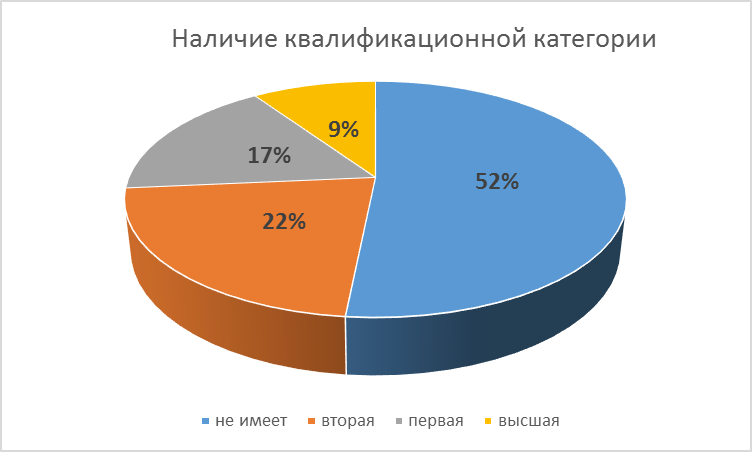 В течение 2014  года 84 педагога прошли куры повышения квалификации, за первое полугодие 2015 года – 57 человек, что составило 15% от общего количества педагогов.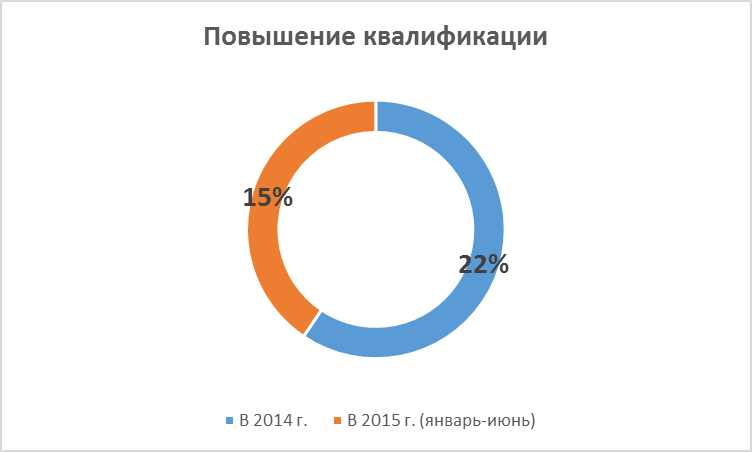 Вводимые в школах района федеральные государственные образовательные стандарты устанавливают требования к качеству подготовки учащегося и к кадровым условиям реализации образовательной программы, которые включают: укомплектованность образовательного учреждения педагогическими, руководящими и иными работниками; уровень квалификации работников образовательного учреждения; непрерывность профессионального развития педагогических работников образовательного учреждения. Исходя из этого, актуальным и необходимым является разработка целевой подпрограммы для совершенствования внутрирайонной системы развития учительского потенциала.Раздел 2.Цель, задачи, сроки и этапы реализации подпрограммы.Цель подпрограммы:Создание условий для формирования, развития и повышения уровня профессиональной компетентности современного учителя.Основные задачи:повышение качества образования в образовательных организациях района;увеличение количества педагогов, владеющих современными образовательными технологиями, способных к повышению педагогического мастерства с использованием исследовательских методик в образовательном процессе;эффективное использование труда педагогических кадров в условиях инновационной направленности современной системы образования;вовлечение образовательных организаций района в разработку и осуществление системы школьных творческих проектов по педагогической и управленческой деятельности для решения конкретных практических проблем повышения профессионализма учителя;совершенствование системы по поддержке, развитию и интеграции положительного опыта педагогов;совершенствование системы моральных и материальных стимулов для сохранения в образовательном учреждении лучших педагогов и постоянного повышения их квалификации, а также для привлечения в школу молодых специалистов.Таким образом,  совершенствование педагогического корпуса, как одно из направлений национальной образовательной инициативы, совместило в себе следующие направления деятельности:повышение эффективности кадрового обеспечения в образовательной системе района;развитие системы повышения квалификации педагогических и руководящих работников на основе механизмов непрерывности профессионального роста педагогов;развитие муниципальной методической службы;совершенствование системы учебно-методического и информационно-методического обеспечения и стимулирования развития профессиональной компетентности педагогических кадров для повышения качества труда;система материальной и моральной стимуляции развития педагога,  создание условий для повышения престижа педагогической профессии.Срок реализации подпрограммы: 2016-2020 г.Важнейшие целевые индикаторы подпрограммыРаздел 3.Ресурсное обеспечение подпрограммы.* Средства федерального и краевого бюджетов предусмотреть не представляется возможным в связи с отсутствием на момент составления программы соответствующих программ софинансирования.Финансирование мероприятий подпрограммы осуществляется за счет средств местного бюджета.        Бюджетные средства будут использованы на реализацию мероприятий подпрограммы по следующим направлениям:Повышение эффективности кадрового обеспечения в образовательной системе района;Развитие системы повышения квалификации педагогических и руководящих работников на основе механизмов непрерывности профессионального роста педагогов;Развитие муниципальной методической службы;Совершенствование системы учебно-методического и информационно-методического обеспечения и стимулирования развития профессиональной компетентности педагогических кадров для повышения качества труда;Повышение престижа педагогической профессии;Раздел 4. Мероприятия по реализации муниципальной целевой подпрограммы«Современный учитель» на 2016-2020 годы.Раздел 5.Социально-экономическая эффективность подпрограммы.     Традиционные подходы к образованию, основанные на простой передаче знаний - больше не работают так эффективно, как еще 10 лет назад, в наш век постоянных изменений и развивающихся технологий. Только постоянное, непрерывное образование, проходящее через все его ступени, дающее знания, умения, воспитывающее понимание, увеличивающее доступность и широко использующее новые телекоммуникационные средства и дистанционные методы, способно адаптировать человека к современному миру. Умение обучаться в течение всей жизни, выбирать и обновлять профессиональный путь формируется в школе, так как школьное образование сегодня представляет собой самый длительный этап формального обучения каждого человека. Таким образом, именно школьное образование становится решающим как для индивидуального успеха, так и для долгосрочного развития страны. Поэтому обновление школы закономерно находится в центре общественного и государственного внимания. Концепцией долгосрочного социально-экономического развития РФ на период до 2020 года «Развитие образования» предусматривается сформировать систему непрерывного образования, ключевым элементом которой является повышение квалификации и профессиональная переподготовка. Согласно Концепции модернизации российского образования, основная цель подготовки педагогических кадров заключается в становлении квалифицированного работника соответствующего уровня и профиля, конкурентоспособного на рынке труда, компетентного, ответственного, свободно владеющего своей профессией и ориентированного в смежных областях деятельности, владеющего современными педагогическими и информационными технологиями, способного к постоянному профессиональному росту, социальной и профессиональной мобильности.Проблема непрерывного образования, профессиональной переориентации актуальна сегодня, как никогда раньше, и ее значимость будет с годами возрастать по мере развития рыночной экономики в нашей стране, усиления миграции населения. Согласно прогнозам участников рынка, рост рынка непрерывного образования с использованием инновационных форматов образования в России составит 20-25% ежегодно.Таким образом, активное развитие непрерывного образования обусловлено глобальными тенденциями современного рынка, в частности, увеличением ценности временного ресурса, объективной необходимостью в постоянном получении новых знаний, а также совершенствованием информационных технологий.Реализация мероприятий подпрограммы будет способствовать:повышению качества образования в общеобразовательных организациях района.повышению уровня профессиональной подготовки и переподготовки педагогических работников ОО района;увеличению количества педагогов, владеющих современными образовательными технологиями, способных к повышению педагогического мастерства с использованием исследовательских методик в образовательном процессе;создание творческих проектов образовательных организаций педагогической и управленческой деятельности для решения конкретных практических проблем повышения профессионализма учителя;совершенствование системы моральных и материальных стимулов для сохранения в образовательном учреждении лучших педагогов и постоянного повышения их квалификации, а также для привлечения в школу молодых специалистовВ результате реализации мероприятий подпрограммы будут достигнуты результаты:Процент педагогов, имеющих первую и высшую квалификационные категории – 26%Процент педагогов, принимающих участие в профессиональных конкурсах различного уровня – 5%Процент педагогов, активно использующих в работе современные образовательные технологии – 50%Процент педагогических и управленческих кадров, прошедших повышение квалификации для работы в соответствии с ФГОС – 46%Процент общеобразовательных организаций, реализующих проекты творческих групп – 90%Раздел 6.Управление реализацией подпрограммы и контроль за ходом ее выполнения.Управление настоящей подпрограммой осуществляет заказчик Комитет образования администрации муниципального района «Карымский район», который ежегодно в установленном порядке направляет в Администрацию муниципального района «Карымский район» бюджетную заявку на выделение ассигнований из местного бюджета для финансирования мероприятий в очередном финансовом году. Мероприятия подпрограммы реализуются путем размещения муниципальных заказов в порядке, установленном 44-ФЗ.      Заказчик подпрограммы ежегодно в установленном порядке вносит предложения по уточнению перечня  мероприятий на очередной финансовый год, затрат по подпрограммным мероприятиям, а также механизма реализации подпрограммы; обеспечивает своевременное использование выделенных денежных средств, выполнение мероприятий подпрограммы. Приложение 7Муниципальная  программа«Развитие системы образованиямуниципального района«Карымский район»    на 2016 - 2020 г.г.ПОДПРОГРАММА «Талантливые дети»Раздел 1. Важнейшие целевые индикаторы подпрограммыРаздел 3.Ресурсное обеспечение подпрограммы.* Средства федерального и краевого бюджетов предусмотреть не представляется возможным в связи с отсутствием на момент составления программы соответствующих программ софинансирования.Финансирование мероприятий подпрограммы осуществляется за счет средств муниципального бюджета. Общий объем финансирования -    3605,0 тыс. рублей . Раздел 4. Мероприятия	по реализации подпрограммы «Талантливые дети».Раздел 5.Социально-экономическая эффективность подпрограммы.        В результате реализации подпрограммы ожидается создание в районе системы выявления, развития, поддержки и социализации одаренных детей.Эффективность подпрограммы оценивается по следующим показателям:доля  школьников, участвующих в мероприятиях муниципального,  регионального, федерального  уровнейдоля школьников, занимающих призовые места в различных конкурсах, олимпиадах, соревнованиях регионального и федерального уровней;количество одаренных детей, получивших целевую адресную поддержкудоля  образовательных учреждений района, работающих над проблемами детской одаренностиВ ходе реализации подпрограммы будут достигнуты результаты:Увеличение доли  школьников, участвующих в мероприятиях, конкурсах, олимпиадах, соревнованиях муниципального,  регионального, федерального  уровней (муниципального – 70%, регионального – 30%, федерального – 10%)  Увеличение доли школьников, занимающих призовые места в различных конкурсах, олимпиадах, соревнованиях регионального и федерального уровней  регионального – 10%, федерального – 5%;Количество одаренных детей, получивших целевую адресную поддержку (40 чел.)Доля  образовательных учреждений района, работающих над проблемами детской одаренности (80 %)Раздел 6. Управление реализацией подпрограммы        Управление настоящей подпрограммой  осуществляет заказчик Комитет образования администрации муниципального района «Карымский район», который ежегодно в установленном порядке направляет в Администрацию муниципального района «Карымский район» бюджетную заявку на выделение ассигнований из местного бюджета для финансирования мероприятий в очередном финансовом году. Мероприятия подпрограммы реализуются путем размещения муниципальных заказов в порядке, установленном 44-ФЗ.        Заказчик подпрограммы ежегодно в установленном порядке вносит предложения по уточнению перечня мероприятий на очередной финансовый год, затрат по подпрограммным мероприятиям, а также механизма реализации подпрограммы; обеспечивает своевременное использование выделенных денежных средств, выполнение мероприятий подпрограммы. Приложение 8Муниципальная  программа«Развитие системы образования муниципального района «Карымский район»    на 2016 - 2020 г.г.ПОДПРОГРАММА «Патриотическое воспитание»»Раздел 1.Содержание проблемы и обоснование необходимости ее решения программно-целевыми  методами           Важную роль в социальной политике современной России играет патриотическое воспитание населения и молодежи в частности. Патриотизм,  как неотъемлемая часть национального самосознания молодых граждан, должен стать основой сплочения нации, возрождения духовно-нравственных устоев российского общества. Развитие системы патриотического воспитания детей и молодежи в нашем районе предусматривает реализацию мероприятий, направленных на формирование у молодых людей патриотического сознания, уважения прав человека и иных ценностей, закрепленных в Конституции РФ,  формирование патриотических качеств личности, критериями которой являются: систематические знания об истории Родины, вклад в развитие малой родины, личная ответственность в выполнении  обязанностей гражданина.         Сейчас наблюдается стремление к возрождению патриотизма на качественно иной основе. Однако это стремление, несмотря на то, что оно все более усиливается, еще далеко от реализации на плодотворной и конструктивной основе. Поэтому исключительную значимость приобретает сегодня как региональная, так и муниципальная специфика патриотического воспитания.	В настоящее время в районе есть проблемы, препятствующие эффективной организации работы по	   патриотическому воспитанию детей и молодежи:- несовершенство научно-методической и информационно-аналитической базы; - полное отсутствие финансирования учреждений патриотической направленности (детские объединения  Муниципального образовательного учреждения дополнительного образования детей «Дом детского творчества», секции Муниципального образовательного учреждения дополнительного образования детей «Детско-юношеская спортивная школа» п. Карымское, кадетский класс МАОУ СОШ №2 п. Карымское)- недостаточная профессиональная подготовленность специалистов муниципальных общеобразовательных учреждений и учреждений дополнительного образования детей, занимающихся вопросами патриотического воспитания- недостаточное освещение в средствах массовой информации вопросов патриотического воспитания- отсутствие системы координации деятельности заинтересованных ведомств, образовательных учреждений,  общественных организаций и объединений, занимающихся вопросами патриотического воспитания.    Для решения обозначенных проблем требуется взаимодействие органов государственной и муниципальной власти с общественными организациями, ведомствами в рамках подпрограммы «Патриотическое воспитание» (2016 – 2020 годы)».Раздел 2.Цели, задачи и показатели  реализации подпрограммы.      Основной целью подпрограммы является создание условий для развития системы патриотического воспитания детей и молодежи. Для достижения поставленной цели предусматривается решение следующих задач:                                       организация и проведение мероприятий патриотической направленности;поддержка научно-методических исследований по проблемам патриотического воспитания детей и молодежи;популяризация государственных символов России и Забайкальского краяукрепление материально-технической базы учреждений, реализующих  патриотическую направленность.Срок реализации подпрограммы: 2016 – 2020 годы.           Для решения поставленных задач программные мероприятия будут осуществляться по следующим направлениям:Развитие научно-теоретических и методических основ патриотического воспитания детей и молодежи      Мероприятия данного направления предусматривают поддержку научно-теоретических исследований по проблемам патриотического воспитания детей и молодежи, разработку и апробацию моделей, технологий, форм патриотического воспитания детей и молодежи. В рамках данного направления предполагается проведение научных исследований, социологических опросов, районных конкурсов проектов педагогов, выставок методических материалов, семинаров-совещаний, научно-практических конференций.Организационно-практические мероприятия, направленные на патриотическое воспитание детей и молодежи         Данное направление предполагает развитие форм межведомственного сотрудничества органов государственной и муниципальной власти, общественных организаций и объединений в сфере патриотического воспитания детей и молодежи с целью консолидации финансовых, научно-методических и информационных ресурсов. Реализация направления предполагает организацию и проведение сборов, проведение районных соревнований и спартакиад, военно-спортивной игры «Зарница», Дня призывника, приобретение призов для награждения победителей конкурсов, слетов и других программных мероприятий.Укрепление материально-технической базы учреждений патриотической направленности         В рамках данного направления предполагается укрепление и совершенствование материально-технической базы школьных музеев, ДЮСШ, ДДТ; приобретение оборудования для работы туристических клубов и кружков, кадетского класса МАОУ СОШ №2 п. Карымское. Работа со СМИОсвещение мероприятий, проводимых в рамках подпрограммы по военно-патриотическому воспитанию и позитивного опыта работы по патриотическому воспитанию в СМИ.Важнейшие целевые индикаторы подпрограммыРаздел 3.Ресурсное обеспечение подпрограммы.* Средства краевого и федерального  бюджета предусмотреть не представляется возможным в связи с отсутствием на момент составления программы соответствующих программ софинансированияФинансирование мероприятий подпрограммы осуществляется за счет средств местного бюджета. Общий объем финансирования – 1330,2 тыс.рублей. Раздел 4.Мероприятия по реализации  подпрограммыРаздел 5Социально-экономическая эффективность подпрограммы        Реализация мероприятий подпрограммы будет способствовать:формированию у молодых людей патриотического сознания, уважения прав человека и иных ценностей, закрепленных в Конституции РФповышению эффективности мероприятий патриотической направленностиразвитию научно-методического потенциала за счет поддержки исследований по проблемам патриотического воспитания детей и молодежиукреплению материально-технической базы учреждений патриотической направленностиВ результате реализации мероприятий подпрограммы будут достигнуты результаты:повышение уровня функциональной подготовки призывниковповышение престижа военной службы и снижение количества уклоняющихся от военной службы обеспечение занятости детей и подростков «группы риска» во внеурочное времяповышение уровня патриотического сознания  подрастающего поколения: осознание ответственности за судьбу страны, формирование чувства гордости за сопричастность к деяниям предыдущих поколенийувеличение количества выпускников, имеющих активную жизненную позицию, способных к самореализации в пространстве российского государстваРаздел 6Управление реализацией подпрограммы и контроль за ходом ее выполнения.        Управление подпрограммой осуществляет заказчик Комитет образования администрации муниципального района «Карымский район», который ежегодно в установленном порядке направляет в Администрацию муниципального района «Карымский район»  бюджетную заявку на выделение ассигнований из местного бюджета для финансирования мероприятий в очередном финансовом году. Мероприятия подпрограммы реализуются путем размещения муниципальных заказов в порядке, установленном 44-ФЗ.Заказчик подпрограммы ежегодно в установленном порядке вносит предложения по уточнению перечня  мероприятий на очередной финансовый год, затрат по подпрограммным мероприятиям, а также механизма реализации подпрограммы; обеспечивает своевременное использование выделенных денежных средств,  выполнение мероприятий подпрограммы. Наименование программыМуниципальная  программа«Развитие системы образования муниципального района «Карымский район»    на 2016 - 2020 г.г.Муниципальная  программа«Развитие системы образования муниципального района «Карымский район»    на 2016 - 2020 г.г.Муниципальная  программа«Развитие системы образования муниципального района «Карымский район»    на 2016 - 2020 г.г.Муниципальная  программа«Развитие системы образования муниципального района «Карымский район»    на 2016 - 2020 г.г.Муниципальная  программа«Развитие системы образования муниципального района «Карымский район»    на 2016 - 2020 г.г.Муниципальная  программа«Развитие системы образования муниципального района «Карымский район»    на 2016 - 2020 г.г.Муниципальная  программа«Развитие системы образования муниципального района «Карымский район»    на 2016 - 2020 г.г.Дата и номер постановления администрации муниципального района «Карымский район» об утверждении программыЗаказчик программыМКУ «Комитет образования администрации муниципального района «Карымский район»МКУ «Комитет образования администрации муниципального района «Карымский район»МКУ «Комитет образования администрации муниципального района «Карымский район»МКУ «Комитет образования администрации муниципального района «Карымский район»МКУ «Комитет образования администрации муниципального района «Карымский район»МКУ «Комитет образования администрации муниципального района «Карымский район»МКУ «Комитет образования администрации муниципального района «Карымский район»Разработчик программыМКУ «Комитет образования администрации муниципального района «Карымский район»МКУ «Комитет образования администрации муниципального района «Карымский район»МКУ «Комитет образования администрации муниципального района «Карымский район»МКУ «Комитет образования администрации муниципального района «Карымский район»МКУ «Комитет образования администрации муниципального района «Карымский район»МКУ «Комитет образования администрации муниципального района «Карымский район»МКУ «Комитет образования администрации муниципального района «Карымский район»Цель:Задачи программы:Повышение качества и доступности предоставляемых образовательных услуг в соответствии с современными потребностями общества и каждого гражданина  на основе обновления структуры, содержания и технологии образования, привлечения квалифицированных специалистов, повышения  инновационного потенциала, профессионального мастерства педагогов   за счет эффективного использования материально-технических, кадровых, финансовых и управленческих ресурсов.Создать условия, обеспечивающие безопасность всех участников образовательного процесса.Сформировать  комплексные системные условия для обеспечения равного доступа детей-инвалидов и детей с ограниченными возможностями здоровья  к  образовательным ресурсам.Создать условия для организации горячего питания школьников как фактора сохранения здоровья детей.                                              Обеспечить успешную реализацию федеральных государственных образовательных стандартов общего образования в муниципальной системе образования.Повысить социальный статус дошкольного образования через обеспечение уровня и качества дошкольного образования в  районе  в условиях реализации федерального государственного стандарта дошкольного образования.Создать условия   для формирования, развития и повышения уровня профессиональной компетентности современного учителя.Обеспечить  необходимые условия для выявления и развития интеллектуальных, творческих и физических способностей детей и подростков.Содействовать развитию системы патриотического воспитания детей и молодежи.Повышение качества и доступности предоставляемых образовательных услуг в соответствии с современными потребностями общества и каждого гражданина  на основе обновления структуры, содержания и технологии образования, привлечения квалифицированных специалистов, повышения  инновационного потенциала, профессионального мастерства педагогов   за счет эффективного использования материально-технических, кадровых, финансовых и управленческих ресурсов.Создать условия, обеспечивающие безопасность всех участников образовательного процесса.Сформировать  комплексные системные условия для обеспечения равного доступа детей-инвалидов и детей с ограниченными возможностями здоровья  к  образовательным ресурсам.Создать условия для организации горячего питания школьников как фактора сохранения здоровья детей.                                              Обеспечить успешную реализацию федеральных государственных образовательных стандартов общего образования в муниципальной системе образования.Повысить социальный статус дошкольного образования через обеспечение уровня и качества дошкольного образования в  районе  в условиях реализации федерального государственного стандарта дошкольного образования.Создать условия   для формирования, развития и повышения уровня профессиональной компетентности современного учителя.Обеспечить  необходимые условия для выявления и развития интеллектуальных, творческих и физических способностей детей и подростков.Содействовать развитию системы патриотического воспитания детей и молодежи.Повышение качества и доступности предоставляемых образовательных услуг в соответствии с современными потребностями общества и каждого гражданина  на основе обновления структуры, содержания и технологии образования, привлечения квалифицированных специалистов, повышения  инновационного потенциала, профессионального мастерства педагогов   за счет эффективного использования материально-технических, кадровых, финансовых и управленческих ресурсов.Создать условия, обеспечивающие безопасность всех участников образовательного процесса.Сформировать  комплексные системные условия для обеспечения равного доступа детей-инвалидов и детей с ограниченными возможностями здоровья  к  образовательным ресурсам.Создать условия для организации горячего питания школьников как фактора сохранения здоровья детей.                                              Обеспечить успешную реализацию федеральных государственных образовательных стандартов общего образования в муниципальной системе образования.Повысить социальный статус дошкольного образования через обеспечение уровня и качества дошкольного образования в  районе  в условиях реализации федерального государственного стандарта дошкольного образования.Создать условия   для формирования, развития и повышения уровня профессиональной компетентности современного учителя.Обеспечить  необходимые условия для выявления и развития интеллектуальных, творческих и физических способностей детей и подростков.Содействовать развитию системы патриотического воспитания детей и молодежи.Повышение качества и доступности предоставляемых образовательных услуг в соответствии с современными потребностями общества и каждого гражданина  на основе обновления структуры, содержания и технологии образования, привлечения квалифицированных специалистов, повышения  инновационного потенциала, профессионального мастерства педагогов   за счет эффективного использования материально-технических, кадровых, финансовых и управленческих ресурсов.Создать условия, обеспечивающие безопасность всех участников образовательного процесса.Сформировать  комплексные системные условия для обеспечения равного доступа детей-инвалидов и детей с ограниченными возможностями здоровья  к  образовательным ресурсам.Создать условия для организации горячего питания школьников как фактора сохранения здоровья детей.                                              Обеспечить успешную реализацию федеральных государственных образовательных стандартов общего образования в муниципальной системе образования.Повысить социальный статус дошкольного образования через обеспечение уровня и качества дошкольного образования в  районе  в условиях реализации федерального государственного стандарта дошкольного образования.Создать условия   для формирования, развития и повышения уровня профессиональной компетентности современного учителя.Обеспечить  необходимые условия для выявления и развития интеллектуальных, творческих и физических способностей детей и подростков.Содействовать развитию системы патриотического воспитания детей и молодежи.Повышение качества и доступности предоставляемых образовательных услуг в соответствии с современными потребностями общества и каждого гражданина  на основе обновления структуры, содержания и технологии образования, привлечения квалифицированных специалистов, повышения  инновационного потенциала, профессионального мастерства педагогов   за счет эффективного использования материально-технических, кадровых, финансовых и управленческих ресурсов.Создать условия, обеспечивающие безопасность всех участников образовательного процесса.Сформировать  комплексные системные условия для обеспечения равного доступа детей-инвалидов и детей с ограниченными возможностями здоровья  к  образовательным ресурсам.Создать условия для организации горячего питания школьников как фактора сохранения здоровья детей.                                              Обеспечить успешную реализацию федеральных государственных образовательных стандартов общего образования в муниципальной системе образования.Повысить социальный статус дошкольного образования через обеспечение уровня и качества дошкольного образования в  районе  в условиях реализации федерального государственного стандарта дошкольного образования.Создать условия   для формирования, развития и повышения уровня профессиональной компетентности современного учителя.Обеспечить  необходимые условия для выявления и развития интеллектуальных, творческих и физических способностей детей и подростков.Содействовать развитию системы патриотического воспитания детей и молодежи.Повышение качества и доступности предоставляемых образовательных услуг в соответствии с современными потребностями общества и каждого гражданина  на основе обновления структуры, содержания и технологии образования, привлечения квалифицированных специалистов, повышения  инновационного потенциала, профессионального мастерства педагогов   за счет эффективного использования материально-технических, кадровых, финансовых и управленческих ресурсов.Создать условия, обеспечивающие безопасность всех участников образовательного процесса.Сформировать  комплексные системные условия для обеспечения равного доступа детей-инвалидов и детей с ограниченными возможностями здоровья  к  образовательным ресурсам.Создать условия для организации горячего питания школьников как фактора сохранения здоровья детей.                                              Обеспечить успешную реализацию федеральных государственных образовательных стандартов общего образования в муниципальной системе образования.Повысить социальный статус дошкольного образования через обеспечение уровня и качества дошкольного образования в  районе  в условиях реализации федерального государственного стандарта дошкольного образования.Создать условия   для формирования, развития и повышения уровня профессиональной компетентности современного учителя.Обеспечить  необходимые условия для выявления и развития интеллектуальных, творческих и физических способностей детей и подростков.Содействовать развитию системы патриотического воспитания детей и молодежи.Повышение качества и доступности предоставляемых образовательных услуг в соответствии с современными потребностями общества и каждого гражданина  на основе обновления структуры, содержания и технологии образования, привлечения квалифицированных специалистов, повышения  инновационного потенциала, профессионального мастерства педагогов   за счет эффективного использования материально-технических, кадровых, финансовых и управленческих ресурсов.Создать условия, обеспечивающие безопасность всех участников образовательного процесса.Сформировать  комплексные системные условия для обеспечения равного доступа детей-инвалидов и детей с ограниченными возможностями здоровья  к  образовательным ресурсам.Создать условия для организации горячего питания школьников как фактора сохранения здоровья детей.                                              Обеспечить успешную реализацию федеральных государственных образовательных стандартов общего образования в муниципальной системе образования.Повысить социальный статус дошкольного образования через обеспечение уровня и качества дошкольного образования в  районе  в условиях реализации федерального государственного стандарта дошкольного образования.Создать условия   для формирования, развития и повышения уровня профессиональной компетентности современного учителя.Обеспечить  необходимые условия для выявления и развития интеллектуальных, творческих и физических способностей детей и подростков.Содействовать развитию системы патриотического воспитания детей и молодежи.Важнейшие целевые показателиПодпрограмма «Комплексная безопасность»:Количество ОУ,  модернизировавших, заменивших  автоматическую пожарную сигнализациюКоличество ОУ, в которых проведен замер сопротивления изоляции проводкиКоличество ОУ, в которых проведена огнезащитная обработка деревянных конструкций чердачных помещенийКоличество ОУ, заменивших первичные средства пожаротушенияКоличество ОУ, обеспеченных средствами индивидуальной защитыКоличество ОУ, заменивших пожарные рукава Количество ответственных за пожарную безопасность, прошедших обучение по правилам пожарной безопасностиКоличество ОУ, в которых проведен ремонт и замена электропроводкиКоличество ОУ, в которых проведен ремонт устройств заземленияКоличество ответственных за электробезопасность, прошедших обучениеКоличество ОУ, в которых проведен ремонт ограждений по периметру территорийКоличество ОУ, в которых проведена модернизация и обслуживание систем экстренного вызова правоохранительных органовКоличество ОУ, в которых проведена установка систем видеонаблюденияПроведена организация освещения прилегающей территории  Количество ОУ, где проведен капитальный ремонт зданийКоличество ОУ, в которых проведен ремонт туалетных помещенийКоличество ОУ, в которых проведен ремонт систем отопленияКоличество ОУ, в которых проведена замена оконных рамКоличество ОУ, в которых приобретены школьные автобусыПодпрограмма «Комплексная безопасность»:Количество ОУ,  модернизировавших, заменивших  автоматическую пожарную сигнализациюКоличество ОУ, в которых проведен замер сопротивления изоляции проводкиКоличество ОУ, в которых проведена огнезащитная обработка деревянных конструкций чердачных помещенийКоличество ОУ, заменивших первичные средства пожаротушенияКоличество ОУ, обеспеченных средствами индивидуальной защитыКоличество ОУ, заменивших пожарные рукава Количество ответственных за пожарную безопасность, прошедших обучение по правилам пожарной безопасностиКоличество ОУ, в которых проведен ремонт и замена электропроводкиКоличество ОУ, в которых проведен ремонт устройств заземленияКоличество ответственных за электробезопасность, прошедших обучениеКоличество ОУ, в которых проведен ремонт ограждений по периметру территорийКоличество ОУ, в которых проведена модернизация и обслуживание систем экстренного вызова правоохранительных органовКоличество ОУ, в которых проведена установка систем видеонаблюденияПроведена организация освещения прилегающей территории  Количество ОУ, где проведен капитальный ремонт зданийКоличество ОУ, в которых проведен ремонт туалетных помещенийКоличество ОУ, в которых проведен ремонт систем отопленияКоличество ОУ, в которых проведена замена оконных рамКоличество ОУ, в которых приобретены школьные автобусыПодпрограмма «Комплексная безопасность»:Количество ОУ,  модернизировавших, заменивших  автоматическую пожарную сигнализациюКоличество ОУ, в которых проведен замер сопротивления изоляции проводкиКоличество ОУ, в которых проведена огнезащитная обработка деревянных конструкций чердачных помещенийКоличество ОУ, заменивших первичные средства пожаротушенияКоличество ОУ, обеспеченных средствами индивидуальной защитыКоличество ОУ, заменивших пожарные рукава Количество ответственных за пожарную безопасность, прошедших обучение по правилам пожарной безопасностиКоличество ОУ, в которых проведен ремонт и замена электропроводкиКоличество ОУ, в которых проведен ремонт устройств заземленияКоличество ответственных за электробезопасность, прошедших обучениеКоличество ОУ, в которых проведен ремонт ограждений по периметру территорийКоличество ОУ, в которых проведена модернизация и обслуживание систем экстренного вызова правоохранительных органовКоличество ОУ, в которых проведена установка систем видеонаблюденияПроведена организация освещения прилегающей территории  Количество ОУ, где проведен капитальный ремонт зданийКоличество ОУ, в которых проведен ремонт туалетных помещенийКоличество ОУ, в которых проведен ремонт систем отопленияКоличество ОУ, в которых проведена замена оконных рамКоличество ОУ, в которых приобретены школьные автобусыПодпрограмма «Комплексная безопасность»:Количество ОУ,  модернизировавших, заменивших  автоматическую пожарную сигнализациюКоличество ОУ, в которых проведен замер сопротивления изоляции проводкиКоличество ОУ, в которых проведена огнезащитная обработка деревянных конструкций чердачных помещенийКоличество ОУ, заменивших первичные средства пожаротушенияКоличество ОУ, обеспеченных средствами индивидуальной защитыКоличество ОУ, заменивших пожарные рукава Количество ответственных за пожарную безопасность, прошедших обучение по правилам пожарной безопасностиКоличество ОУ, в которых проведен ремонт и замена электропроводкиКоличество ОУ, в которых проведен ремонт устройств заземленияКоличество ответственных за электробезопасность, прошедших обучениеКоличество ОУ, в которых проведен ремонт ограждений по периметру территорийКоличество ОУ, в которых проведена модернизация и обслуживание систем экстренного вызова правоохранительных органовКоличество ОУ, в которых проведена установка систем видеонаблюденияПроведена организация освещения прилегающей территории  Количество ОУ, где проведен капитальный ремонт зданийКоличество ОУ, в которых проведен ремонт туалетных помещенийКоличество ОУ, в которых проведен ремонт систем отопленияКоличество ОУ, в которых проведена замена оконных рамКоличество ОУ, в которых приобретены школьные автобусыПодпрограмма «Комплексная безопасность»:Количество ОУ,  модернизировавших, заменивших  автоматическую пожарную сигнализациюКоличество ОУ, в которых проведен замер сопротивления изоляции проводкиКоличество ОУ, в которых проведена огнезащитная обработка деревянных конструкций чердачных помещенийКоличество ОУ, заменивших первичные средства пожаротушенияКоличество ОУ, обеспеченных средствами индивидуальной защитыКоличество ОУ, заменивших пожарные рукава Количество ответственных за пожарную безопасность, прошедших обучение по правилам пожарной безопасностиКоличество ОУ, в которых проведен ремонт и замена электропроводкиКоличество ОУ, в которых проведен ремонт устройств заземленияКоличество ответственных за электробезопасность, прошедших обучениеКоличество ОУ, в которых проведен ремонт ограждений по периметру территорийКоличество ОУ, в которых проведена модернизация и обслуживание систем экстренного вызова правоохранительных органовКоличество ОУ, в которых проведена установка систем видеонаблюденияПроведена организация освещения прилегающей территории  Количество ОУ, где проведен капитальный ремонт зданийКоличество ОУ, в которых проведен ремонт туалетных помещенийКоличество ОУ, в которых проведен ремонт систем отопленияКоличество ОУ, в которых проведена замена оконных рамКоличество ОУ, в которых приобретены школьные автобусыПодпрограмма «Комплексная безопасность»:Количество ОУ,  модернизировавших, заменивших  автоматическую пожарную сигнализациюКоличество ОУ, в которых проведен замер сопротивления изоляции проводкиКоличество ОУ, в которых проведена огнезащитная обработка деревянных конструкций чердачных помещенийКоличество ОУ, заменивших первичные средства пожаротушенияКоличество ОУ, обеспеченных средствами индивидуальной защитыКоличество ОУ, заменивших пожарные рукава Количество ответственных за пожарную безопасность, прошедших обучение по правилам пожарной безопасностиКоличество ОУ, в которых проведен ремонт и замена электропроводкиКоличество ОУ, в которых проведен ремонт устройств заземленияКоличество ответственных за электробезопасность, прошедших обучениеКоличество ОУ, в которых проведен ремонт ограждений по периметру территорийКоличество ОУ, в которых проведена модернизация и обслуживание систем экстренного вызова правоохранительных органовКоличество ОУ, в которых проведена установка систем видеонаблюденияПроведена организация освещения прилегающей территории  Количество ОУ, где проведен капитальный ремонт зданийКоличество ОУ, в которых проведен ремонт туалетных помещенийКоличество ОУ, в которых проведен ремонт систем отопленияКоличество ОУ, в которых проведена замена оконных рамКоличество ОУ, в которых приобретены школьные автобусыПодпрограмма «Комплексная безопасность»:Количество ОУ,  модернизировавших, заменивших  автоматическую пожарную сигнализациюКоличество ОУ, в которых проведен замер сопротивления изоляции проводкиКоличество ОУ, в которых проведена огнезащитная обработка деревянных конструкций чердачных помещенийКоличество ОУ, заменивших первичные средства пожаротушенияКоличество ОУ, обеспеченных средствами индивидуальной защитыКоличество ОУ, заменивших пожарные рукава Количество ответственных за пожарную безопасность, прошедших обучение по правилам пожарной безопасностиКоличество ОУ, в которых проведен ремонт и замена электропроводкиКоличество ОУ, в которых проведен ремонт устройств заземленияКоличество ответственных за электробезопасность, прошедших обучениеКоличество ОУ, в которых проведен ремонт ограждений по периметру территорийКоличество ОУ, в которых проведена модернизация и обслуживание систем экстренного вызова правоохранительных органовКоличество ОУ, в которых проведена установка систем видеонаблюденияПроведена организация освещения прилегающей территории  Количество ОУ, где проведен капитальный ремонт зданийКоличество ОУ, в которых проведен ремонт туалетных помещенийКоличество ОУ, в которых проведен ремонт систем отопленияКоличество ОУ, в которых проведена замена оконных рамКоличество ОУ, в которых приобретены школьные автобусыВажнейшие целевые показателиПодпрограмма «Доступная среда»:Количество образовательных учреждений района, обеспечивающих беспрепятственный доступ детей-инвалидов к образовательным ресурсамПроцент обеспеченности образовательных учреждений района  квалифицированными кадрами для работы с детьми-инвалидамиКоличество образовательных учреждений района, обеспечивающих комплексное психолого-педагогическое, социально-психологическое сопровождение процесса обучения детей-инвалидовПроцент детей-инвалидов, обучающихся в образовательных учреждениях от общего числа детей-инвалидов, проживающих на территории районаПроцент детей с ограниченными возможностями здоровья, обучающихся по индивидуальным учебным планам в образовательных учреждениях районаПроцент материально-технической оснащенности образовательных учреждений в соответствии с потребностями учащихсяКоличество образовательных учреждений, работающих над проблемой развития инклюзивного образованияПроцент детей, вовлеченных в систему дополнительного образованияПодпрограмма «Организация горячего  питания школьников»:Процент учащихся из малоимущих семей, обеспеченных  бесплатным  питанием, полностью соответствующим нормам суточного набора пищевых продуктовСнижение процента заболеваемости школьников различными заболеваниями, связанными с неправильным, некачественным питаниемУвеличение охвата школьников из малообеспеченных семей бесплатным горячим питаниемПриведение оснащенности пищеблоков холодильным и технологическим оборудованием, обеденных залов,  посудойПодпрограмма «Дошкольное образование»:Охват детей в возрасте от 1,7 до 7 лет дошкольным образованиемДоля зданий ДОУ, требующих технической укрепленностиЧисленность воспитанников ДОУ в возрасте от 3 до 7 лет, охваченных образовательными программами, соответствующими ФГОС ДО.    Доля педагогов, аттестованных на первую и высшую квалификационные категорииЧисленность воспитанников организаций дошкольного образования в расчете на одного педагогического работникаЧисленность штатных педагогических работников ДОУ со стажем работы менее 10 лет                                  Укрепление  материально-технической базы ДОУОбеспечение комплексной безопасности ДОУ (ремонт коммуникаций, оснащение современным оборудованием по безопасности, обучение персонала)Удовлетворенность родителей качеством оказания услуг дошкольного образования   Подпрограмма «Доступная среда»:Количество образовательных учреждений района, обеспечивающих беспрепятственный доступ детей-инвалидов к образовательным ресурсамПроцент обеспеченности образовательных учреждений района  квалифицированными кадрами для работы с детьми-инвалидамиКоличество образовательных учреждений района, обеспечивающих комплексное психолого-педагогическое, социально-психологическое сопровождение процесса обучения детей-инвалидовПроцент детей-инвалидов, обучающихся в образовательных учреждениях от общего числа детей-инвалидов, проживающих на территории районаПроцент детей с ограниченными возможностями здоровья, обучающихся по индивидуальным учебным планам в образовательных учреждениях районаПроцент материально-технической оснащенности образовательных учреждений в соответствии с потребностями учащихсяКоличество образовательных учреждений, работающих над проблемой развития инклюзивного образованияПроцент детей, вовлеченных в систему дополнительного образованияПодпрограмма «Организация горячего  питания школьников»:Процент учащихся из малоимущих семей, обеспеченных  бесплатным  питанием, полностью соответствующим нормам суточного набора пищевых продуктовСнижение процента заболеваемости школьников различными заболеваниями, связанными с неправильным, некачественным питаниемУвеличение охвата школьников из малообеспеченных семей бесплатным горячим питаниемПриведение оснащенности пищеблоков холодильным и технологическим оборудованием, обеденных залов,  посудойПодпрограмма «Дошкольное образование»:Охват детей в возрасте от 1,7 до 7 лет дошкольным образованиемДоля зданий ДОУ, требующих технической укрепленностиЧисленность воспитанников ДОУ в возрасте от 3 до 7 лет, охваченных образовательными программами, соответствующими ФГОС ДО.    Доля педагогов, аттестованных на первую и высшую квалификационные категорииЧисленность воспитанников организаций дошкольного образования в расчете на одного педагогического работникаЧисленность штатных педагогических работников ДОУ со стажем работы менее 10 лет                                  Укрепление  материально-технической базы ДОУОбеспечение комплексной безопасности ДОУ (ремонт коммуникаций, оснащение современным оборудованием по безопасности, обучение персонала)Удовлетворенность родителей качеством оказания услуг дошкольного образования   Подпрограмма «Доступная среда»:Количество образовательных учреждений района, обеспечивающих беспрепятственный доступ детей-инвалидов к образовательным ресурсамПроцент обеспеченности образовательных учреждений района  квалифицированными кадрами для работы с детьми-инвалидамиКоличество образовательных учреждений района, обеспечивающих комплексное психолого-педагогическое, социально-психологическое сопровождение процесса обучения детей-инвалидовПроцент детей-инвалидов, обучающихся в образовательных учреждениях от общего числа детей-инвалидов, проживающих на территории районаПроцент детей с ограниченными возможностями здоровья, обучающихся по индивидуальным учебным планам в образовательных учреждениях районаПроцент материально-технической оснащенности образовательных учреждений в соответствии с потребностями учащихсяКоличество образовательных учреждений, работающих над проблемой развития инклюзивного образованияПроцент детей, вовлеченных в систему дополнительного образованияПодпрограмма «Организация горячего  питания школьников»:Процент учащихся из малоимущих семей, обеспеченных  бесплатным  питанием, полностью соответствующим нормам суточного набора пищевых продуктовСнижение процента заболеваемости школьников различными заболеваниями, связанными с неправильным, некачественным питаниемУвеличение охвата школьников из малообеспеченных семей бесплатным горячим питаниемПриведение оснащенности пищеблоков холодильным и технологическим оборудованием, обеденных залов,  посудойПодпрограмма «Дошкольное образование»:Охват детей в возрасте от 1,7 до 7 лет дошкольным образованиемДоля зданий ДОУ, требующих технической укрепленностиЧисленность воспитанников ДОУ в возрасте от 3 до 7 лет, охваченных образовательными программами, соответствующими ФГОС ДО.    Доля педагогов, аттестованных на первую и высшую квалификационные категорииЧисленность воспитанников организаций дошкольного образования в расчете на одного педагогического работникаЧисленность штатных педагогических работников ДОУ со стажем работы менее 10 лет                                  Укрепление  материально-технической базы ДОУОбеспечение комплексной безопасности ДОУ (ремонт коммуникаций, оснащение современным оборудованием по безопасности, обучение персонала)Удовлетворенность родителей качеством оказания услуг дошкольного образования   Подпрограмма «Доступная среда»:Количество образовательных учреждений района, обеспечивающих беспрепятственный доступ детей-инвалидов к образовательным ресурсамПроцент обеспеченности образовательных учреждений района  квалифицированными кадрами для работы с детьми-инвалидамиКоличество образовательных учреждений района, обеспечивающих комплексное психолого-педагогическое, социально-психологическое сопровождение процесса обучения детей-инвалидовПроцент детей-инвалидов, обучающихся в образовательных учреждениях от общего числа детей-инвалидов, проживающих на территории районаПроцент детей с ограниченными возможностями здоровья, обучающихся по индивидуальным учебным планам в образовательных учреждениях районаПроцент материально-технической оснащенности образовательных учреждений в соответствии с потребностями учащихсяКоличество образовательных учреждений, работающих над проблемой развития инклюзивного образованияПроцент детей, вовлеченных в систему дополнительного образованияПодпрограмма «Организация горячего  питания школьников»:Процент учащихся из малоимущих семей, обеспеченных  бесплатным  питанием, полностью соответствующим нормам суточного набора пищевых продуктовСнижение процента заболеваемости школьников различными заболеваниями, связанными с неправильным, некачественным питаниемУвеличение охвата школьников из малообеспеченных семей бесплатным горячим питаниемПриведение оснащенности пищеблоков холодильным и технологическим оборудованием, обеденных залов,  посудойПодпрограмма «Дошкольное образование»:Охват детей в возрасте от 1,7 до 7 лет дошкольным образованиемДоля зданий ДОУ, требующих технической укрепленностиЧисленность воспитанников ДОУ в возрасте от 3 до 7 лет, охваченных образовательными программами, соответствующими ФГОС ДО.    Доля педагогов, аттестованных на первую и высшую квалификационные категорииЧисленность воспитанников организаций дошкольного образования в расчете на одного педагогического работникаЧисленность штатных педагогических работников ДОУ со стажем работы менее 10 лет                                  Укрепление  материально-технической базы ДОУОбеспечение комплексной безопасности ДОУ (ремонт коммуникаций, оснащение современным оборудованием по безопасности, обучение персонала)Удовлетворенность родителей качеством оказания услуг дошкольного образования   Подпрограмма «Доступная среда»:Количество образовательных учреждений района, обеспечивающих беспрепятственный доступ детей-инвалидов к образовательным ресурсамПроцент обеспеченности образовательных учреждений района  квалифицированными кадрами для работы с детьми-инвалидамиКоличество образовательных учреждений района, обеспечивающих комплексное психолого-педагогическое, социально-психологическое сопровождение процесса обучения детей-инвалидовПроцент детей-инвалидов, обучающихся в образовательных учреждениях от общего числа детей-инвалидов, проживающих на территории районаПроцент детей с ограниченными возможностями здоровья, обучающихся по индивидуальным учебным планам в образовательных учреждениях районаПроцент материально-технической оснащенности образовательных учреждений в соответствии с потребностями учащихсяКоличество образовательных учреждений, работающих над проблемой развития инклюзивного образованияПроцент детей, вовлеченных в систему дополнительного образованияПодпрограмма «Организация горячего  питания школьников»:Процент учащихся из малоимущих семей, обеспеченных  бесплатным  питанием, полностью соответствующим нормам суточного набора пищевых продуктовСнижение процента заболеваемости школьников различными заболеваниями, связанными с неправильным, некачественным питаниемУвеличение охвата школьников из малообеспеченных семей бесплатным горячим питаниемПриведение оснащенности пищеблоков холодильным и технологическим оборудованием, обеденных залов,  посудойПодпрограмма «Дошкольное образование»:Охват детей в возрасте от 1,7 до 7 лет дошкольным образованиемДоля зданий ДОУ, требующих технической укрепленностиЧисленность воспитанников ДОУ в возрасте от 3 до 7 лет, охваченных образовательными программами, соответствующими ФГОС ДО.    Доля педагогов, аттестованных на первую и высшую квалификационные категорииЧисленность воспитанников организаций дошкольного образования в расчете на одного педагогического работникаЧисленность штатных педагогических работников ДОУ со стажем работы менее 10 лет                                  Укрепление  материально-технической базы ДОУОбеспечение комплексной безопасности ДОУ (ремонт коммуникаций, оснащение современным оборудованием по безопасности, обучение персонала)Удовлетворенность родителей качеством оказания услуг дошкольного образования   Подпрограмма «Доступная среда»:Количество образовательных учреждений района, обеспечивающих беспрепятственный доступ детей-инвалидов к образовательным ресурсамПроцент обеспеченности образовательных учреждений района  квалифицированными кадрами для работы с детьми-инвалидамиКоличество образовательных учреждений района, обеспечивающих комплексное психолого-педагогическое, социально-психологическое сопровождение процесса обучения детей-инвалидовПроцент детей-инвалидов, обучающихся в образовательных учреждениях от общего числа детей-инвалидов, проживающих на территории районаПроцент детей с ограниченными возможностями здоровья, обучающихся по индивидуальным учебным планам в образовательных учреждениях районаПроцент материально-технической оснащенности образовательных учреждений в соответствии с потребностями учащихсяКоличество образовательных учреждений, работающих над проблемой развития инклюзивного образованияПроцент детей, вовлеченных в систему дополнительного образованияПодпрограмма «Организация горячего  питания школьников»:Процент учащихся из малоимущих семей, обеспеченных  бесплатным  питанием, полностью соответствующим нормам суточного набора пищевых продуктовСнижение процента заболеваемости школьников различными заболеваниями, связанными с неправильным, некачественным питаниемУвеличение охвата школьников из малообеспеченных семей бесплатным горячим питаниемПриведение оснащенности пищеблоков холодильным и технологическим оборудованием, обеденных залов,  посудойПодпрограмма «Дошкольное образование»:Охват детей в возрасте от 1,7 до 7 лет дошкольным образованиемДоля зданий ДОУ, требующих технической укрепленностиЧисленность воспитанников ДОУ в возрасте от 3 до 7 лет, охваченных образовательными программами, соответствующими ФГОС ДО.    Доля педагогов, аттестованных на первую и высшую квалификационные категорииЧисленность воспитанников организаций дошкольного образования в расчете на одного педагогического работникаЧисленность штатных педагогических работников ДОУ со стажем работы менее 10 лет                                  Укрепление  материально-технической базы ДОУОбеспечение комплексной безопасности ДОУ (ремонт коммуникаций, оснащение современным оборудованием по безопасности, обучение персонала)Удовлетворенность родителей качеством оказания услуг дошкольного образования   Подпрограмма «Доступная среда»:Количество образовательных учреждений района, обеспечивающих беспрепятственный доступ детей-инвалидов к образовательным ресурсамПроцент обеспеченности образовательных учреждений района  квалифицированными кадрами для работы с детьми-инвалидамиКоличество образовательных учреждений района, обеспечивающих комплексное психолого-педагогическое, социально-психологическое сопровождение процесса обучения детей-инвалидовПроцент детей-инвалидов, обучающихся в образовательных учреждениях от общего числа детей-инвалидов, проживающих на территории районаПроцент детей с ограниченными возможностями здоровья, обучающихся по индивидуальным учебным планам в образовательных учреждениях районаПроцент материально-технической оснащенности образовательных учреждений в соответствии с потребностями учащихсяКоличество образовательных учреждений, работающих над проблемой развития инклюзивного образованияПроцент детей, вовлеченных в систему дополнительного образованияПодпрограмма «Организация горячего  питания школьников»:Процент учащихся из малоимущих семей, обеспеченных  бесплатным  питанием, полностью соответствующим нормам суточного набора пищевых продуктовСнижение процента заболеваемости школьников различными заболеваниями, связанными с неправильным, некачественным питаниемУвеличение охвата школьников из малообеспеченных семей бесплатным горячим питаниемПриведение оснащенности пищеблоков холодильным и технологическим оборудованием, обеденных залов,  посудойПодпрограмма «Дошкольное образование»:Охват детей в возрасте от 1,7 до 7 лет дошкольным образованиемДоля зданий ДОУ, требующих технической укрепленностиЧисленность воспитанников ДОУ в возрасте от 3 до 7 лет, охваченных образовательными программами, соответствующими ФГОС ДО.    Доля педагогов, аттестованных на первую и высшую квалификационные категорииЧисленность воспитанников организаций дошкольного образования в расчете на одного педагогического работникаЧисленность штатных педагогических работников ДОУ со стажем работы менее 10 лет                                  Укрепление  материально-технической базы ДОУОбеспечение комплексной безопасности ДОУ (ремонт коммуникаций, оснащение современным оборудованием по безопасности, обучение персонала)Удовлетворенность родителей качеством оказания услуг дошкольного образования   Важнейшие целевые показателиПодпрограмма «Введение федерального государственного стандарта общего образования»Процент численности школьников, обучающихся по ФГОС НОО, ООО, СООПроцент педагогов, повысивших квалификацию по ФГОСДоля обучающихся, имеющих возможность пользоваться учебным оборудованием на практических и лабораторных занятиях в соответствии с ФГОСПодпрограмма «Современный учитель»Процент педагогов, имеющих первую и высшую квалификационные категорииПроцент педагогов, принимающих участие в профессиональных конкурсах различного уровняПроцент педагогов, активно использующих в работе современные образовательные технологииПроцент педагогических и управленческих кадров, прошедших повышение квалификации для работы в соответствии с ФГОСПроцент общеобразовательных организаций, реализующих проекты творческих групп                                       Подпрограмма «Талантливые дети»:Доля  школьников, участвующих в мероприятиях различных уровней: муниципального, регионального, федерального                                                                             Доля школьников, занимающих призовые места в конкурсах, олимпиадах, соревнованиях  различных уровней: муниципального,  регионального, федерального                                                                             Количество  детей, получивших целевую адресную поддержкуДоля  образовательных учреждений района, работающих над проблемами детской одаренностиПодпрограмма «Патриотическое воспитание»:Повышение уровня функциональной подготовки призывниковДоля  детей и подростков «группы риска» организованных во внеурочное время, вовлечение данной категории детей в кружки секции патриотической направленностиКоличество изданных  научных методических материалов по вопросам патриотического воспитанияУвеличение количества выпускников, имеющих активную жизненную позицию, способных к самореализации в пространстве российского государстваУкрепление материально-технической базы учреждений патриотической направленностиПодпрограмма «Введение федерального государственного стандарта общего образования»Процент численности школьников, обучающихся по ФГОС НОО, ООО, СООПроцент педагогов, повысивших квалификацию по ФГОСДоля обучающихся, имеющих возможность пользоваться учебным оборудованием на практических и лабораторных занятиях в соответствии с ФГОСПодпрограмма «Современный учитель»Процент педагогов, имеющих первую и высшую квалификационные категорииПроцент педагогов, принимающих участие в профессиональных конкурсах различного уровняПроцент педагогов, активно использующих в работе современные образовательные технологииПроцент педагогических и управленческих кадров, прошедших повышение квалификации для работы в соответствии с ФГОСПроцент общеобразовательных организаций, реализующих проекты творческих групп                                       Подпрограмма «Талантливые дети»:Доля  школьников, участвующих в мероприятиях различных уровней: муниципального, регионального, федерального                                                                             Доля школьников, занимающих призовые места в конкурсах, олимпиадах, соревнованиях  различных уровней: муниципального,  регионального, федерального                                                                             Количество  детей, получивших целевую адресную поддержкуДоля  образовательных учреждений района, работающих над проблемами детской одаренностиПодпрограмма «Патриотическое воспитание»:Повышение уровня функциональной подготовки призывниковДоля  детей и подростков «группы риска» организованных во внеурочное время, вовлечение данной категории детей в кружки секции патриотической направленностиКоличество изданных  научных методических материалов по вопросам патриотического воспитанияУвеличение количества выпускников, имеющих активную жизненную позицию, способных к самореализации в пространстве российского государстваУкрепление материально-технической базы учреждений патриотической направленностиПодпрограмма «Введение федерального государственного стандарта общего образования»Процент численности школьников, обучающихся по ФГОС НОО, ООО, СООПроцент педагогов, повысивших квалификацию по ФГОСДоля обучающихся, имеющих возможность пользоваться учебным оборудованием на практических и лабораторных занятиях в соответствии с ФГОСПодпрограмма «Современный учитель»Процент педагогов, имеющих первую и высшую квалификационные категорииПроцент педагогов, принимающих участие в профессиональных конкурсах различного уровняПроцент педагогов, активно использующих в работе современные образовательные технологииПроцент педагогических и управленческих кадров, прошедших повышение квалификации для работы в соответствии с ФГОСПроцент общеобразовательных организаций, реализующих проекты творческих групп                                       Подпрограмма «Талантливые дети»:Доля  школьников, участвующих в мероприятиях различных уровней: муниципального, регионального, федерального                                                                             Доля школьников, занимающих призовые места в конкурсах, олимпиадах, соревнованиях  различных уровней: муниципального,  регионального, федерального                                                                             Количество  детей, получивших целевую адресную поддержкуДоля  образовательных учреждений района, работающих над проблемами детской одаренностиПодпрограмма «Патриотическое воспитание»:Повышение уровня функциональной подготовки призывниковДоля  детей и подростков «группы риска» организованных во внеурочное время, вовлечение данной категории детей в кружки секции патриотической направленностиКоличество изданных  научных методических материалов по вопросам патриотического воспитанияУвеличение количества выпускников, имеющих активную жизненную позицию, способных к самореализации в пространстве российского государстваУкрепление материально-технической базы учреждений патриотической направленностиПодпрограмма «Введение федерального государственного стандарта общего образования»Процент численности школьников, обучающихся по ФГОС НОО, ООО, СООПроцент педагогов, повысивших квалификацию по ФГОСДоля обучающихся, имеющих возможность пользоваться учебным оборудованием на практических и лабораторных занятиях в соответствии с ФГОСПодпрограмма «Современный учитель»Процент педагогов, имеющих первую и высшую квалификационные категорииПроцент педагогов, принимающих участие в профессиональных конкурсах различного уровняПроцент педагогов, активно использующих в работе современные образовательные технологииПроцент педагогических и управленческих кадров, прошедших повышение квалификации для работы в соответствии с ФГОСПроцент общеобразовательных организаций, реализующих проекты творческих групп                                       Подпрограмма «Талантливые дети»:Доля  школьников, участвующих в мероприятиях различных уровней: муниципального, регионального, федерального                                                                             Доля школьников, занимающих призовые места в конкурсах, олимпиадах, соревнованиях  различных уровней: муниципального,  регионального, федерального                                                                             Количество  детей, получивших целевую адресную поддержкуДоля  образовательных учреждений района, работающих над проблемами детской одаренностиПодпрограмма «Патриотическое воспитание»:Повышение уровня функциональной подготовки призывниковДоля  детей и подростков «группы риска» организованных во внеурочное время, вовлечение данной категории детей в кружки секции патриотической направленностиКоличество изданных  научных методических материалов по вопросам патриотического воспитанияУвеличение количества выпускников, имеющих активную жизненную позицию, способных к самореализации в пространстве российского государстваУкрепление материально-технической базы учреждений патриотической направленностиПодпрограмма «Введение федерального государственного стандарта общего образования»Процент численности школьников, обучающихся по ФГОС НОО, ООО, СООПроцент педагогов, повысивших квалификацию по ФГОСДоля обучающихся, имеющих возможность пользоваться учебным оборудованием на практических и лабораторных занятиях в соответствии с ФГОСПодпрограмма «Современный учитель»Процент педагогов, имеющих первую и высшую квалификационные категорииПроцент педагогов, принимающих участие в профессиональных конкурсах различного уровняПроцент педагогов, активно использующих в работе современные образовательные технологииПроцент педагогических и управленческих кадров, прошедших повышение квалификации для работы в соответствии с ФГОСПроцент общеобразовательных организаций, реализующих проекты творческих групп                                       Подпрограмма «Талантливые дети»:Доля  школьников, участвующих в мероприятиях различных уровней: муниципального, регионального, федерального                                                                             Доля школьников, занимающих призовые места в конкурсах, олимпиадах, соревнованиях  различных уровней: муниципального,  регионального, федерального                                                                             Количество  детей, получивших целевую адресную поддержкуДоля  образовательных учреждений района, работающих над проблемами детской одаренностиПодпрограмма «Патриотическое воспитание»:Повышение уровня функциональной подготовки призывниковДоля  детей и подростков «группы риска» организованных во внеурочное время, вовлечение данной категории детей в кружки секции патриотической направленностиКоличество изданных  научных методических материалов по вопросам патриотического воспитанияУвеличение количества выпускников, имеющих активную жизненную позицию, способных к самореализации в пространстве российского государстваУкрепление материально-технической базы учреждений патриотической направленностиПодпрограмма «Введение федерального государственного стандарта общего образования»Процент численности школьников, обучающихся по ФГОС НОО, ООО, СООПроцент педагогов, повысивших квалификацию по ФГОСДоля обучающихся, имеющих возможность пользоваться учебным оборудованием на практических и лабораторных занятиях в соответствии с ФГОСПодпрограмма «Современный учитель»Процент педагогов, имеющих первую и высшую квалификационные категорииПроцент педагогов, принимающих участие в профессиональных конкурсах различного уровняПроцент педагогов, активно использующих в работе современные образовательные технологииПроцент педагогических и управленческих кадров, прошедших повышение квалификации для работы в соответствии с ФГОСПроцент общеобразовательных организаций, реализующих проекты творческих групп                                       Подпрограмма «Талантливые дети»:Доля  школьников, участвующих в мероприятиях различных уровней: муниципального, регионального, федерального                                                                             Доля школьников, занимающих призовые места в конкурсах, олимпиадах, соревнованиях  различных уровней: муниципального,  регионального, федерального                                                                             Количество  детей, получивших целевую адресную поддержкуДоля  образовательных учреждений района, работающих над проблемами детской одаренностиПодпрограмма «Патриотическое воспитание»:Повышение уровня функциональной подготовки призывниковДоля  детей и подростков «группы риска» организованных во внеурочное время, вовлечение данной категории детей в кружки секции патриотической направленностиКоличество изданных  научных методических материалов по вопросам патриотического воспитанияУвеличение количества выпускников, имеющих активную жизненную позицию, способных к самореализации в пространстве российского государстваУкрепление материально-технической базы учреждений патриотической направленностиПодпрограмма «Введение федерального государственного стандарта общего образования»Процент численности школьников, обучающихся по ФГОС НОО, ООО, СООПроцент педагогов, повысивших квалификацию по ФГОСДоля обучающихся, имеющих возможность пользоваться учебным оборудованием на практических и лабораторных занятиях в соответствии с ФГОСПодпрограмма «Современный учитель»Процент педагогов, имеющих первую и высшую квалификационные категорииПроцент педагогов, принимающих участие в профессиональных конкурсах различного уровняПроцент педагогов, активно использующих в работе современные образовательные технологииПроцент педагогических и управленческих кадров, прошедших повышение квалификации для работы в соответствии с ФГОСПроцент общеобразовательных организаций, реализующих проекты творческих групп                                       Подпрограмма «Талантливые дети»:Доля  школьников, участвующих в мероприятиях различных уровней: муниципального, регионального, федерального                                                                             Доля школьников, занимающих призовые места в конкурсах, олимпиадах, соревнованиях  различных уровней: муниципального,  регионального, федерального                                                                             Количество  детей, получивших целевую адресную поддержкуДоля  образовательных учреждений района, работающих над проблемами детской одаренностиПодпрограмма «Патриотическое воспитание»:Повышение уровня функциональной подготовки призывниковДоля  детей и подростков «группы риска» организованных во внеурочное время, вовлечение данной категории детей в кружки секции патриотической направленностиКоличество изданных  научных методических материалов по вопросам патриотического воспитанияУвеличение количества выпускников, имеющих активную жизненную позицию, способных к самореализации в пространстве российского государстваУкрепление материально-технической базы учреждений патриотической направленностиСроки и этапы реализации программы2016 – 2020 гг.Программа реализуется в один этап.2016 – 2020 гг.Программа реализуется в один этап.2016 – 2020 гг.Программа реализуется в один этап.2016 – 2020 гг.Программа реализуется в один этап.2016 – 2020 гг.Программа реализуется в один этап.2016 – 2020 гг.Программа реализуется в один этап.2016 – 2020 гг.Программа реализуется в один этап.Перечень подпрограмм«Обеспечение комплексной безопасности учреждений системы образования»                            (Приложение 1)«Доступная среда»                   (Приложение 2)«Организация горячего питания школьников»                                                             (Приложение 3)«Дошкольное образование»     (Приложение 4)«Введение федерального государственного стандарта общего образования»                             (Приложение 5)  «Современный учитель»           (Приложение 6)«Талантливые дети»                  (Приложение 7)«Патриотическое воспитание» (Приложение 8)«Обеспечение комплексной безопасности учреждений системы образования»                            (Приложение 1)«Доступная среда»                   (Приложение 2)«Организация горячего питания школьников»                                                             (Приложение 3)«Дошкольное образование»     (Приложение 4)«Введение федерального государственного стандарта общего образования»                             (Приложение 5)  «Современный учитель»           (Приложение 6)«Талантливые дети»                  (Приложение 7)«Патриотическое воспитание» (Приложение 8)«Обеспечение комплексной безопасности учреждений системы образования»                            (Приложение 1)«Доступная среда»                   (Приложение 2)«Организация горячего питания школьников»                                                             (Приложение 3)«Дошкольное образование»     (Приложение 4)«Введение федерального государственного стандарта общего образования»                             (Приложение 5)  «Современный учитель»           (Приложение 6)«Талантливые дети»                  (Приложение 7)«Патриотическое воспитание» (Приложение 8)«Обеспечение комплексной безопасности учреждений системы образования»                            (Приложение 1)«Доступная среда»                   (Приложение 2)«Организация горячего питания школьников»                                                             (Приложение 3)«Дошкольное образование»     (Приложение 4)«Введение федерального государственного стандарта общего образования»                             (Приложение 5)  «Современный учитель»           (Приложение 6)«Талантливые дети»                  (Приложение 7)«Патриотическое воспитание» (Приложение 8)«Обеспечение комплексной безопасности учреждений системы образования»                            (Приложение 1)«Доступная среда»                   (Приложение 2)«Организация горячего питания школьников»                                                             (Приложение 3)«Дошкольное образование»     (Приложение 4)«Введение федерального государственного стандарта общего образования»                             (Приложение 5)  «Современный учитель»           (Приложение 6)«Талантливые дети»                  (Приложение 7)«Патриотическое воспитание» (Приложение 8)«Обеспечение комплексной безопасности учреждений системы образования»                            (Приложение 1)«Доступная среда»                   (Приложение 2)«Организация горячего питания школьников»                                                             (Приложение 3)«Дошкольное образование»     (Приложение 4)«Введение федерального государственного стандарта общего образования»                             (Приложение 5)  «Современный учитель»           (Приложение 6)«Талантливые дети»                  (Приложение 7)«Патриотическое воспитание» (Приложение 8)«Обеспечение комплексной безопасности учреждений системы образования»                            (Приложение 1)«Доступная среда»                   (Приложение 2)«Организация горячего питания школьников»                                                             (Приложение 3)«Дошкольное образование»     (Приложение 4)«Введение федерального государственного стандарта общего образования»                             (Приложение 5)  «Современный учитель»           (Приложение 6)«Талантливые дети»                  (Приложение 7)«Патриотическое воспитание» (Приложение 8)Объемы и источники финанси-рования программы (муниципальный бюджет) (тыс. руб):подпрограммы20162017201820192020итогоОбъемы и источники финанси-рования программы (муниципальный бюджет) (тыс. руб):«Обеспечение комплексной безопасности учреждений системы образования»8140,08990,09890,09890,08090,045000,0Объемы и источники финанси-рования программы (муниципальный бюджет) (тыс. руб):«Доступная среда»1300,01485,01480,01510,01510,07285,0Объемы и источники финанси-рования программы (муниципальный бюджет) (тыс. руб):«Организация горячего питания школьников»   1610,01610,01610,01610,01610,08050,0Объемы и источники финанси-рования программы (муниципальный бюджет) (тыс. руб):«Дошкольное образование»1850,01650,07100,05500,05500,021600,0Объемы и источники финанси-рования программы (муниципальный бюджет) (тыс. руб):«Введение федерального государственного стандарта общего образования»1332,01332,01332,01332,01332,06660,0Объемы и источники финанси-рования программы (муниципальный бюджет) (тыс. руб):«Современный учитель»445,0420,0445,0405,0445,02160,0Объемы и источники финанси-рования программы (муниципальный бюджет) (тыс. руб):«Талантливые дети»737,0697,0737,0697,0737,03605,0Объемы и источники финанси-рования программы (муниципальный бюджет) (тыс. руб):«Патриотическое воспитание»258,0271,4244,4284,4272,01330,2ВСЕГО15672,016455,422838,421228,419496,095690,2Ожидаемые результаты реализации программы и показатели социально-экономической эффективностиИсключены на территории муниципального района «Карымский район» ветхие и аварийные здания образовательных организаций. Реализованы мероприятия по обеспечению безопасного и комфортного нахождения персонала и детей в школах района.Сформированы  комплексные системные условия для обеспечения равного доступа детей-инвалидов  к  образовательным ресурсам.Созданы условия для организации горячего питания школьников как фактора сохранения здоровья детей. Увеличен охват школьников из малообеспеченных семей бесплатным горячим питанием. Снижен процент заболеваемости школьников различными заболеваниями, связанными с неправильным, некачественным питанием.Повышен социальный  статус дошкольного образования, обеспечен уровень и качество дошкольного образования в  районе  в условиях реализации федерального государственного стандарта дошкольного образования. Снижена очередность  в системе дошкольного образования, удовлетворены потребности населения по предоставлению мест в дошкольные учреждения района.Успешно реализованы федеральные государственные стандарты общего образования в муниципальной системе образования   района.  Увеличено количество педагогов, владеющих современными образовательными технологиями, способных к повышению педагогического мастерства, повышено качество предоставляемых образовательных услуг в ОУ района.Увеличена доля  школьников, участвующих и занимающих призовые места в конкурсах, олимпиадах, соревнованиях муниципального,  регионального, федерального  уровней.  Увеличено количество выпускников, имеющих активную жизненную позицию, способных к самореализации в пространстве российского государства.Повышен уровень функциональной подготовки будущих призывников, уровень патриотического сознания  подрастающего поколения: сформировано осознание ответственности за судьбу страны, чувство гордости за сопричастность к деяниям предыдущих поколений.Исключены на территории муниципального района «Карымский район» ветхие и аварийные здания образовательных организаций. Реализованы мероприятия по обеспечению безопасного и комфортного нахождения персонала и детей в школах района.Сформированы  комплексные системные условия для обеспечения равного доступа детей-инвалидов  к  образовательным ресурсам.Созданы условия для организации горячего питания школьников как фактора сохранения здоровья детей. Увеличен охват школьников из малообеспеченных семей бесплатным горячим питанием. Снижен процент заболеваемости школьников различными заболеваниями, связанными с неправильным, некачественным питанием.Повышен социальный  статус дошкольного образования, обеспечен уровень и качество дошкольного образования в  районе  в условиях реализации федерального государственного стандарта дошкольного образования. Снижена очередность  в системе дошкольного образования, удовлетворены потребности населения по предоставлению мест в дошкольные учреждения района.Успешно реализованы федеральные государственные стандарты общего образования в муниципальной системе образования   района.  Увеличено количество педагогов, владеющих современными образовательными технологиями, способных к повышению педагогического мастерства, повышено качество предоставляемых образовательных услуг в ОУ района.Увеличена доля  школьников, участвующих и занимающих призовые места в конкурсах, олимпиадах, соревнованиях муниципального,  регионального, федерального  уровней.  Увеличено количество выпускников, имеющих активную жизненную позицию, способных к самореализации в пространстве российского государства.Повышен уровень функциональной подготовки будущих призывников, уровень патриотического сознания  подрастающего поколения: сформировано осознание ответственности за судьбу страны, чувство гордости за сопричастность к деяниям предыдущих поколений.Исключены на территории муниципального района «Карымский район» ветхие и аварийные здания образовательных организаций. Реализованы мероприятия по обеспечению безопасного и комфортного нахождения персонала и детей в школах района.Сформированы  комплексные системные условия для обеспечения равного доступа детей-инвалидов  к  образовательным ресурсам.Созданы условия для организации горячего питания школьников как фактора сохранения здоровья детей. Увеличен охват школьников из малообеспеченных семей бесплатным горячим питанием. Снижен процент заболеваемости школьников различными заболеваниями, связанными с неправильным, некачественным питанием.Повышен социальный  статус дошкольного образования, обеспечен уровень и качество дошкольного образования в  районе  в условиях реализации федерального государственного стандарта дошкольного образования. Снижена очередность  в системе дошкольного образования, удовлетворены потребности населения по предоставлению мест в дошкольные учреждения района.Успешно реализованы федеральные государственные стандарты общего образования в муниципальной системе образования   района.  Увеличено количество педагогов, владеющих современными образовательными технологиями, способных к повышению педагогического мастерства, повышено качество предоставляемых образовательных услуг в ОУ района.Увеличена доля  школьников, участвующих и занимающих призовые места в конкурсах, олимпиадах, соревнованиях муниципального,  регионального, федерального  уровней.  Увеличено количество выпускников, имеющих активную жизненную позицию, способных к самореализации в пространстве российского государства.Повышен уровень функциональной подготовки будущих призывников, уровень патриотического сознания  подрастающего поколения: сформировано осознание ответственности за судьбу страны, чувство гордости за сопричастность к деяниям предыдущих поколений.Исключены на территории муниципального района «Карымский район» ветхие и аварийные здания образовательных организаций. Реализованы мероприятия по обеспечению безопасного и комфортного нахождения персонала и детей в школах района.Сформированы  комплексные системные условия для обеспечения равного доступа детей-инвалидов  к  образовательным ресурсам.Созданы условия для организации горячего питания школьников как фактора сохранения здоровья детей. Увеличен охват школьников из малообеспеченных семей бесплатным горячим питанием. Снижен процент заболеваемости школьников различными заболеваниями, связанными с неправильным, некачественным питанием.Повышен социальный  статус дошкольного образования, обеспечен уровень и качество дошкольного образования в  районе  в условиях реализации федерального государственного стандарта дошкольного образования. Снижена очередность  в системе дошкольного образования, удовлетворены потребности населения по предоставлению мест в дошкольные учреждения района.Успешно реализованы федеральные государственные стандарты общего образования в муниципальной системе образования   района.  Увеличено количество педагогов, владеющих современными образовательными технологиями, способных к повышению педагогического мастерства, повышено качество предоставляемых образовательных услуг в ОУ района.Увеличена доля  школьников, участвующих и занимающих призовые места в конкурсах, олимпиадах, соревнованиях муниципального,  регионального, федерального  уровней.  Увеличено количество выпускников, имеющих активную жизненную позицию, способных к самореализации в пространстве российского государства.Повышен уровень функциональной подготовки будущих призывников, уровень патриотического сознания  подрастающего поколения: сформировано осознание ответственности за судьбу страны, чувство гордости за сопричастность к деяниям предыдущих поколений.Исключены на территории муниципального района «Карымский район» ветхие и аварийные здания образовательных организаций. Реализованы мероприятия по обеспечению безопасного и комфортного нахождения персонала и детей в школах района.Сформированы  комплексные системные условия для обеспечения равного доступа детей-инвалидов  к  образовательным ресурсам.Созданы условия для организации горячего питания школьников как фактора сохранения здоровья детей. Увеличен охват школьников из малообеспеченных семей бесплатным горячим питанием. Снижен процент заболеваемости школьников различными заболеваниями, связанными с неправильным, некачественным питанием.Повышен социальный  статус дошкольного образования, обеспечен уровень и качество дошкольного образования в  районе  в условиях реализации федерального государственного стандарта дошкольного образования. Снижена очередность  в системе дошкольного образования, удовлетворены потребности населения по предоставлению мест в дошкольные учреждения района.Успешно реализованы федеральные государственные стандарты общего образования в муниципальной системе образования   района.  Увеличено количество педагогов, владеющих современными образовательными технологиями, способных к повышению педагогического мастерства, повышено качество предоставляемых образовательных услуг в ОУ района.Увеличена доля  школьников, участвующих и занимающих призовые места в конкурсах, олимпиадах, соревнованиях муниципального,  регионального, федерального  уровней.  Увеличено количество выпускников, имеющих активную жизненную позицию, способных к самореализации в пространстве российского государства.Повышен уровень функциональной подготовки будущих призывников, уровень патриотического сознания  подрастающего поколения: сформировано осознание ответственности за судьбу страны, чувство гордости за сопричастность к деяниям предыдущих поколений.Исключены на территории муниципального района «Карымский район» ветхие и аварийные здания образовательных организаций. Реализованы мероприятия по обеспечению безопасного и комфортного нахождения персонала и детей в школах района.Сформированы  комплексные системные условия для обеспечения равного доступа детей-инвалидов  к  образовательным ресурсам.Созданы условия для организации горячего питания школьников как фактора сохранения здоровья детей. Увеличен охват школьников из малообеспеченных семей бесплатным горячим питанием. Снижен процент заболеваемости школьников различными заболеваниями, связанными с неправильным, некачественным питанием.Повышен социальный  статус дошкольного образования, обеспечен уровень и качество дошкольного образования в  районе  в условиях реализации федерального государственного стандарта дошкольного образования. Снижена очередность  в системе дошкольного образования, удовлетворены потребности населения по предоставлению мест в дошкольные учреждения района.Успешно реализованы федеральные государственные стандарты общего образования в муниципальной системе образования   района.  Увеличено количество педагогов, владеющих современными образовательными технологиями, способных к повышению педагогического мастерства, повышено качество предоставляемых образовательных услуг в ОУ района.Увеличена доля  школьников, участвующих и занимающих призовые места в конкурсах, олимпиадах, соревнованиях муниципального,  регионального, федерального  уровней.  Увеличено количество выпускников, имеющих активную жизненную позицию, способных к самореализации в пространстве российского государства.Повышен уровень функциональной подготовки будущих призывников, уровень патриотического сознания  подрастающего поколения: сформировано осознание ответственности за судьбу страны, чувство гордости за сопричастность к деяниям предыдущих поколений.Исключены на территории муниципального района «Карымский район» ветхие и аварийные здания образовательных организаций. Реализованы мероприятия по обеспечению безопасного и комфортного нахождения персонала и детей в школах района.Сформированы  комплексные системные условия для обеспечения равного доступа детей-инвалидов  к  образовательным ресурсам.Созданы условия для организации горячего питания школьников как фактора сохранения здоровья детей. Увеличен охват школьников из малообеспеченных семей бесплатным горячим питанием. Снижен процент заболеваемости школьников различными заболеваниями, связанными с неправильным, некачественным питанием.Повышен социальный  статус дошкольного образования, обеспечен уровень и качество дошкольного образования в  районе  в условиях реализации федерального государственного стандарта дошкольного образования. Снижена очередность  в системе дошкольного образования, удовлетворены потребности населения по предоставлению мест в дошкольные учреждения района.Успешно реализованы федеральные государственные стандарты общего образования в муниципальной системе образования   района.  Увеличено количество педагогов, владеющих современными образовательными технологиями, способных к повышению педагогического мастерства, повышено качество предоставляемых образовательных услуг в ОУ района.Увеличена доля  школьников, участвующих и занимающих призовые места в конкурсах, олимпиадах, соревнованиях муниципального,  регионального, федерального  уровней.  Увеличено количество выпускников, имеющих активную жизненную позицию, способных к самореализации в пространстве российского государства.Повышен уровень функциональной подготовки будущих призывников, уровень патриотического сознания  подрастающего поколения: сформировано осознание ответственности за судьбу страны, чувство гордости за сопричастность к деяниям предыдущих поколений.Наименование ресурсовЕдиница измеренияОбъем потребности в ресурсахОбъем потребности в ресурсахОбъем потребности в ресурсахОбъем потребности в ресурсахОбъем потребности в ресурсахОбъем потребности в ресурсахНаименование ресурсовЕдиница измерениявсегов том числе по годам реализации:в том числе по годам реализации:в том числе по годам реализации:в том числе по годам реализации:в том числе по годам реализации:Наименование ресурсовЕдиница измерениявсего20162017201820192020Финансовые ресурсы,в том числе:федеральный бюджетТыс.руб.бюджет Забайкальского краяТыс.руб.бюджет муниципального районаТыс.руб.76190,815672,016455,422838,421228,419496,0иные источникиТыс.руб.Целевые индикаторыПоказатели Показатели Показатели Показатели Показатели Показатели Целевые индикаторыВсего В том числе по годам  В том числе по годам  В том числе по годам  В том числе по годам  В том числе по годам  Целевые индикаторыВсего .2017.2018...Количество ОУ,  модернизировавших, заменивших  автоматическую пожарную сигнализацию.100%20%20%20%20%20%Количество ОУ , в которых проведен замер сопротивления изоляции проводки.100%20%20%20%20%20%Количество ОУ, в которых проведена огнезащитная обработка деревянных конструкций чердачных помещений.100%20%20%20%20%20%Количество ОУ,  заменивших  первичные средства пожаротушения100%20%20%20%20%20%Количество ОУ,  обеспеченных средствами индивидуальной защиты.100%20%20%20%20%20%Количество ОУ,  заменивших пожарные рукава.50%10%10%10%10%10%Количество ответственных за пожарную безопасность,  прошедших обучение по правилам пожарной безопасности.100%5%5%80%5%5%Количество ОУ,  в которых проведен ремонт и  замена  электропроводки                             30%6%6%6%6%6%Количество ОУ,  в которых проведен ремонт устройств заземления.30%6%6%6%6%6%Количество ответственных за электробезопасность,  прошедших обучение.100%20%20%20%20%20%Количество ОУ,  в которых проведен ремонт ограждений по периметру территорий.                             30%6%6%6%6%6%Количество ОУ,  в которых проведена модернизация и обслуживание систем экстренного  вызова  правоохранительных  органов
      30%6%6%6%6%6%Количество ОУ,  в которых проведена установка систем видеонаблюдения .69%20%20%10%10%9%Проведена организация освещения прилегающей территории.30%6%6%6%6%6%Количество ОУ,  в которых проведен капитальный ремонт зданий . 30%6%6%6%6%6%Количество ОУ,  в которых проведен ремонт туалетных помещений.18%6%6%6%6%-Количество ОУ,  в  которых проведен ремонт систем отопления.30%6%6%6%6%6%Количество ОУ, в которых проведеназамена оконных рам.30%6%6%6%6%6%Количество ОУ,  в которых приобретены школьные автобусы18%--6%6%6%Наименование ресурсовЕдиница измеренияОбъем потребности в ресурсахОбъем потребности в ресурсахОбъем потребности в ресурсахОбъем потребности в ресурсахОбъем потребности в ресурсахОбъем потребности в ресурсахНаименование ресурсовЕдиница измерениявсегов том числе по годам реализации:в том числе по годам реализации:в том числе по годам реализации:в том числе по годам реализации:в том числе по годам реализации:Наименование ресурсовЕдиница измерениявсего20162017201820192020Финансовые ресурсы,в том числе:федеральный бюджетТыс.руб.бюджет Забайкальского краяТыс.руб.бюджет муниципального районаТыс.руб.4500081408990989098908090иные источникиТыс.руб.
N    
п/п

Наименование мероприятия

Наименование мероприятия

Исполнители

Исполнители
Сроки   
реализации,
годы
Сроки   
реализации,
годы
Сроки   
реализации,
годы
Источники  
финансирова-
нияФинансовые затраты (тыс. рублей)Финансовые затраты (тыс. рублей)Финансовые затраты (тыс. рублей)Финансовые затраты (тыс. рублей)Финансовые затраты (тыс. рублей)Финансовые затраты (тыс. рублей)Финансовые затраты (тыс. рублей)
N    
п/п

Наименование мероприятия

Наименование мероприятия

Исполнители

Исполнители
Сроки   
реализации,
годы
Сроки   
реализации,
годы
Сроки   
реализации,
годы
Источники  
финансирова-
ния
всегов том числе по годамв том числе по годамв том числе по годамв том числе по годамв том числе по годамв том числе по годам
N    
п/п

Наименование мероприятия

Наименование мероприятия

Исполнители

Исполнители
Сроки   
реализации,
годы
Сроки   
реализации,
годы
Сроки   
реализации,
годы
Источники  
финансирова-
ния
всего20162017....1223344456789910111. Обеспечение пожарной безопасности1. Обеспечение пожарной безопасности1. Обеспечение пожарной безопасности1. Обеспечение пожарной безопасности1. Обеспечение пожарной безопасности1. Обеспечение пожарной безопасности1. Обеспечение пожарной безопасности1. Обеспечение пожарной безопасности1. Обеспечение пожарной безопасности1. Обеспечение пожарной безопасности1. Обеспечение пожарной безопасности1. Обеспечение пожарной безопасности1. Обеспечение пожарной безопасности1. Обеспечение пожарной безопасности1. Обеспечение пожарной безопасности1. Обеспечение пожарной безопасности1.2.  Замена и модернизация автоматической  пожарной  сигнализации,  системы оповещения и  управления  эвакуацией людей в ОУ.Замена и модернизация автоматической  пожарной  сигнализации,  системы оповещения и  управления  эвакуацией людей в ОУ.Образовательные учрежденияОбразовательные учреждения2016-2020 2016-2020 2016-2020 Районный 
бюджет    1500,0300,0300,0300,0300,0300,0300,01.3. Замеры сопротивления изоляции проводки.  Замеры сопротивления изоляции проводки. Организации на основании договора с ОУ Организации на основании договора с ОУ 2016-20202016-20202016-2020Районный 
бюджет    500,0100,0100,0100,0100,0100,0100,01.4.Огнезащитная обработка деревянных конструкций чердачных помещений в ОУОгнезащитная обработка деревянных конструкций чердачных помещений в ОУОрганизации на основании договора с ОУ Организации на основании договора с ОУ 2016-20202016-20202016-2020Районный бюджет500,0100,0100,0100,0100,0100,0100,01.5.Приобретение первичных средств пожаротушенияПриобретение первичных средств пожаротушенияОбразовательные учрежденияОбразовательные учреждения2016-20202016-20202016-2020Районный бюджет 750,0150,0150,0150,0150,0150,0150,01.6.Приобретение средств индивидуальной защиты.Приобретение средств индивидуальной защиты.Образовательные учрежденияОбразовательные учреждения2016-20202016-20202016-2020Районный бюджет250,050,050,050,050,050,050,01.7.Приобретение пожарных рукавов.Приобретение пожарных рукавов.Образовательные учрежденияОбразовательные учреждения2016-20202016-20202016-2020Районный бюджет250,050,050,050,050,050,050,01.8.Обучение персонала правилам пожарной безопасности.Обучение персонала правилам пожарной безопасности.Организации на основании договора с ОУ Организации на основании договора с ОУ 2016-20202016-20202016-2020Районный бюджет200,040,040,040,040,040,040,0Итого:                                                              Итого:                                                              Итого:                                                              Итого:                                                              Итого:                                                              Итого:                                                              Итого:                                                              Итого:                                                              Районный
бюджет    3950,0790,0790,0790,0790,0790,0790,02. Обеспечение электрической безопасности                               2. Обеспечение электрической безопасности                               2. Обеспечение электрической безопасности                               2. Обеспечение электрической безопасности                               2. Обеспечение электрической безопасности                               2. Обеспечение электрической безопасности                               2. Обеспечение электрической безопасности                               2. Обеспечение электрической безопасности                               2. Обеспечение электрической безопасности                               2. Обеспечение электрической безопасности                               2. Обеспечение электрической безопасности                               2. Обеспечение электрической безопасности                               2. Обеспечение электрической безопасности                               2. Обеспечение электрической безопасности                               2. Обеспечение электрической безопасности                               2. Обеспечение электрической безопасности                               2.1  Ремонт и  замена  электропроводки в ОУ                            Ремонт и  замена  электропроводки в ОУ                            Организации,
отобранные 
на конкурсной
основе   Организации,
отобранные 
на конкурсной
основе   2016-20202016-20202016-2020Районный
бюджет    750,0150,0150,0150,0150,0150,0150,02.2  Ремонт устройств заземления.Ремонт устройств заземления.Организации на основании договора с ОУ и ДОУОрганизации на основании договора с ОУ и ДОУ2016-20202016-20202016-2020Районный
бюджет    500,0100,0100,0100,0100,0100,0100,02.3.Обучение персонала правилам электрической безопасности.Обучение персонала правилам электрической безопасности.Организации на основании договора с ОУ Организации на основании договора с ОУ 2016-20202016-20202016-2020Районный
бюджет    50,010,010,010,010,010,010,0Итого:                                                              Итого:                                                              Итого:                                                              Итого:                                                              Итого:                                                              Итого:                                                              Итого:                                                              Итого:                                                              Районный
бюджет    1300,0260,0260,0260,0260,0260,0260,03. Обеспечение антитеррористической безопасности                          3. Обеспечение антитеррористической безопасности                          3. Обеспечение антитеррористической безопасности                          3. Обеспечение антитеррористической безопасности                          3. Обеспечение антитеррористической безопасности                          3. Обеспечение антитеррористической безопасности                          3. Обеспечение антитеррористической безопасности                          3. Обеспечение антитеррористической безопасности                          3. Обеспечение антитеррористической безопасности                          3. Обеспечение антитеррористической безопасности                          3. Обеспечение антитеррористической безопасности                          3. Обеспечение антитеррористической безопасности                          3. Обеспечение антитеррористической безопасности                          3. Обеспечение антитеррористической безопасности                          3. Обеспечение антитеррористической безопасности                          3.1  Ремонт ограждений по периметру территорий  образовательных  учреждений                              Ремонт ограждений по периметру территорий  образовательных  учреждений                              Образовательные учрежденияОбразовательные учреждения2016-20202016-20202016-2020Районный   
бюджет    300,0100,050,050,050,050,050,03.2  Модернизация и обслуживание систем экстренного  вызова  правоохранительных  органов
в ОУ      Модернизация и обслуживание систем экстренного  вызова  правоохранительных  органов
в ОУ      Организации,
отобранные 
на конкурсной
основе   Организации,
отобранные 
на конкурсной
основе   2016-20202016-20202016-2020Районный  
бюджет    250,050,050,050,050,050,050,03.3.Установка систем видеонаблюдения в ОУ.Установка систем видеонаблюдения в ОУ.Организации,
отобранные 
на конкурсной
основе   Организации,
отобранные 
на конкурсной
основе   2016-20202016-20202016-2020Районный  
бюджет    1000,0200,0200,0200,0200,0200,0200,03.4.Организация освещения прилегающей территории.Организация освещения прилегающей территории.Организации на основании договора с ОУ Организации на основании договора с ОУ 2016-20202016-20202016-2020Районный 
бюджет    250,050,050,050,050,050,050,03.5.Проведение тренировок и учебных семинаров антитеррористической направленности.Проведение тренировок и учебных семинаров антитеррористической направленности.Комитет образования администрации муниципального района «Карымский район», руководители ОУКомитет образования администрации муниципального района «Карымский район», руководители ОУ2016-20202016-20202016-2020Привлечение сотрудников полиции и ФСБ на безвозмездной основе.    Итого:                                                              Итого:                                                              Итого:                                                              Итого:                                                              Итого:                                                              Итого:                                                              Итого:                                                              Итого:                                                              Районный
бюджет    1800,0400,0350,0350,0350,0350,0350,04. Обеспечение инженерно-технической укрепленности образовательных учреждений              4. Обеспечение инженерно-технической укрепленности образовательных учреждений              4. Обеспечение инженерно-технической укрепленности образовательных учреждений              4. Обеспечение инженерно-технической укрепленности образовательных учреждений              4. Обеспечение инженерно-технической укрепленности образовательных учреждений              4. Обеспечение инженерно-технической укрепленности образовательных учреждений              4. Обеспечение инженерно-технической укрепленности образовательных учреждений              4. Обеспечение инженерно-технической укрепленности образовательных учреждений              4. Обеспечение инженерно-технической укрепленности образовательных учреждений              4. Обеспечение инженерно-технической укрепленности образовательных учреждений              4. Обеспечение инженерно-технической укрепленности образовательных учреждений              4. Обеспечение инженерно-технической укрепленности образовательных учреждений              4. Обеспечение инженерно-технической укрепленности образовательных учреждений              4. Обеспечение инженерно-технической укрепленности образовательных учреждений              4. Обеспечение инженерно-технической укрепленности образовательных учреждений              4.1  Капитальный ремонт зданий  и  сооружений МОУ,  достигших  высокой степени износа                   
Капитальный ремонт зданий  и  сооружений МОУ,  достигших  высокой степени износа                   
Организации,
отобранные 
на конкурсной
основе .  Образовательные учреждения Организации,
отобранные 
на конкурсной
основе .  Образовательные учреждения 2016-20202016-20202016-2020Районный   
бюджет    25000,05000,05000,05000,05000,05000,05000,04.2.Оснащение энергосберегающими лампами Оснащение энергосберегающими лампами Образовательные учрежденияОбразовательные учреждения2016-20202016-20202016-2020Районный 
бюджет    250,050,050,050,050,050,050,04.3. Ремонт  приборов  учета тепловой энергии. Ремонт  приборов  учета тепловой энергии.Организации,
отобранные 
на конкурсной
основе   Организации,
отобранные 
на конкурсной
основе   2016-20202016-20202016-2020Районный 
бюджет    500,0100,0100,0100,0100,0100,0100,04.4.Ограждение отопительных приборов съемными решетками.Ограждение отопительных приборов съемными решетками.Образовательные учрежденияОбразовательные учреждения2016-20202016-20202016-2020Районный 
бюджет    250,050,050,050,050,050,050,04.5.Ремонт туалетных помещений.Ремонт туалетных помещений.Организации,
отобранные 
на конкурсной
основе   Организации,
отобранные 
на конкурсной
основе   2016-20202016-20202016-2020Районный 
бюджет    500,0100,0100,0100,0100,0100,0100,04.6.Ремонт систем отопления.Ремонт систем отопления.Организации,
отобранные 
на конкурсной
основе   Организации,
отобранные 
на конкурсной
основе   2016-20202016-20202016-2020Районный 
бюджет    2500,0500,0500,0500,0500,0500,0500,04.7.Замена оконных рамЗамена оконных рамОрганизации,
отобранные 
на конкурсной
основе   Организации,
отобранные 
на конкурсной
основе   2016-20202016-20202016-2020Районный 
бюджет    1000,0200,0200,0200,0200,0200,0200,0Итого:Итого:Итого:Итого:Итого:Итого:Итого:Итого:30000,06000,06000,06000,06000,06000,06000,05 Формирование личности безопасного типа                               5 Формирование личности безопасного типа                               5 Формирование личности безопасного типа                               5 Формирование личности безопасного типа                               5 Формирование личности безопасного типа                               5 Формирование личности безопасного типа                               5 Формирование личности безопасного типа                               5 Формирование личности безопасного типа                               5 Формирование личности безопасного типа                               5 Формирование личности безопасного типа                               5 Формирование личности безопасного типа                               5 Формирование личности безопасного типа                               5 Формирование личности безопасного типа                               5 Формирование личности безопасного типа                               5.1.  Мероприятия по защите населения и территорий чрезвычайных ситуаций природного и техногенного характера.Приобретение  демонстрационных  и
наглядных    пособий,     учебно-методических материалов по  обеспечению комплексной  безопасности образовательных учреждений       Мероприятия по защите населения и территорий чрезвычайных ситуаций природного и техногенного характера.Приобретение  демонстрационных  и
наглядных    пособий,     учебно-методических материалов по  обеспечению комплексной  безопасности образовательных учреждений       Комитет образования администрации муниципального района «Карымский район»Комитет образования администрации муниципального района «Карымский район»2016-20202016-2020Районный   
бюджет    Районный   
бюджет    250,050,050,050,050,050,0100,05.2 . Развитие  ресурсных  центров   по проблемам комплексной  безопасности образовательных учреждений   Развитие  ресурсных  центров   по проблемам комплексной  безопасности образовательных учреждений   Комитет образования администрации муниципального района «Карымский район»Комитет образования администрации муниципального района «Карымский район»2016-20202016-2020Районный   
бюджет    Районный   
бюджет    250,050,050,050,050,050,050,05.3.  Проведение  районных  соревнований «Школа безопасности»         Проведение  районных  соревнований «Школа безопасности»         Комитет образования администрации муниципального района «Карымский район»Комитет образования администрации муниципального района «Карымский район»2016-20202016-2020Районный   
бюджет    Районный   
бюджет    100,020,020,020,020,020,020,05.4.Санитарно-гигиеническое обучение персонала ОУСанитарно-гигиеническое обучение персонала ОУКомитет образования администрации муниципального района «Карымский район»Комитет образования администрации муниципального района «Карымский район»2016-20202016-2020Районный
бюджет    Районный
бюджет    500,0100,0100,0100,0100,0100,0100,0Итого:                                                              Итого:                                                              Итого:                                                              Итого:                                                              Итого:                                                              Итого:                                                              Итого:                                                              Районный
бюджет    Районный
бюджет    1100,0220,0220,0220,0220,0220,0220,06. Обеспечение противоаварийных мероприятий на территории образовательных учреждений.6. Обеспечение противоаварийных мероприятий на территории образовательных учреждений.6. Обеспечение противоаварийных мероприятий на территории образовательных учреждений.6. Обеспечение противоаварийных мероприятий на территории образовательных учреждений.6. Обеспечение противоаварийных мероприятий на территории образовательных учреждений.6. Обеспечение противоаварийных мероприятий на территории образовательных учреждений.6. Обеспечение противоаварийных мероприятий на территории образовательных учреждений.6.1.6.1.Подрезка зеленых насаждений.Подрезка зеленых насаждений.Организации,
отобранные 
на конкурсной
основе   Организации,
отобранные 
на конкурсной
основе   2016-2020Районный
бюджет    Районный
бюджет    100,020,020,020,020,020,020,0Итого:Итого:Итого:Итого:Итого:Итого:Итого:Районный
бюджет    Районный
бюджет    100,020,020,020,020,020,020,07. Обеспечение безопасной перевозки учащихся                          7. Обеспечение безопасной перевозки учащихся                          7. Обеспечение безопасной перевозки учащихся                          7. Обеспечение безопасной перевозки учащихся                          7. Обеспечение безопасной перевозки учащихся                          7. Обеспечение безопасной перевозки учащихся                          7. Обеспечение безопасной перевозки учащихся                          7. Обеспечение безопасной перевозки учащихся                          7. Обеспечение безопасной перевозки учащихся                          7. Обеспечение безопасной перевозки учащихся                          7. Обеспечение безопасной перевозки учащихся                          7. Обеспечение безопасной перевозки учащихся                          7. Обеспечение безопасной перевозки учащихся                          7. Обеспечение безопасной перевозки учащихся                          7. Обеспечение безопасной перевозки учащихся                          7.1.  Приобретение школьных автобусовПриобретение школьных автобусовОбразовательные учрежденияОбразовательные учреждения2016-20202016-20202016-2020Районный   
бюджет    4500,00,0900,01800,01800,01800,00,07.2.  Модернизация и ремонт школьных автобусов.Модернизация и ремонт школьных автобусов.Организации,
отобранные 
на конкурсной
основе   Организации,
отобранные 
на конкурсной
основе   2016-20202016-20202016-2020Районный  
бюджет    2250,0450,0450,0450,0450,0450,0450,0Итого:                                                              Итого:                                                              Итого:                                                              Итого:                                                              Итого:                                                              Итого:                                                              Итого:                                                              Итого:                                                              Районный
бюджет    6750,0450,01350,02250,02250,02250,0450,0Целевые индикаторыПоказателиПоказателиПоказателиПоказателиПоказателиПоказателиЦелевые индикаторыВсего                                     В том числе по годам                                     В том числе по годам                                     В том числе по годам                                     В том числе по годам                                     В том числе по годамЦелевые индикаторыВсего20162017201820192020Количество образовательных учреждений района, обеспечивающих беспрепятственный доступ детей-инвалидов к образовательным ресурсам1633334Процент обеспеченности образовательных учреждений района  квалифицированными кадрами для работы с детьми-инвалидами70 %(сумма с нарастающим итогом)20%50%60%65%70%Количество образовательных учреждений обеспечивающих  комплексное психолого-педагогическое, социально-психологическое сопровождение процесса обучения детей-инвалидов1633334Процент детей-инвалидов обучающихся в образовательных учреждениях от общего числа детей-инвалидов, проживающих на территории Карымского района95%(сумма с нарастающим итогом)75%80%85%90%95%Процент детей с ограниченными возможностями здоровья, обучающихся по индивидуальным учебным планам в образовательных учреждениях района100%(сумма с нарастающим итогом)100%100%100%100%100%Процент материально-технической оснащенности образовательных учреждений в соответствии с потребностями учащихся60 %(сумма с нарастающим итогом)30%40%50%60%70%Количество образовательных учреждений, работающих над проблемой развития  инклюзивного образования1535678Процент детей   с ограниченными  возможностями здоровья  вовлеченных в систему дополнительного образования25%(сумма с нарастающим итогом)5%10%15%20%25%Наименование ресурсовЕдиница измеренияОбъем потребности в ресурсахОбъем потребности в ресурсахОбъем потребности в ресурсахОбъем потребности в ресурсахОбъем потребности в ресурсахОбъем потребности в ресурсахНаименование ресурсовЕдиница измерениявсегов том числе по годам реализации:в том числе по годам реализации:в том числе по годам реализации:в том числе по годам реализации:в том числе по годам реализации:Наименование ресурсовЕдиница измерениявсего20162017201820192020Финансовые ресурсы,в том числе:федеральный бюджетТыс.руб.бюджет Забайкальского краяТыс.руб.бюджет муниципального районаТыс.руб.7285,01300,0 1485,0 1480,0 1510,01510,0 иные источникиТыс.руб.№Наименование мероприятияНаименование мероприятияФинансовые затратыместного бюджетаФинансовые затратыместного бюджетаФинансовые затратыместного бюджетаФинансовые затратыместного бюджетаФинансовые затратыместного бюджетаФинансовые затратыместного бюджетаФинансовые затратыместного бюджетаФинансовые затратыместного бюджетаФинансовые затратыместного бюджетаФинансовые затратыместного бюджетаФинансовые затратыместного бюджетаФинансовые затратыместного бюджетаСрок реализацииСрок реализацииИсточники финансированияИсполнитель                           Исполнитель                           №Наименование мероприятияНаименование мероприятия201620172017201820182018201820192020202020202020№Наименование мероприятияНаименование мероприятия1Кадровое обеспечение  образовательных учреждений для работы с детьми-инвалидамиКадровое обеспечение  образовательных учреждений для работы с детьми-инвалидамиКадровое обеспечение  образовательных учреждений для работы с детьми-инвалидамиКадровое обеспечение  образовательных учреждений для работы с детьми-инвалидамиКадровое обеспечение  образовательных учреждений для работы с детьми-инвалидамиКадровое обеспечение  образовательных учреждений для работы с детьми-инвалидамиКадровое обеспечение  образовательных учреждений для работы с детьми-инвалидамиКадровое обеспечение  образовательных учреждений для работы с детьми-инвалидамиКадровое обеспечение  образовательных учреждений для работы с детьми-инвалидамиКадровое обеспечение  образовательных учреждений для работы с детьми-инвалидамиКадровое обеспечение  образовательных учреждений для работы с детьми-инвалидамиКадровое обеспечение  образовательных учреждений для работы с детьми-инвалидамиКадровое обеспечение  образовательных учреждений для работы с детьми-инвалидамиКадровое обеспечение  образовательных учреждений для работы с детьми-инвалидамиКадровое обеспечение  образовательных учреждений для работы с детьми-инвалидамиКадровое обеспечение  образовательных учреждений для работы с детьми-инвалидамиКадровое обеспечение  образовательных учреждений для работы с детьми-инвалидамиКадровое обеспечение  образовательных учреждений для работы с детьми-инвалидамиКадровое обеспечение  образовательных учреждений для работы с детьми-инвалидами1.1Создание базы данных по обеспеченности образовательных учреждений специалистами для работы с детьми-инвалидами Создание базы данных по обеспеченности образовательных учреждений специалистами для работы с детьми-инвалидами ------------ЕжегодноЕжегодноКомитет образования,ОУ1.2Привлечение специалистов для организации эффективного социально-психологического, психолого-педагогического сопровождения процесса обучения детей-инвалидов Привлечение специалистов для организации эффективного социально-психологического, психолого-педагогического сопровождения процесса обучения детей-инвалидов ------------2016-2020гг.2016-2020гг.Комитет образования, ОУ1.3Организация стажировок и курсов повышения квалификации, переподготовки работников образовательных учреждений (по запросу)Организация стажировок и курсов повышения квалификации, переподготовки работников образовательных учреждений (по запросу)150,0150,0150,0150,0150,0150,0150,0150,0150,0150,0150,0150,02016-2020гг.2016-2020гг.Местный бюджетКомитет образования2Обеспечение беспрепятственного доступа детей-инвалидов к образовательным учреждениям, материально-техническое оснащение в соответствии с потребностямиОбеспечение беспрепятственного доступа детей-инвалидов к образовательным учреждениям, материально-техническое оснащение в соответствии с потребностямиОбеспечение беспрепятственного доступа детей-инвалидов к образовательным учреждениям, материально-техническое оснащение в соответствии с потребностямиОбеспечение беспрепятственного доступа детей-инвалидов к образовательным учреждениям, материально-техническое оснащение в соответствии с потребностямиОбеспечение беспрепятственного доступа детей-инвалидов к образовательным учреждениям, материально-техническое оснащение в соответствии с потребностямиОбеспечение беспрепятственного доступа детей-инвалидов к образовательным учреждениям, материально-техническое оснащение в соответствии с потребностямиОбеспечение беспрепятственного доступа детей-инвалидов к образовательным учреждениям, материально-техническое оснащение в соответствии с потребностямиОбеспечение беспрепятственного доступа детей-инвалидов к образовательным учреждениям, материально-техническое оснащение в соответствии с потребностямиОбеспечение беспрепятственного доступа детей-инвалидов к образовательным учреждениям, материально-техническое оснащение в соответствии с потребностямиОбеспечение беспрепятственного доступа детей-инвалидов к образовательным учреждениям, материально-техническое оснащение в соответствии с потребностямиОбеспечение беспрепятственного доступа детей-инвалидов к образовательным учреждениям, материально-техническое оснащение в соответствии с потребностямиОбеспечение беспрепятственного доступа детей-инвалидов к образовательным учреждениям, материально-техническое оснащение в соответствии с потребностямиОбеспечение беспрепятственного доступа детей-инвалидов к образовательным учреждениям, материально-техническое оснащение в соответствии с потребностямиОбеспечение беспрепятственного доступа детей-инвалидов к образовательным учреждениям, материально-техническое оснащение в соответствии с потребностямиОбеспечение беспрепятственного доступа детей-инвалидов к образовательным учреждениям, материально-техническое оснащение в соответствии с потребностямиОбеспечение беспрепятственного доступа детей-инвалидов к образовательным учреждениям, материально-техническое оснащение в соответствии с потребностямиОбеспечение беспрепятственного доступа детей-инвалидов к образовательным учреждениям, материально-техническое оснащение в соответствии с потребностямиОбеспечение беспрепятственного доступа детей-инвалидов к образовательным учреждениям, материально-техническое оснащение в соответствии с потребностямиОбеспечение беспрепятственного доступа детей-инвалидов к образовательным учреждениям, материально-техническое оснащение в соответствии с потребностями2.1Разработка проектно-    
сметной документации для проведения реконструкции зданий ОУ (установка пандусов, поручней, подъемников,  увеличение ширины дверных проемов,  оборудование стоянок) Разработка проектно-    
сметной документации для проведения реконструкции зданий ОУ (установка пандусов, поручней, подъемников,  увеличение ширины дверных проемов,  оборудование стоянок) 100,0170,0170,0170,0170,0170,0170,0170,0170,0170,0170,0170,0В течение всего периодаВ течение всего периодаМестный бюджетКомитет образования, ОУКомитет образования, ОУ2.2Реконструкция зданий ОУ (установка пандусов, поручней, подъемников, увеличение ширины дверных проемов,  оборудование стоянок)Реконструкция зданий ОУ (установка пандусов, поручней, подъемников, увеличение ширины дверных проемов,  оборудование стоянок)320,0430,0430,0430,0430,0450,0450,0450,0450,0450,0450,0450,0В течение всего периодаВ течение всего периодаМестный бюджетКомитет образования,ОУКомитет образования,ОУ2.3Оснащение кабинетов логопеда, психолога, дефектолога необходимым оборудованием, пособиями для работыОснащение кабинетов логопеда, психолога, дефектолога необходимым оборудованием, пособиями для работы150,0150,0150,0150,0150,0150,0150,0150,0150,0150,0150,0150,02016-20202016-2020Местный бюджетКомитет образования, ОУКомитет образования, ОУ2.4Оборудование индивидуального места ребенка-инвалида в соответствии с потребностями (по запросу)Оборудование индивидуального места ребенка-инвалида в соответствии с потребностями (по запросу)250,0250,0250,0250,0250,0250,0250,0250,0250,0250,0250,0250,02016-20202016-2020Местный бюджетКомитет образования,ОУКомитет образования,ОУ2.5Оснащение образовательных учреждений техническими средствами обучения, воспитания детей с ограниченными возможностями здоровьяОснащение образовательных учреждений техническими средствами обучения, воспитания детей с ограниченными возможностями здоровья300,0300,0300,0300,0300,0300,0300,0300,0300,0300,0300,0300,02016-20202016-2020Местный бюджетКомитет образования, ОУКомитет образования, ОУ3Индивидуальное обучение детей- инвалидов в условиях современной школыИндивидуальное обучение детей- инвалидов в условиях современной школыИндивидуальное обучение детей- инвалидов в условиях современной школыИндивидуальное обучение детей- инвалидов в условиях современной школыИндивидуальное обучение детей- инвалидов в условиях современной школыИндивидуальное обучение детей- инвалидов в условиях современной школыИндивидуальное обучение детей- инвалидов в условиях современной школыИндивидуальное обучение детей- инвалидов в условиях современной школыИндивидуальное обучение детей- инвалидов в условиях современной школыИндивидуальное обучение детей- инвалидов в условиях современной школыИндивидуальное обучение детей- инвалидов в условиях современной школыИндивидуальное обучение детей- инвалидов в условиях современной школыИндивидуальное обучение детей- инвалидов в условиях современной школыИндивидуальное обучение детей- инвалидов в условиях современной школыИндивидуальное обучение детей- инвалидов в условиях современной школыИндивидуальное обучение детей- инвалидов в условиях современной школыИндивидуальное обучение детей- инвалидов в условиях современной школыИндивидуальное обучение детей- инвалидов в условиях современной школыИндивидуальное обучение детей- инвалидов в условиях современной школы3.1Организация обучения детей на дому в соответствии с рекомендациями ПМПК, МСЭОрганизация обучения детей на дому в соответствии с рекомендациями ПМПК, МСЭ------------ежегодноежегодноФедеральный бюджетКомитет образования, ОУКомитет образования, ОУ3.2Организация работы с базой данных по выявлению детей – инвалидов, имеющих медицинские показания, позволяющие перейти на дистанционное обучение Организация работы с базой данных по выявлению детей – инвалидов, имеющих медицинские показания, позволяющие перейти на дистанционное обучение ------------ежегодноежегодноКомитет образования,ОУКомитет образования,ОУ3.3Сотрудничество с ГОУ «Центр образования для детей-инвалидов» Забайкальского края по включению детей-инвалидов Карымского района в проект «Дистанционное образование детей-инвалидов»Сотрудничество с ГОУ «Центр образования для детей-инвалидов» Забайкальского края по включению детей-инвалидов Карымского района в проект «Дистанционное образование детей-инвалидов»---------ежегодноежегодноФедеральный бюджетКомитет образования, ОУКомитет образования, ОУ4Социальная адаптация детей-инвалидов в образовательных учреждениях района, реализующих программы общего образованияСоциальная адаптация детей-инвалидов в образовательных учреждениях района, реализующих программы общего образованияСоциальная адаптация детей-инвалидов в образовательных учреждениях района, реализующих программы общего образованияСоциальная адаптация детей-инвалидов в образовательных учреждениях района, реализующих программы общего образованияСоциальная адаптация детей-инвалидов в образовательных учреждениях района, реализующих программы общего образованияСоциальная адаптация детей-инвалидов в образовательных учреждениях района, реализующих программы общего образованияСоциальная адаптация детей-инвалидов в образовательных учреждениях района, реализующих программы общего образованияСоциальная адаптация детей-инвалидов в образовательных учреждениях района, реализующих программы общего образованияСоциальная адаптация детей-инвалидов в образовательных учреждениях района, реализующих программы общего образованияСоциальная адаптация детей-инвалидов в образовательных учреждениях района, реализующих программы общего образованияСоциальная адаптация детей-инвалидов в образовательных учреждениях района, реализующих программы общего образованияСоциальная адаптация детей-инвалидов в образовательных учреждениях района, реализующих программы общего образованияСоциальная адаптация детей-инвалидов в образовательных учреждениях района, реализующих программы общего образованияСоциальная адаптация детей-инвалидов в образовательных учреждениях района, реализующих программы общего образованияСоциальная адаптация детей-инвалидов в образовательных учреждениях района, реализующих программы общего образованияСоциальная адаптация детей-инвалидов в образовательных учреждениях района, реализующих программы общего образованияСоциальная адаптация детей-инвалидов в образовательных учреждениях района, реализующих программы общего образованияСоциальная адаптация детей-инвалидов в образовательных учреждениях района, реализующих программы общего образованияСоциальная адаптация детей-инвалидов в образовательных учреждениях района, реализующих программы общего образования4.1Организация системы эффективного психолого-педагогического, социально-психологического сопровождения процесса обучения через взаимодействие диагностико-консультативного, коррекционно-развивающего, лечебно-профилактического, социально-трудового направлений деятельности  Организация системы эффективного психолого-педагогического, социально-психологического сопровождения процесса обучения через взаимодействие диагностико-консультативного, коррекционно-развивающего, лечебно-профилактического, социально-трудового направлений деятельности  ------------2016-2020гг.2016-2020гг.ОУОУ4.2Формирование толерантного отношения к детям с особыми потребностями и особенностями в развитии, в том числе профилактика негативного отношения к детям-инвалидамФормирование толерантного отношения к детям с особыми потребностями и особенностями в развитии, в том числе профилактика негативного отношения к детям-инвалидам------------2016-2020гг.2016-2020гг.ОУОУ4.3Вовлечение детей с ограниченными возможностями здоровья в систему дополнительного образованияВовлечение детей с ограниченными возможностями здоровья в систему дополнительного образования------------2016-2020гг.2016-2020гг.ОУ,УДО ОУ,УДО 5Обеспечение доступности образовательных услуг для детей-инвалидовОбеспечение доступности образовательных услуг для детей-инвалидовОбеспечение доступности образовательных услуг для детей-инвалидовОбеспечение доступности образовательных услуг для детей-инвалидовОбеспечение доступности образовательных услуг для детей-инвалидовОбеспечение доступности образовательных услуг для детей-инвалидовОбеспечение доступности образовательных услуг для детей-инвалидовОбеспечение доступности образовательных услуг для детей-инвалидовОбеспечение доступности образовательных услуг для детей-инвалидовОбеспечение доступности образовательных услуг для детей-инвалидовОбеспечение доступности образовательных услуг для детей-инвалидовОбеспечение доступности образовательных услуг для детей-инвалидовОбеспечение доступности образовательных услуг для детей-инвалидовОбеспечение доступности образовательных услуг для детей-инвалидовОбеспечение доступности образовательных услуг для детей-инвалидовОбеспечение доступности образовательных услуг для детей-инвалидовОбеспечение доступности образовательных услуг для детей-инвалидовОбеспечение доступности образовательных услуг для детей-инвалидовОбеспечение доступности образовательных услуг для детей-инвалидов5.1Создание единой базы данных детей-инвалидов в районеСоздание единой базы данных детей-инвалидов в районе------------ежегодноежегодноКомитет образования, ОУКомитет образования, ОУ5.2В рамках ежегодно-проводимой  акции «Все дети в школу» выявление причин непосещения образовательных учреждений  детьми-инвалидами, принятие мер по возвращению таких детей в образовательные учрежденияВ рамках ежегодно-проводимой  акции «Все дети в школу» выявление причин непосещения образовательных учреждений  детьми-инвалидами, принятие мер по возвращению таких детей в образовательные учреждения------------ежегодноежегодноКомитет образования, ОУКомитет образования, ОУ5.3Организация работы специальных (коррекционных) классов  в образовательных учрежденияхОрганизация работы специальных (коррекционных) классов  в образовательных учреждениях------------ежегодноежегодноОУОУ5.4Организация вариативных форм обучения, развития и воспитания в соответствии с потребностями учащихся и запросом родителей (законных представителей)Организация вариативных форм обучения, развития и воспитания в соответствии с потребностями учащихся и запросом родителей (законных представителей)------------2016-2020гг.2016-2020гг.ОУОУ6Методическое сопровождение обеспечение доступности образовательных услуг для детей-инвалидовМетодическое сопровождение обеспечение доступности образовательных услуг для детей-инвалидовМетодическое сопровождение обеспечение доступности образовательных услуг для детей-инвалидовМетодическое сопровождение обеспечение доступности образовательных услуг для детей-инвалидовМетодическое сопровождение обеспечение доступности образовательных услуг для детей-инвалидовМетодическое сопровождение обеспечение доступности образовательных услуг для детей-инвалидовМетодическое сопровождение обеспечение доступности образовательных услуг для детей-инвалидовМетодическое сопровождение обеспечение доступности образовательных услуг для детей-инвалидовМетодическое сопровождение обеспечение доступности образовательных услуг для детей-инвалидовМетодическое сопровождение обеспечение доступности образовательных услуг для детей-инвалидовМетодическое сопровождение обеспечение доступности образовательных услуг для детей-инвалидовМетодическое сопровождение обеспечение доступности образовательных услуг для детей-инвалидовМетодическое сопровождение обеспечение доступности образовательных услуг для детей-инвалидовМетодическое сопровождение обеспечение доступности образовательных услуг для детей-инвалидовМетодическое сопровождение обеспечение доступности образовательных услуг для детей-инвалидовМетодическое сопровождение обеспечение доступности образовательных услуг для детей-инвалидовМетодическое сопровождение обеспечение доступности образовательных услуг для детей-инвалидовМетодическое сопровождение обеспечение доступности образовательных услуг для детей-инвалидовМетодическое сопровождение обеспечение доступности образовательных услуг для детей-инвалидов6.1Проведение районного семинара по вопросам коррекционно-развивающего обучения (апробация новых форм, методов, научных разработок)--------------ежегодноКомитет образования,МОКомитет образования,МО6.2Формирование муниципального банка научно-методических разработок, программ, пособий для организации образовательного процесса с учетом потребностей обучающихся15,015,015,015,015,020,020,020,020,020,020,020,020,020,02016-2020ггМестный бюджетКомитет образования,МОКомитет образования,МО6.3Организация конкурсов, фестивалей, научно-практических конференций с целью выявления и распространения лучших моделей обучения, воспитания, внеурочной деятельности в области инклюзивного образования 15,015,020,0020,020,020,020,020,020,020,020,020,020,020,0ежегодноМестный бюджетКомитет образования, МОКомитет образования, МОИТОГО1300,0т.р. 1300,0т.р. 1485,0 т.р.1480,0 т.р.1480,0 т.р.1510,0 т.р.1510,0 т.р.1510,0 т.р.1510,0 т.р.1510,0 т.р.1510,0 т.р.1510,0 т.р.1510,0 т.р.1510,0 т.р.Наименование продуктовКоличество продуктов в зависимости от возраста обучающихся Количество продуктов в зависимости от возраста обучающихся Количество продуктов в зависимости от возраста обучающихся Количество продуктов в зависимости от возраста обучающихся Наименование продуктовв г, мл, бруттов г, мл, бруттов г, мл, неттов г, мл, неттоНаименование продуктов7-10 лет11-18 лет7-10 лет11-18 летХлеб ржаной (ржано-пшеничный)8012080120Хлеб пшеничный150200150200Мука пшеничная15201520Крупы, бобовые45504550Макаронные изделия15201520Картофель250*250*188188Овощи свежие, зелень350400280**320**Фрукты (плоды) свежие200200185**185**Фрукты (плоды) сухие, в т.ч. шиповник15201520Соки плодоовощные, напитки витаминизированные, в т.ч. инстантные200200200200Мясо жилованное (мясо на кости) 1 кат.77 (95)86 (105)7078Цыплята 1 категории потрошенные (куры 1 кат. п/п)40 (51)60 (76)3553Рыба-филе60805877Колбасные изделия152014,719,6Молоко (массовая доля жира 2,5%, 3,2%)300300300300Кисломолочные продукты (массовая доля жира  2,5% 3,2%)150180150180Творог (массовая доля жира не более 9%)50605060Сыр10129,811,8Сметана (массовая доля жира не более 15%)10101010Масло сливочное30353035Масло растительное15181518Яйцо диетическое1 шт.1 шт.4040Сахар***40454045Кондитерские изделия10151015Чай0,40,40,40,4Какао1,21,21,21,2Дрожжи хлебопекарные1212Соль5757Целевые индикаторыПоказателиВ том числе по годамПоказателиВ том числе по годамПоказателиВ том числе по годамПоказателиВ том числе по годамПоказателиВ том числе по годамПоказателиВ том числе по годамЦелевые индикаторыВсего(с нарастающим итогом)20162017201820192020Процент учащихся из малоимущих семей, обеспеченных бесплатным питанием, полностью соответствующим нормам суточного набора пищевых продуктов95%78%82%86%93%95%Увеличение охвата школьников из малообеспеченных семей бесплатным горячим питанием (количество школьников) 100%70%75%82%91%100%Снижение процента заболеваемости школьников различными заболеваниями, связанными с неправильным, некачественным питанием 10%18%16%14%12%10%Приведение оснащенности пищеблоков холодильным и технологическим оборудованием, обеденных залов, посуды 100%56%68%84%93%100%Наименование ресурсовЕдиница измеренияОбъем потребности в ресурсахОбъем потребности в ресурсахОбъем потребности в ресурсахОбъем потребности в ресурсахОбъем потребности в ресурсахОбъем потребности в ресурсахНаименование ресурсовЕдиница измерениявсегов том числе по годам реализации:в том числе по годам реализации:в том числе по годам реализации:в том числе по годам реализации:в том числе по годам реализации:Наименование ресурсовЕдиница измерениявсего20162017201820192020Финансовые ресурсы,в том числе:федеральный бюджетТыс.руб.бюджет Забайкальского краяТыс.руб.   13896,32619,92721,12797,32845,42912,6бюджет муниципального районаТыс.руб.8,051,611,611,611,611,61иные источникиТыс.руб.МесяцКоличество рабочих днейФинансирование (т.р.) МесяцКоличество рабочих днейФинансирование (т.р.) Январь1533.8Февраль2045.1Март2147.4Апрель2147.4Май               1942.9Сентябрь2249.6Октябрь  2147.4Ноябрь  2147.4Декабрь          2249.6Итого410.6№ п/пМероприятияФинансовые затраты, мил. руб.Финансовые затраты, мил. руб.Финансовые затраты, мил. руб.Финансовые затраты, мил. руб.Финансовые затраты, мил. руб.Срок реализацииИсточник финансированияОтветственные№ п/пМероприятия20162017201820192020Срок реализацииИсточник финансированияОтветственные     I.Разработка и внедрение механизма мониторинга состояния организации горячего питания школьников образовательных учреждений района, организация бесплатного питания школьников     I.Разработка и внедрение механизма мониторинга состояния организации горячего питания школьников образовательных учреждений района, организация бесплатного питания школьников     I.Разработка и внедрение механизма мониторинга состояния организации горячего питания школьников образовательных учреждений района, организация бесплатного питания школьников     I.Разработка и внедрение механизма мониторинга состояния организации горячего питания школьников образовательных учреждений района, организация бесплатного питания школьников     I.Разработка и внедрение механизма мониторинга состояния организации горячего питания школьников образовательных учреждений района, организация бесплатного питания школьников     I.Разработка и внедрение механизма мониторинга состояния организации горячего питания школьников образовательных учреждений района, организация бесплатного питания школьников     I.Разработка и внедрение механизма мониторинга состояния организации горячего питания школьников образовательных учреждений района, организация бесплатного питания школьников     I.Разработка и внедрение механизма мониторинга состояния организации горячего питания школьников образовательных учреждений района, организация бесплатного питания школьников     I.Разработка и внедрение механизма мониторинга состояния организации горячего питания школьников образовательных учреждений района, организация бесплатного питания школьников1Предоставление сведений об охвате горячим питанием школьников ОУ района по предлагаемой форме0000010.09. , ежегодноРуководители ОУ2Анализ организации горячего питания   в ОУ района0000020.09. ежегодноКомитет образования3Составление заявок на финансирование горячего питания в ОУ, формирование статьи бюджета на организацию горячего питания0000001.10. ежегодноРуководители ОУКомитет образования4Составление (корректировка) программ «Организация горячего питания в ОУ»0000001.10., ежегодноРуководители ОУ5Анализ школьных Программ, проведение семинара-практикума00000Ноябрь,  ежегодноКомитет образования6Cодержание обучающихся из малоимущих семей, проживающих в пришкольном интернате 0,4100,4100,4100,4100,410в течение текущего учебного годаМуниципальный бюджетКомитет образования7Организация бесплатного питания обучающимся из малоимущих семей2619,92721,12797,32845,42912,6в течение текущего учебного годакраевой бюджетКомитет образования, руководители ОУ8Анализ показателей заболеваемости школьников00000ежегодноКомитет образования9Создание внутришкольных комиссий для обследования  и контроля за организацией горячего питания школьников.0000010.09., ежегодно Руководители ОУII. Организация работы по оборудованию пищеблоков ОУ района современным технологическим оборудованиемII. Организация работы по оборудованию пищеблоков ОУ района современным технологическим оборудованиемII. Организация работы по оборудованию пищеблоков ОУ района современным технологическим оборудованиемII. Организация работы по оборудованию пищеблоков ОУ района современным технологическим оборудованиемII. Организация работы по оборудованию пищеблоков ОУ района современным технологическим оборудованиемII. Организация работы по оборудованию пищеблоков ОУ района современным технологическим оборудованиемII. Организация работы по оборудованию пищеблоков ОУ района современным технологическим оборудованиемII. Организация работы по оборудованию пищеблоков ОУ района современным технологическим оборудованиемII. Организация работы по оборудованию пищеблоков ОУ района современным технологическим оборудованием1Анализ результатов обследования, составление планов работы по приведению пищеблоков в соответствие с нормами СанПина 2.4.5.2409-080000001.10, ежегодноРуководители ОУ2Обсуждение планов работы по приведению пищеблоков в соответствие с нормами СанПина 2.4.5.2409-08 на  совещании директоров00000Октябрь, ежегодноКомитет образования3Ремонт (замена) холодильного оборудования пищеблоков0,050,050,050,050,05ежегодноМуниципальный бюджетКомитет образования, Руководители ОУ4Ремонт (замена) технологического оборудования пищеблоков0,050,050,050,050,05ежегодноМуниципальный бюджетКомитет образования Руководители ОУ5Ремонт (замена) мебели обеденных залов0,10,10,10,10,1ежегодноМуниципальный бюджетКомитет образования Руководители ОУ6Приобретение (замена) посуды0,750,750,750,750,75ежегодноМуниципальный бюджетКомитет образования Руководители ОУVI. Мероприятия по пропаганде здорового питания среди детей и их родителейVI. Мероприятия по пропаганде здорового питания среди детей и их родителейVI. Мероприятия по пропаганде здорового питания среди детей и их родителейVI. Мероприятия по пропаганде здорового питания среди детей и их родителейVI. Мероприятия по пропаганде здорового питания среди детей и их родителейVI. Мероприятия по пропаганде здорового питания среди детей и их родителейVI. Мероприятия по пропаганде здорового питания среди детей и их родителейVI. Мероприятия по пропаганде здорового питания среди детей и их родителейVI. Мероприятия по пропаганде здорового питания среди детей и их родителей1Разработка и внедрение системы учебных занятий для учащихся 1-11 классов, предусматривающей освоение знаний и формирование моделей поведения, обеспечивающих здоровое питание00000ежегодноКомитет образования Руководители ОУ2Элективные курсы «Питаемся правильно» 5-7 классы.00000ежегодноКомитет образования Руководители ОУ3Организация акции «Мы - за правильное питание»00000Ежегодно, апрель Комитет образования4Организация заседания круглых столов «Роль правильного питания в процессе становления растущего организма»00000ежегодноКомитет образования 5Витаминизация 0,250,250,250,250,25ежегодноМуниципальный бюджетКомитет образованияIII. Организация контроляIII. Организация контроляIII. Организация контроляIII. Организация контроляIII. Организация контроляIII. Организация контроляIII. Организация контроляIII. Организация контроляIII. Организация контроля1Организация работы районной комиссии, подготовка нормативных документов00000Ежегодно, сентябрь Комитет образования2Проверка организации питания школьников00000ежегодноКомитет образования 4Обсуждение результатов проверок на совещаниях, коллегиях.00000Комитет образованияИТОГО  средства муниципального бюджета:1,611,611,611,611,61ВСЕГО:    8,05	ВСЕГО:    8,05	ВСЕГО:    8,05	№Показатели реализации программыЕдиница измеренияПоказатели по годамПоказатели по годамПоказатели по годамПоказатели по годамПоказатели по годам№Показатели реализации программыЕдиница измерения201620172018201920201Охват детей в возрасте от 1,7 до 7 лет дошкольным образованием%56586062642 Доля зданий ДОУ, требующих технической укрепленности.%33302520103Численность воспитанников ДОУ в возрасте от 3 до 7 лет, охваченных образовательными программами, соответствующими ФГОС ДОчел.161816201625163016354.Доля педагогов аттестованных на первую и высшую квалификационные категории%33,545105.Численность воспитанников организаций дошкольного образования в расчете на одного педагогического работникачел.11,611,711,812136. Численность штатных  педагогических работников ДОУ со стажем работы менее 10 лет%32,1333435408.Укрепление  материально-технической базы ДОУ%10203040509.Обеспечение   комплексной безопасности ДОУ (ремонт коммуникаций, оснащение современным оборудованием по безопасности, обучение персонала);%474849505110.Удовлетворенность родителей качеством оказания услуг дошкольного образования.%6971737580Наименование ресурсовЕдиница ИзмеренияОбъем потребности в ресурсахОбъем потребности в ресурсахОбъем потребности в ресурсахОбъем потребности в ресурсахОбъем потребности в ресурсахОбъем потребности в ресурсахНаименование ресурсовЕдиница Измерениявсегов том числе по годам реализации:в том числе по годам реализации:в том числе по годам реализации:в том числе по годам реализации:в том числе по годам реализации:Наименование ресурсовЕдиница Измерениявсего20162017201820192020Финансовые ресурсы,30,971,851,657,15.55,5в том числе:федеральный бюджетмлн. руб.000000бюджет Забайкальского краямлн. руб.9,371,761,821,881,931,98бюджет муниципального районамлн. руб.21,61,851,657,15,55,5иные источникимлн. руб.000000НаименованиемероприятияСрок исполненияСрок исполненияОбъем финансирования программы (млн. рублей)Объем финансирования программы (млн. рублей)Объем финансирования программы (млн. рублей)Объем финансирования программы (млн. рублей)Объем финансирования программы (млн. рублей)Объем финансирования программы (млн. рублей)Объем финансирования программы (млн. рублей)Объем финансирования программы (млн. рублей)Объем финансирования программы (млн. рублей)Объем финансирования программы (млн. рублей)Объем финансирования программы (млн. рублей)Объем финансирования программы (млн. рублей)Объем финансирования программы (млн. рублей)Объем финансирования программы (млн. рублей)Объем финансирования программы (млн. рублей)Объем финансирования программы (млн. рублей)Объем финансирования программы (млн. рублей)Объем финансирования программы (млн. рублей)Объем финансирования программы (млн. рублей)Объем финансирования программы (млн. рублей)Объем финансирования программы (млн. рублей)Объем финансирования программы (млн. рублей)Объем финансирования программы (млн. рублей)Объем финансирования программы (млн. рублей)Объем финансирования программы (млн. рублей)Объем финансирования программы (млн. рублей)Объем финансирования программы (млн. рублей)Объем финансирования программы (млн. рублей)Объем финансирования программы (млн. рублей)Объем финансирования программы (млн. рублей)Объем финансирования программы (млн. рублей)Объем финансирования программы (млн. рублей)Объем финансирования программы (млн. рублей)Объем финансирования программы (млн. рублей)Объем финансирования программы (млн. рублей)Объем финансирования программы (млн. рублей)Объем финансирования программы (млн. рублей)Объем финансирования программы (млн. рублей)Объем финансирования программы (млн. рублей)Объем финансирования программы (млн. рублей)Ответственные за выполнение мероприятийОтветственные за выполнение мероприятийНаименованиемероприятияСрок исполненияСрок исполненияВсегоВсегоВсегоВсегоВсегоВсегоВсегов том числе по источникам и годам реализации программы:в том числе по источникам и годам реализации программы:в том числе по источникам и годам реализации программы:в том числе по источникам и годам реализации программы:в том числе по источникам и годам реализации программы:в том числе по источникам и годам реализации программы:в том числе по источникам и годам реализации программы:в том числе по источникам и годам реализации программы:в том числе по источникам и годам реализации программы:в том числе по источникам и годам реализации программы:в том числе по источникам и годам реализации программы:в том числе по источникам и годам реализации программы:в том числе по источникам и годам реализации программы:в том числе по источникам и годам реализации программы:в том числе по источникам и годам реализации программы:в том числе по источникам и годам реализации программы:в том числе по источникам и годам реализации программы:в том числе по источникам и годам реализации программы:в том числе по источникам и годам реализации программы:в том числе по источникам и годам реализации программы:в том числе по источникам и годам реализации программы:в том числе по источникам и годам реализации программы:в том числе по источникам и годам реализации программы:в том числе по источникам и годам реализации программы:в том числе по источникам и годам реализации программы:в том числе по источникам и годам реализации программы:в том числе по источникам и годам реализации программы:в том числе по источникам и годам реализации программы:в том числе по источникам и годам реализации программы:в том числе по источникам и годам реализации программы:в том числе по источникам и годам реализации программы:в том числе по источникам и годам реализации программы:в том числе по источникам и годам реализации программы:Ответственные за выполнение мероприятийОтветственные за выполнение мероприятийНаименованиемероприятияСрок исполненияСрок исполненияВсегоВсегоВсегоВсегоВсегоВсегоВсегоФедеральный бюджетбюджета Забайкальского краябюджета Забайкальского краябюджета Забайкальского краябюджета Забайкальского краябюджета Забайкальского краябюджета Забайкальского краябюджета Забайкальского краябюджета Забайкальского краябюджета Забайкальского краябюджета Забайкальского краябюджета Забайкальского краябюджета Забайкальского краябюджета Забайкальского краябюджета Забайкальского краябюджета муниципального районабюджета муниципального районабюджета муниципального районабюджета муниципального районабюджета муниципального районабюджета муниципального районабюджета муниципального районабюджета муниципального районабюджета муниципального районаиных источниковиных источниковиных источниковиных источниковиных источниковиных источниковиных источниковиных источниковиных источниковОтветственные за выполнение мероприятийОтветственные за выполнение мероприятийНаименованиемероприятияСрок исполненияСрок исполнения20162016201720182019202020202016-2020 2016   2016   2016  20172017201720182018201820192019201920202020201620162017201820192020202020201.Техническая укрепленность элементов зданий и сооружений муниципальных дошкольных образовательных учреждений 2018- 20202018- 20200005,04,04,04,00000000000000000005,04,04,04,04,00000000Комитет образования администрации МР «Карымский район»Руководители ДОУ2.Укрепление материально-технической базы ДОУ(обновление мягкого инвентаря, модульного оборудования в соответствии с ФГОС ДО)20162020201620200,60,60,50,50,50,50,50000000000000000,0,0,50,50,50,50,50,50000000Комитет образования администрации МР «Карымский район»Руководители ДОУ3.Качественное обновление содержания дошкольного образования в условиях реализации ФГОС ДО (учебные расходы на программно методическое обеспечение, конкурсы профессионального мастерства, фестивали детского творчества, спортивные соревнования)2016-20202016-20201,811,811,871,931,982,032,0301,761,821,821,821,881,881,881,931,931,931,931,981,980,050,050,050,050,050,050,050,050000000Комитет образования администрации МР «Карымский район»Руководители ДОУКомитет образования администрации МР «Карымский район»Руководители ДОУ4. Комплексная безопасность дошкольных образовательных организаций2016-20200,60,60,50,50,50,50,5000000000000000000,60,50,50,50,50,50,50,50000Комитет образования администрации МР «Карымский район»Руководители ДОУКомитет образования администрации МР «Карымский район»Руководители ДОУКомитет образования администрации МР «Карымский район»Руководители ДОУ5. Открытие дополнительных групп при ДОУ, ОУ 2016-20200,60,60,60,60,600000000000000000000,60,60,600000000Комитет образования администрации МР «Карымский район»Руководители ДОУКомитет образования администрации МР «Карымский район»Руководители ДОУКомитет образования администрации МР «Карымский район»Руководители ДОУКомитет образования администрации МР «Карымский район»Руководители ДОУИТОГО по годам:2016-20203,613,613,473,478,987,437,487,4801,761,761,821,821,821,881,881,881,931,931,981,981,981,981,981,851,657,15,55,55,55,55,55,50Целевые индикаторыПоказателиПоказателиПоказателиПоказателиПоказателиПоказателиЦелевые индикаторыВсего(по факту)                    В том числе по годам                    В том числе по годам                    В том числе по годам                    В том числе по годам                    В том числе по годамЦелевые индикаторыВсего(по факту)2016 г.2017 г.2018 г.2019 г.2020г.1. Процент численности школьников, обучающихся по федеральным государственным образовательным стандартам          -на ступени начального общего образования -на ступени основного общего образования -на ступени среднего (полного) общего образования  100%21%100%42%100%63%20%100%81%20%100%100%100%100%100%2. Процент педагогических и управленческих кадров, прошедших повышение квалификации для работы в соответствии с ФГОС  46% 50% 60% 70% 80%100% 3. Рост численности обучающихся, которым обеспечена возможность пользоваться учебным оборудованием для практических работ в соответствии с федеральным государственным стандартом   72%80% 90% 90% 100%100%Наименование ресурсовЕдиница измеренияОбъем потребности в ресурсахОбъем потребности в ресурсахОбъем потребности в ресурсахОбъем потребности в ресурсахОбъем потребности в ресурсахОбъем потребности в ресурсахНаименование ресурсовЕдиница измерениявсегов том числе по годам реализации:в том числе по годам реализации:в том числе по годам реализации:в том числе по годам реализации:в том числе по годам реализации:Наименование ресурсовЕдиница измерениявсего20162017201820192020Финансовые ресурсы,в том числе:федеральный бюджетТыс.руб.бюджет Забайкальского краяТыс.руб.бюджет муниципального районаТыс.руб.6660,01332,01332,01332,01332,01332,0иные источникиТыс.руб.МероприятияПредполагаемая сумма затратПредполагаемая сумма затратПредполагаемая сумма затратПредполагаемая сумма затратПредполагаемая сумма затратИсточник финансированияОтветственныйОтветственныйМероприятия20162017201820192020Источник финансированияОтветственныйОтветственныйУстановление параметров  качества муниципального задания образовательному учреждению в соответствии с требованиями ФГОС (учет внеурочной деятельности, метапредметные результаты) Дополнительное приобретение компьютеров, обновление парка компьютерной техники увеличение скорости интернет-трафика Внедрение дистанционных форм обучения, создание базовых школ и подключение к ним сельских школРазработка  рекомендаций по  оснащенности образовательного процесса (перечней)Разработка  муниципальных требований к информационной среде ООРазработка  планов (рекомендаций)  по поэтапному оснащению школ материально-техническими и  информационными  ресурсами600,0600,0600,0600,0600,0Муниципальный бюджетКомитет образованияКомитет образования2. Обеспечение соответствия материально-технической базы реализации ФГОС ООО, СОО действующим санитарным и противопожарным нормам, нормам охраны труда работников образовательного учреждения480,0480,0480,0480,0480,0Муниципальный бюджетМуниципальный бюджетКомитет образования3.Обеспечение укомплектованности библиотек ОО, реализующих ФГОС ООО, СОО  печатными и электронными образовательными ресурсами по всем учебным предметам учебного плана 192,0192,0192,0192,0192,0Муниципальный бюджетМуниципальный бюджетКомитет образования4.Обеспечение доступа ОУ,  реализующих ФГОС ООО,  СОО к электронным образовательным ресурсам, размещенным в федеральных и региональных базах данных60,060,060,060,060,0Муниципальный бюджетМуниципальный бюджетКомитет образованияК финансированию  в разбивке по годам1332,01332,01332,01332,01332,0ИТОГО:6660,06660,06660,06660,06660,0СтажСтажСтажКвалификационная категорияКвалификационная категорияКвалификационная категорияКвалификационная категория0-5больше 20пенсионерыне имеетвтораяперваявысшая4521471195836436Целевые индикаторыПоказателиПоказателиПоказателиПоказателиПоказателиПоказателиЦелевые индикаторыВсего(по факту)В том числе по годамВ том числе по годамВ том числе по годамВ том числе по годамВ том числе по годамЦелевые индикаторыВсего(по факту)2016 г.2017 г.2018 г.2019 г.2020г.Процент педагогов, имеющих первую и высшую квалификационные категории26%30%30%35%38%40%Процент педагогов, принимающих участие в профессиональных конкурсах различного уровня5%10-12%15%20%20%20%Процент педагогов, активно использующих в работе современные образовательные технологии50%60%70%80%90%100%Процент педагогических и управленческих кадров, прошедших повышение квалификации для работы в соответствии с ФГОС 46%50%60%70%80%100%Процент общеобразовательных организаций, реализующих проекты творческих групп90%100%100%100%100%100%Наименование ресурсовЕдиница измеренияОбъем потребности в ресурсахОбъем потребности в ресурсахОбъем потребности в ресурсахОбъем потребности в ресурсахОбъем потребности в ресурсахОбъем потребности в ресурсахНаименование ресурсовЕдиница измерениявсегов том числе по годам реализации:в том числе по годам реализации:в том числе по годам реализации:в том числе по годам реализации:в том числе по годам реализации:Наименование ресурсовЕдиница измерениявсего20162017201820192020Финансовые ресурсы,в том числе:федеральный бюджетТыс.руб.бюджет Забайкальского краяТыс.руб.бюджет муниципального районаТыс.руб.2160,0445,0420,0445,0405,0445,0иные источникиТыс.руб.№Основные направления деятельностиМероприятияСроки исполненияФинансирование(в тыс.руб.)Финансирование(в тыс.руб.)Финансирование(в тыс.руб.)Финансирование(в тыс.руб.)Финансирование(в тыс.руб.)№Основные направления деятельностиМероприятияСроки исполнения201620172018201920201Повышение эффективности кадрового обеспечения в образовательной системе района1. Мониторинг кадрового обеспечения.Анализ кадровой ситуации в системе образования района:  обновление базы педагогов «Педагогические кадры Забайкалья. Прогнозирование перспективной потребности в педагогических и управленческих кадрах по каждой образовательной организации на новый учебный год.Формирование заявки в педагогические учебные заведения на педагогические кадры по конкретным специальностям. Взаимодействие с факультетами ВУЗов по персональным заявкам.ежегодно1Повышение эффективности кадрового обеспечения в образовательной системе района2.Координация работы по воспроизводству профессиональных кадров системы образования района.Участие общеобразовательных учреждений в ярмарках вакансий по педагогическим специальностям.Предоставление прохождения педагогической практики студентов выпускных курсов педагогических специальностей на базе общеобразовательных учреждений района.Организация обучения на контрактно-целевой основе. Направление на договорной основе в педагогический ВУЗ.Обеспечение координации работы по сопровождению выпускников, поступивших в учреждения среднего и высшего профессионального педагогического образования, на протяжении всего периода получения ими профессионального образованияСоздание системы сопровождения молодых специалистов (организация «Школы молодого учителя», стажировок, встреч молодых специалистов с руководителями образования района, ветеранами педагогического труда, семинаров, «круглых столов», тематических конкурсов для молодых специалистов)Выплата единовременного пособия молодым специалистам при поступлении на работу  Стимулирование педагогической и инновационной деятельности молодых педагогов по результатам труда, повышение их мотивации на вхождение в профессиюЕжегодноежегодноежегодно30,030,030,030,030,030,030,030,030,030,02.Развитие системы повышения квалификации педагогических и руководящих работников на основе механизмов непрерывности профессионального роста педагогов.Формирование и обучение кадрового резерва руководящих работников системы образования районаПроведение мониторинга профессиональных и информационных потребностей специалистов. Анализ уровня профессиональной компетентности педагогов в условиях повышения квалификации.Формирование заказа на подготовку, переподготовку и повышение квалификации педагогических и руководящих работниковВнедрение современных компьютерных технологий повышения квалификации, в том числе технологий дистанционного обучения.Организация распространения инновационного педагогического опыта:Муниципальный образовательный форумАвгустовская конференция Фестиваль педагогических идей «Моя инициатива в образовании»Организация деятельности творческих групп в рамках работы над выбранными проектами.               Обеспечение профессионального роста педагогических кадров и управленческой компетентности руководящих работников и их заместителей в межкурсовой период через все сложившиеся организационные формы: региональные и муниципальные семинары, мастер-классы, районные и внутришкольные методические объединения, круглые столы, индивидуальные консультации.ЕжегодноЕжегодно Ежегодно Ежегодно2016, 2018, 2020Ежегодно 2017, 20192016-202050,040, 050,050,050,020,050,040,050,050,050,020,050,040,050,03.Развитие муниципальной методической службыСовершенствование новой структуры методической службы Комитета образования Развитие системы мониторинга качества методической деятельности, разработка и апробация единых параметров при изучении методической работы в общеобразовательных учреждениях.Совершенствование системы районных методических объединений: координационная работа по организации деятельности творческих лабораторий, кафедр, групп учителей; создание сетевых педагогических сообществ2016-20204.Совершенствование системы учебно-методического и информационно-методического обеспечения и стимулирования развития профессиональной компетентности педагогических кадров.Осуществление информационно-методического сопровождения и материального обеспечения организации и проведения конкурсов профессионального мастерства педагогов района (приобретение продукции для награждения: кубки, грамоты, дипломы, сертификаты и т.д.).Методическое обеспечение введения федеральных образовательных стандартов общего и среднего образования через совещания руководителей и заместителей руководителей по УВР, систему семинаров, индивидуальных консультаций для педагогических и руководящих работников, разработка методических рекомендаций.Оказание методической помощи и поддержки учителям на основе имеющихся материально-технических ресурсов методического кабинета через электронные рассылки в общеобразовательные учреждения, использование возможностей сайта Комитета образования (размещение методических рекомендаций, нормативных документов).Проведение проблемных и тематических семинаров на базе общеобразовательных учреждений с целью обобщения и обмена опыта и по актуальным вопросам обучения и воспитания учащихся.Проведение консультаций и семинаров для учителей-претендентов на участие в различных конкурсах профессионального мастерства.Публикация материалов по вопросам экспериментальной и инновационной деятельности общеобразовательных учреждений на сайте Комитета образования, издание информационных материалов и презентационных буклетов. Организация сетевой модели взаимодействия между общеобразовательными учреждениями района и Комитетом образования.Внедрение и апробация дистанционных форм методического сопровождения профессионального развития педагогов.Ежегодноежегодно2016-20172016-201730,015,030,015,030,015,030,015,030,015,05.Система материальной и моральной стимуляции развития педагога.Создание условий для повышения престижа педагогической профессииМуниципальный конкурс на присвоение звания «Лучший педагог района» и вручение  муниципального гранта победителям конкурса. Конкурс творческих групп по разработке лучшего образовательного проекта. Разработка и использование различных форм морального   стимулирования: участие  в профессиональных конкурсах педагогического мастерства: привлечение педагогов к работе в качестве эксперта в составе жюри профессиональных конкурсов педагогического мастерства,  по рецензированию документов методических разработок, программ; награждение   педагогических и руководящих работников ведомственными отраслевыми и государственными наградами (подготовка пакета документов и представления); распространение передового пе6дагогического опыта на различных уровнях,  том числе через участие в педагогических чтениях, конференциях, мастер-классах, семинарах;        чествование юбиляров, ветеранов педагогического труда Привлечение средств массовой информации по созданию позитивного образа учителя в обществе: проведение муниципального конкурса лучших публикаций и репортажей о педагогах районапроведение семинаров и открытых дискуссий о современных требованиях к профессионализму учителяПроведение консультационных разъяснительных семинаров по вопросам введения нового Порядка аттестации педагогических работниковОрганизация встречи   Главы района с педагогическими и руководящими работниками, достигшими высоких результатов педагогической деятельности.Ежегодно 2016,  2018, 2020ежегодно20172016-2020ежегодно150,020, 030,0150,030,015,0150,020,030,0150,030,0150,020,030,0Итого финансирование мероприятийпо годам:445,0420,0445,0405,0445,0Всего (2016 – 2020 гг.):    2160,0 Содержание проблемы и обоснование ее решения программно-целевым методом       Глобальные социально-экономические преобразования в нашей стране выявили потребность в людях творческих, активных, неординарно мыслящих, способных нестандартно решать поставленные задачи и на основе критического анализа ситуации формулировать новые перспективные задачи. Рыночная экономика формирует спрос на энергичных, с высоким интеллектом и высокими творческими способностями молодых людей. Созданию комплексных, системных условий для выявления, обучения, развития и поддержки одаренных детей способствовала муниципальная целевая подпрограмма «Талантливые дети», действовавшая в районе с 2011 по 2015 гг.  В настоящее время в районе  накоплен определенный опыт организации мероприятий, направленных на выявление талантливых и одаренных детей, сложились традиции стимулирования и социальной поддержки детей, имеющих особые достижения в различных видах деятельности. Благодаря реализации программных мероприятий в районе развивается олимпиадное движение:  более чем в два раза возросло  количество  участников школьного и муниципального этапов олимпиады: в 2010 г. – 210 чел; в 2014 г.  – 430 чел. Анализ участия школьников района в региональном этапе Всероссийской олимпиады школьников показывает динамику: увеличивается количество призовых мест,  значительно расширился спектр предметов, по которым  участники олимпиады занимают призовые места на уровне региона. Результаты участия команды района  в третьем (региональном) этапе Всероссийской олимпиады школьников:В рамках реализации мероприятий, предусмотренных программой, традиционными стали конкурсы исследовательских работ школьников, конференции «Шаг в науку».   Конференции проводятся на школьном, муниципальном уровнях, победители принимают участие в региональных конкурсах. Результаты участия в региональном конкурсе исследовательских работ школьников «Шаг в будущее»:На протяжении ряда лет в районе накоплен определенный опыт  организации других мероприятий: спортивные соревнования, фестивали детского творчества, конкурсы чтецов, фестивали школьной прессы. В целях развития творческих способностей младших школьников   в районе проводится олимпиада учащихся начальной школы, количество участников которой значительно увеличилось.   На протяжении трех лет в районе действует физико-математическая школа.  В течение пяти дней ребята получают возможность углубить свои знания, овладеть  новыми подходами к решению задач. Количество слушателей школы увеличилось с 45 до 60 человек. Кроме того, ежегодно команда района принимает участие в региональных конкурсах, состязаниях, соревнованиях: «Президентские состязания» - с 2011 года только призовые места; конкурсы чтецов – с 2010 года – призовые места; конкурс учебно-производственных бригад, слет юных экологов, конкурсы по теории решения изобретательских задач.           Развитие системы работы с одаренными детьми  - одна из главных задач современной педагогической науки и образовательной практики в условиях модернизации российской системы образования.  От её решения зависит интеллектуальный и экономический потенциал района, края и государства в целом. Подпрограмма «Талантливые дети» ставит своей целью создание необходимых условий для развития интеллектуальных, творческих и физических способностей детей и подростков. При организации работы с одаренными детьми необходимо создание такой образовательной среды, которая обеспечивала бы возможность развития и проявления творческой активности как одаренных детей и детей с повышенной готовностью к обучению, так и детей со скрытыми формами одаренности. В связи с этим возникает необходимость разработки системы взаимосвязанных мероприятий, направленных на стимулирование учебной и научной активности учащихся, становление и укрепление в соответствующей социальной среде ценностей науки, культуры и образования, создание среды творческого общения и подведение под нее экономической базы.Раздел 2. Цели, задачи,  показатели реализации подпрограммы.Цель подпрограммы: создание необходимых условий для развития интеллектуальных, творческих и физических способностей детей и подростков.Задачи:развитие системы социально-экономической поддержки одаренных детей в Карымском районе;обеспечение нормативно-правовой базы, позволяющей осуществлять эффективную социально-педагогическую работу с одаренными детьми;создание системы целенаправленного выявления и отбора одаренных детей;создание системы индивидуального педагогического сопровождения одаренных детейПоказатели реализации подпрограммы:доля  школьников, участвующих в мероприятиях муниципального,  регионального, федерального  уровнейдоля школьников, занимающих призовые места в различных конкурсах, олимпиадах, соревнованиях регионального и федерального уровней;количество одаренных детей, получивших целевую адресную поддержкудоля  образовательных учреждений района, работающих над проблемами детской одаренностиОжидаемые конечные результаты реализации подпрограммыУвеличение доли  школьников, участвующих в мероприятиях , конкурсах, олимпиадах, соревнованиях муниципального,  регионального, федерального  уровней (муниципального – 70%, регионального – 30%, федерального – 10%)  Увеличение доли школьников, занимающих призовые места в различных конкурсах, олимпиадах, соревнованиях регионального и федерального уровней  регионального – 10%, федерального – 5%;Количество одаренных детей, получивших целевую адресную поддержку (50 чел.)Доля  образовательных учреждений района, работающих над проблемами детской одаренности (80 %)Для решения поставленных задач программные мероприятия будут осуществляться по следующим направлениям:Научно-методическое обеспечениеСоздание системы подготовки и повышения квалификации педагогических кадров по вопросам педагогики детской одаренностиСоздание организационно-содержательных условий, удовлетворяющих образовательные потребности и интересы одаренных и талантливых детей, обеспечивающих их творческий рост и развитие личностных качествРабота со СМИРазвитие системы социально-экономической поддержки, стимулирования одаренных детейЦелевые индикаторыПоказатели Показатели Показатели Показатели Показатели Показатели Целевые индикаторыВсего В том числе по годам В том числе по годам В том числе по годам В том числе по годам В том числе по годам Целевые индикаторыВсего 2016 г.2017 г.2018 г.2019г.2020г. доля  школьников, участвующих в мероприятиях различных уровней:муниципального 70%45%50%55%60%70%регионального 30%5%10%15%20%30%федерального  5%1%2%3%4%5%доля школьников, занимающих призовые места в конкурсах, олимпиадах, соревнованиях  различных уровней муниципального30%10%15%20%25%30%регионального 10%3%5%6%8%10% федерального5%1%2%3%4%5%количество  детей, получивших целевую адресную поддержку50 (сумма с нарастающим итогом)1010101010доля  образовательных учреждений района, работающих над проблемами детской одаренности 80%50%55%60%70%80%Наименование ресурсовЕдиница измеренияОбъем потребности в ресурсахОбъем потребности в ресурсахОбъем потребности в ресурсахОбъем потребности в ресурсахОбъем потребности в ресурсахОбъем потребности в ресурсахНаименование ресурсовЕдиница измерениявсегов том числе по годам реализации:в том числе по годам реализации:в том числе по годам реализации:в том числе по годам реализации:в том числе по годам реализации:Наименование ресурсовЕдиница измерениявсего20162017201820192020Финансовые ресурсы,в том числе:федеральный бюджетТыс.руб.бюджет Забайкальского краяТыс.руб.бюджет муниципального районаТыс.руб.3605,0737,0 697,0  737,0 697,0  737,0иные источникиТыс.руб.№Наименование мероприятияФинансовые затраты (в тыс. руб).Финансовые затраты (в тыс. руб).Финансовые затраты (в тыс. руб).Финансовые затраты (в тыс. руб).Финансовые затраты (в тыс. руб).Срок реализа цииИсточники финансированияИсполнитель                           №Наименование мероприятия20162017201820192020Срок реализа цииИсточники финансированияИсполнитель                           1.Научно-методическое обеспечениевсего по разделу – 115,0всего по разделу – 115,0всего по разделу – 115,0всего по разделу – 115,0всего по разделу – 115,0МБ1.Научно-методическое обеспечение23,023,023,023,023,0МБ1.1.Формирование муниципального банка программ, пособий, научно-методических разработок по выявлению и развитию одаренности у детей: приобретение пособий, программ, научно-методических разработок10,010,010,010,010,0В течение годаМБ1.2Осуществление диагностики одаренности, приобретение диагностического инструментария. Формирование сводного муниципального банка данных «Одаренные дети Карымского района», формирование банка данных о призерах и победителях конкурсов, соревнований, олимпиад различного уровня. Ламинирование материалов, изготовление буклетов10,010,010,010,010,0В течение года МБКомитет образования1.3Создание системы мониторинга адаптации одаренных учащихся в социуме после окончания школы и реализации их жизненных планов1,01,01,01,01,0В течение годаКомитет образования1.4Проведение семинаров для школьных психологов, учителей-предметников, заместителей директоров по учебно-воспитательной работе по обучению диагностическим методикам отбора одаренных детей. 2,02,02,02,02,0В течение годаКомитет образования2Создание системы подготовки и повышения квалификации педагогических кадров по вопросам педагогики детской одаренностиВсего по разделу -  22,0Всего по разделу -  22,0Всего по разделу -  22,0Всего по разделу -  22,0Всего по разделу -  22,02Создание системы подготовки и повышения квалификации педагогических кадров по вопросам педагогики детской одаренности3,03,02.1Проведение районной научно-практической конференции по проблемам работы с одаренными детьми3,03,0МБКомитет образования2.2Проведение районного конкурса проектов организации работы с одаренными детьми в образовательном учреждении5,05,0ноябрь2017, 2020МБКомитет образования3Создание организационно-содержательных условий, удовлетворяющих образовательные потребности и интересы одаренных и талантливых детей, обеспечивающих их творческий рост и развитие личностных качествВсего по разделу – 3250,0Всего по разделу – 3250,0Всего по разделу – 3250,0Всего по разделу – 3250,0Всего по разделу – 3250,0МБКомитет образования3Создание организационно-содержательных условий, удовлетворяющих образовательные потребности и интересы одаренных и талантливых детей, обеспечивающих их творческий рост и развитие личностных качеств666,0626,0666,0626,0666,0МБКомитет образования3.1Организация и проведение районных фестивалей детского творчества40,040,040,0Март 2016, 2018, 2020МБКомитет образования3.2Организация и проведение торжественной церемонии награждения «Звездный олимп»50,050,050,050,050,0МартежегодноМБКомитет образования3.3Организация и проведение районной научно-практической конференции «Шаг в науку»30,030,030,030,030,0ФевральежегодноМБКомитет образования3.4Организация и проведение районных спортивных соревнований и спартакиад30,030,030,030,030,0В течение годаМБКомитет образования3.4Участие в краевых, зональных спортивных соревнованиях30,030,030,030,030,0В течение годаМБ3.5Организация и проведение районных конкурсов чтецов. Участие в краевых конкурсах чтецов.20,020,020,020,020,0ЕжегодноОктябрь-ноябрьМБКомитет образования3.6Организация и проведение районного конкурса «Безопасное колесо»10,010,010,010,010,0ежегодномайМБКомитет образования3.6Участие в краевом конкурсе «Безопасное колесо»10,010,010,010,010,0ежегодномайМБКомитет образования3.7Участие в краевом Слете экологов10,010,010,010,010,0Май ежегодноМБКомитет образования3.8Участие в краевом Слете производственных бригад40,040,040,040,040,0Июнь ежегодноМБКомитет образования3.9Участие в краевой  конференции «Музей и дети»6,06,06,06,06,0Февраль ежегодноМБКомитет образования3.10Организация и проведение второго муниципального этапа Всероссийской олимпиады школьников по общеобразовательным предметам70,070,070,070,070,0Декабрь ежегодноМБКомитет образования3.11Участие в третьем региональном этапе Всероссийской олимпиады школьников по общеобразовательным предметам100,0100,0100,0100,0100,0Январь ежегодноМБКомитет образования3.12Организация и проведение районной олимпиады младших школьников (учащихся 4-х классов) по общеобразовательным предметам20,020,020,020,020,0МартежегодноМБКомитет образования3.13Мероприятия в рамках Выпускного Вечера. Чествование медалистов 200,0200, 0200,0200,0200,0Июнь, ежегодноМБКомитет образования4Работа со СМИВсего по разделу –  15,0 Всего по разделу –  15,0 Всего по разделу –  15,0 Всего по разделу –  15,0 4.1Освещение мероприятий, проводимых в рамках целевой программы 1,01,01,01,01,0ежегодноМБКомитет образования4.2Освещение позитивного опыта по проблемам детской одаренности2,02,02,02,02,0ежегодноМБКомитет образования5Развитие системы социально-экономической поддержки, стимулирования одаренных детей Всего по разделу – 225,0Всего по разделу – 225,0Всего по разделу – 225,0Всего по разделу – 225,0Всего по разделу – 225,0Всего по разделу – 225,05Развитие системы социально-экономической поддержки, стимулирования одаренных детей 45,045,045,045,045,05.1Целевая поддержка участия  одаренных школьников в краевых, региональных, российских олимпиадах, конкурсах и спортивных соревнованиях.20,020,020,020,020,0ежегодноМБКомитет образования5.2Учреждение стипендии Главы администрации м.р. «Карымский район» обучающимся школ района, имеющим выдающиеся достижения в различных видах деятельности (5 стипендии ежегодно по 5 тыс.рублей)25,025,025,025,025,0ЕжегоднодекабрьМБ2016201720182019 2020ИТОГО в годИТОГО в год737,0697,0737,0697,0737,0                           ВСЕГО:         3605,0                            ВСЕГО:         3605,0                            ВСЕГО:         3605,0                            ВСЕГО:         3605,0                            ВСЕГО:         3605,0                            ВСЕГО:         3605,0                            ВСЕГО:         3605,0 Целевые индикаторыПоказателиПоказателиПоказателиПоказателиПоказателиПоказателиЦелевые индикаторыВсего, с нарастающим итогом)в том числе по годамв том числе по годамв том числе по годамв том числе по годамв том числе по годамЦелевые индикаторыВсего, с нарастающим итогом)2016 г.2017 г.2018г.2019 г.2020 г.повышение уровня функциональной подготовки призывников52%30%35%40%50%52%доля детей и подростков «группы риска», организованных во внеурочное время, вовлечение данной категории детей в кружки секции патриотической направленности65%45%50%55%60%65%количество изданных научных методических материалов по вопросам патриотического воспитания2555555увеличение количества выпускников, имеющих активную жизненную позицию, способных к самореализации в пространстве российского государства 80%60%65%70%75%80%укрепление материально-технической базы учреждений патриотической направленности60%20%30%40%50%60%Наименование ресурсовЕдиница измеренияОбъем потребности в ресурсахОбъем потребности в ресурсахОбъем потребности в ресурсахОбъем потребности в ресурсахОбъем потребности в ресурсахОбъем потребности в ресурсахНаименование ресурсовЕдиница измерениявсегов том числе по годам реализации:в том числе по годам реализации:в том числе по годам реализации:в том числе по годам реализации:в том числе по годам реализации:Наименование ресурсовЕдиница измерениявсего20162017201820192020Финансовые ресурсы,в том числе:федеральный бюджетТыс.руб.бюджет Забайкальского краяТыс.руб.бюджет муниципального районаТыс.руб.1330,2258,0271,4244,4284,4272,0иные источникиТыс.руб.№Наименование мероприятияФинансовые затраты (тыс. руб)Финансовые затраты (тыс. руб)Финансовые затраты (тыс. руб)Финансовые затраты (тыс. руб)Финансовые затраты (тыс. руб)Финансовые затраты (тыс. руб)Финансовые затраты (тыс. руб)Финансовые затраты (тыс. руб)Финансовые затраты (тыс. руб)Финансовые затраты (тыс. руб)Финансовые затраты (тыс. руб)Финансовые затраты (тыс. руб)Срок реализацииИсточник финансированияИсполнитель                           №Наименование мероприятия2016 г.2017 г.2017 г.2018 г.2019 г.2019 г.2020г.2020г.2020г.2020г.2020г.2020г.Срок реализацииИсточник финансированияИсполнитель                           1.Развитие научно-теоретических и методических основ патриотического воспитания детей и молодеживсего по разделу – 138,0всего по разделу – 138,0всего по разделу – 138,0всего по разделу – 138,0всего по разделу – 138,0всего по разделу – 138,01.Развитие научно-теоретических и методических основ патриотического воспитания детей и молодежи56,056,020,026,025,025,011,011,011,011,011,011,01.1.Проведение районного конкурса проектов педагогов по патриотическому воспитанию «Чтобы дети Россией гордились»5,05,05,0Февраль20162018Местный бюджетКомитет образования1.2Проведение   выставки методических материалов по осуществлению патриотического воспитания детей и молодежи «Растим патриотов России»15,015,0май2016Местный бюджетКомитет образования1.3Проведение районного семинара-совещания руководителей ОУ, зам. по воспитательной работе «Патриотическое воспитание: проблемы, пути их решения»2016Комитет образования1.4Проведение районной научно-практической конференции «Роль краеведческой работы в патриотическом воспитании детей и молодежи»; «Российский патриотизм: проблемы возрождения и развития»20,020,020,020,020,020,0март201620172019Местный бюджетКомитет образования1.5Семинар зам. по УВР, руководителей школьных музеев, детских объединений,  кружков патриотической направленности «Опыт организации патриотического воспитания детей и молодежи»2017Комитет образования1.6Организация и проведение районного конкурса на лучшую выставку патриотической и краеведческой направленности на базе библиотек6,06,06,06,06,06,06,06,0Февраль201620172018Местный бюджетКомитет образования1.7Проведение районной краеведческой конференции, посвященной 90-летию Карымского района10,010,0Сентябрь 2016Местный бюджетКомитет образования1.8.Обновление методической литературой школьных музеев по патриотическому воспитанию5,05,05,05,05,05,05,05,05,02018-2020г.г.Местный бюджетКомитет образования2Организационно-практические мероприятия, направленные на патриотическое воспитание детей и молодежиВсего по разделу – 745,0Всего по разделу – 745,0Всего по разделу – 745,0Всего по разделу – 745,0Всего по разделу – 745,0Всего по разделу – 745,0Всего по разделу – 745,0Всего по разделу – 745,0Всего по разделу – 745,0Всего по разделу – 745,0Всего по разделу – 745,0Всего по разделу – 745,02Организационно-практические мероприятия, направленные на патриотическое воспитание детей и молодежи140,0140,0164,0126,0126,0157,0157,0157,0158,0158,0158,0158,02.1Проведение мероприятий волонтерского движения, направленных на оказание помощи ветеранам Великой Отечественной войны, локальных войн и конфликтов 2,02,02,01,01,01,01,01,01,01,01,01,0Ежегодно,майМестный бюджетКомитет образования2.2Организация и проведение фестиваля детского творчества «Помню и горжусь»30,030,030,030,030,030,030,030,0апрель201720192020Местный бюджетКомитет образованияОтдел культуры молодежной политики, физической культуры и спорта2.3Проведение районного конкурса солдатской  песни «Поклон, тебе, солдат России»12,012,015,015,015,016,016,016,017,017,017,017,0февраль2016-2020Местный бюджетКомитет образованияОтдел культуры молодежной политики, физической культуры и спорта2.4Проведение районного конкурса «Лучший школьный музей»5,05,05,05,05,0Апрель20162019Местный бюджетКомитет образования2.5Организация и проведение научной историко-краеведческой конференции «России верные сыны» 15,0февраль2017Местный бюджетКомитет образования2.6Участие в региональном слете юнармейцев и кадетов15,015,015,015,015,015,015,015,015,015,015,015,0ЕжегодноМестный бюджетКомитет образования2.7Проведение районных пятидневных учебных сборов с учащимися   образовательных учреждений  по программе основ воинской службы35,035,040,040,040,040,040,040,040,040,040,040,0ежегодноМестный бюджетКомитет образования2.8Проведение районного конкурса сочинений «Я  патриот России»5,05,05,05,05,05,05,02016, 2018, 2020 Местный бюджетКомитет образования2.9Проведение заочных районных викторин1,01,02,0Ежегодно Местный бюджетКомитет образования2.10Организация и проведение военно-спортивной игры «Зарница» для учащихся образовательных учреждений20,020,020,020,020,020,020,0  ежегодно   Местный бюджетКомитет образования2.11Проведение в образовательных учреждениях района Месячника по военно-патриотическому воспитанию, в рамках которого организация и проведение встреч учащихся с ветеранами ВОВ, участниками военных действий в Афганистане и Чечне, курсантами военных училищ, офицерами РА и Флота; представителей военных комиссариатов;  проведение районного праздника Песни и строя;  проведение викторин, конкурсов, игр патриотической направленности; организация и проведение спортивно-массовых мероприятий   15,020,020,020,0Ежегодно2017, 2019Местный бюджетКомитет образованияРайонный военный комиссариат(по согласованию) 2.12Проведение районного конкурса рисунков, фотографий, кино-видеофильмов, посвященного 90-летию Карымского района15,015,02016Местный бюджетКомитет образования2.13Проведение Дня призывника организация посещения воинских частей учащимися старших классов ОУ с целью ознакомления их с бытовыми условиями жизни, боевой и учебной подготовкой военнослужащих, военной техникой, вооружением.15,015,015,015,015,015,015,015,015,015,015,015,0ежегодноапрельМестный бюджетКомитет образованияРайонный военный комиссариат(по согласованию)2.14Организация и проведение Открытого первенства Карымского района по стрельбе6,06,06,06,06,06,06,06,06,06,06,06,0февральежегодноМестный бюджетРОСТОКомитет образованияРайонный военный комиссариат(по согласованию)2.16Организация и проведение спартакиад призывной молодежи по прикладным видам спорта9,09,09,09,09,09,09,09,09,09,09,09,0апрельежегодноМестный бюджетРОСТОКомитет образования,Районный военный комиссариат(по согласованию)3Укрепление материально-технической базы учреждений патриотической направленностиВсего по разделу  - 445,0Всего по разделу  - 445,0Всего по разделу  - 445,0Всего по разделу  - 445,0Всего по разделу  - 445,0Всего по разделу  - 445,0Всего по разделу  - 445,0Всего по разделу  - 445,0Всего по разделу  - 445,0Всего по разделу  - 445,0Всего по разделу  - 445,0Всего по разделу  - 445,03Укрепление материально-технической базы учреждений патриотической направленности60,060,085,0100,0100,0100,0100,0100,0100,0100,0100,0100,03.1Поддержка работы туристического кружка  ДДТ п. Карымское10,010,020,020,020,020,020,020,020,020,020,020,0В течение годаМестный бюджетКомитет образования3.2Поддержка работы кадетского класса МАОУ СОШИ №2 п. Карымское20,020,025,030,030,030,030,030,030,030,030,030,0В течение годаМестный бюджетКомитет образования3.3Укрепление и совершенствование материально-технической базы  - школьных музеев, ДЮСШ, ДДТ30,030,040,050,050,050,050,050,050,050,050,050,0В течение годаМестный бюджетКомитет образования4Работа со СМИВсего по разделу2,0Всего по разделу2,02,42,42,42,42,42,42,42,42,43,04Работа со СМИ4.1Освещение мероприятий, проводимых в рамках районной программы по военно-патриотическому воспитанию в СМИ1,01,01,21,21,21,21,21,21,21,21,21,5В течение годаМестный бюджетКомитет образования4.2Освещение позитивного опыта по патриотическому воспитанию в СМИ1,01,01,21,21,21,21,21,21,21,21,21,5В течение годаМестный бюджетКомитет образованияИтого    1330,2 тыс. рублей258,0258,0271,4244,4244,4284,4284,4284,4284,4284,4284,4272,0